КАТАЛОГТЕХНИЧЕСКИХ СРЕДСТВКОМПАНИИ «НОВО»         КОМПАНИЯ «НОВО»С 1991 года поставляет субъектам оперативно-розыскной деятельности специальные технические средства собственного производства.Разрабатывает и производит широкий спектр технических средств защиты информации и борьбы с терроризмом.Выполняет НИОКР в интересах министерств и ведомств, финансируемых по государственному оборонному заказу.РАЗРАБОТКА, ПРОИЗВОДСТВО СПЕЦИАЛЬНЫХ ТЕХНИЧЕСКИХ СРЕДСТВ ДЛЯ СУБЪЕКТОВ ОПЕРАТИВНО-РОЗЫСКНОЙ ДЕЯТЕЛЬНОСТИ:- негласного получения акустической информации;- негласного визуального наблюдения и видеозаписи.ПРОВЕДЕНИЕ РАБОТ ПО ЗАЩИТЕ ИНФОРМАЦИИ, ВКЛЮЧАЯ СВЕДЕНИЯ, СОСТАВЛЯЮЩИЕ ГОСУДАРСТВЕННУЮ ТАЙНУ:монтаж технических средств защиты информации;оценка защищенности помещений от утечки и перехвата информации;аттестация выделенных помещений (объектов информатизации) на соответствие требованиям безопасности информации;проведение СП, СО и СИ.ПОСТАВКА АНТИТЕРРОРИСТИЧЕСКОГО ОБОРУДОВАНИЯ:досмотровых зеркал;сигнализаторов ионизирующего излучения;досмотровых TV-комплексов и технических эндоскопов;цифровых видеорегистраторов и беспроводных линий передачи видеоинформации;специальных химических средств;специальной фото- и видеоаппаратуры, сопряженной с приборами ночного видения.ПОДГОТОВКА И ПЕРЕПОДГОТОВКА ПЕРСОНАЛА В ОБЛАСТИ ЗАЩИТЫ ИНФОРМАЦИИКУРСЫ ПОВЫШЕНИЯ КВАЛИФИКАЦИИ РУКОВОДИТЕЛЕЙ И СОТРУДНИКОВ СЛУЖБ БЕЗОПАСНОСТИЛИЦЕНЗИИ ФСБ РОССИИ- на осуществление разработки, производства, реализации и приобретения в целях продажи специальных технических средств, предназначенных для негласного получения информации;- на создание средств защиты информации, содержащей сведения, составляющие государственную тайну;- на проведение работ, связанных с использований сведений, составляющих государственную тайну;- на осуществление мероприятий и (или) оказание услуг в области защиты государственной тайны;- на осуществление работ по выявления электронных устройств, предназначенных для негласного получения информации.ЛИЦЕНЗИИ ФСТЭК РОССИИ- на осуществление мероприятий и (или) оказание услуг в области защиты государственной тайны (в части технической защиты информации); - на деятельность по разработке и (или) производству средств защиты конфиденциальной информации;- на деятельность по технической защите конфиденциальной информации;- на проведение работ, связанных с созданием средств защиты информации.АТТЕСТАТ АККРЕДИТАЦИИ ФСТЭК РОССИИ- по требованиям безопасности информации для проведения аттестации объектов информатизации.ЛИЦЕНЗИЯ РОСПОТРЕБНАДЗОРА- на осуществление деятельности в области использования источников ионизирующего излучения (генерирующих).ЛИЦЕНЗИЯ ДЕПАРТАМЕНТА ОБРАЗОВАНИЯ г. МОСКВЫ- на осуществление образовательной деятельности по образовательным программам.ООО «НОВО»141002, Россия, М.О. г. Мытищи, ул. Колпакова, д.2, корп.5Телефон: 8(495) 135-80-12E-mail: novo@novocom.ru, Сайт: http://www.novocom.ruСОДЕРЖАНИЕСРЕДСТВА ПОИСКА КАНАЛОВ УТЕЧКИ ИНФОРМАЦИИ 		5ДОСМОТРОВОЕ ОБОРУДОВАНИЕ						78СРЕДСТВА ПРОГРАММНОГО КОНТРОЛЯ,БАЗЫ ДАННЫХ, МЕТОДИЧЕСКИЕ МАТЕРИАЛЫ И СБОРНИКИ	91СИСТЕМЫ ЗАЩИТЫ ИНФОРМАЦИИ						97ПРОФЕССИОНАЛЬНОЕ ЗАПИСЫВАЮЩЕЕОБОРУДОВАНИЕ	98СПЕЦИАЛЬНЫЕ ХИМИЧЕСКИЕ СРЕДСТВА				102КОМПЛЕКТЫ МЕТОЧНЫХ СРЕДСТВ И ХИМИЧЕСКИХ ЛОВУШЕКЛЮМИНЕСЦЕНТНЫЕ СРЕДСТВА ЗАЩИТЫ ДОКУМЕНТОВКАМУФЛИРОВАННЫЕ ЛОВУШКИСРЕДСТВА ВИЗУАЛИЗАЦИИ ЛЮМИНЕСЦЕНТНЫХ СОСТАВОВСРЕДСТВА ПОИСКА КАНАЛОВ УТЕЧКИ ИНФОРМАЦИИ«Г-7 НОВО ГСП-10»ГЕНЕРАТОР ВЫСОКОЧАСТОТНЫХ СИГНАЛОВГенератор высокочастотных сигналов «Г-7 НОВО ГСП-10» предназначен для генерации гармонических колебаний в диапазоне частот от 0.1 Гц до 13000 МГц.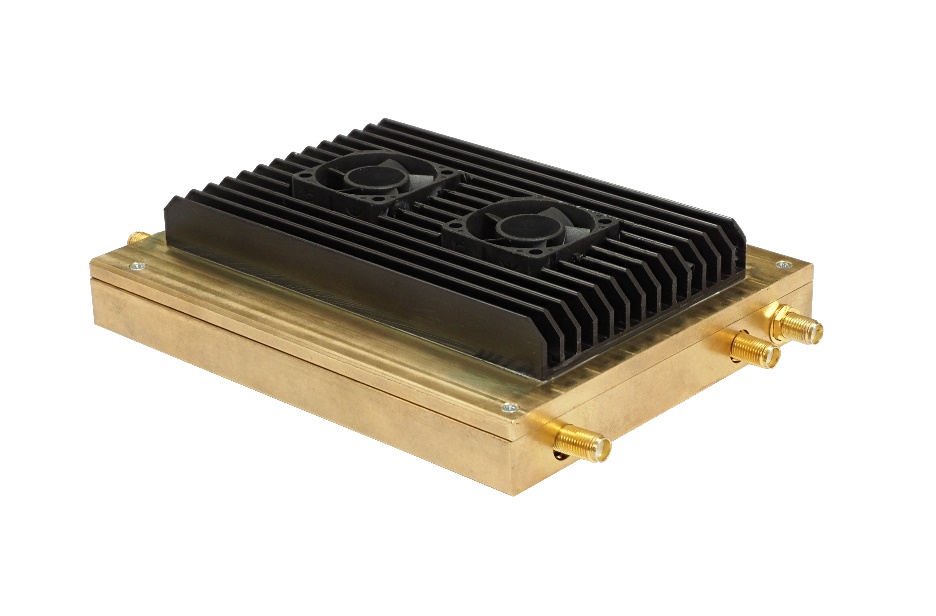 Генератор может использоваться как в составе программно-аппаратного комплекса «СИРИУС-МКИ», так и самостоятельно.ОСНОВНЫЕ ТЕХНИЧЕСКИЕ ХАРАКТЕРИСТИКИСОСТАВ КОМПЛЕКТАОсновной блокРамка защитная резиноваяБлок питанияКабель USB A(m) - microUSB B(m)ПО на оптическом/электронном носителе«СК-4 НОВО АС-12»АНАЛИЗАТОР СПЕКТРА Анализатор спектра «СК-4 НОВО АС-12» предназначен для измерения параметров спектра высокочастотных радиотехнических сигналов. Устройство используется в качестве измерительного прибора при проведении тестирования радио- и электронных устройств в процессе их разработки, диагностики или определения соответствия заявленным параметрам, а также при выполнении СП, СИ и СО.Анализатор может использоваться как в составе программно-аппаратного комплекса «СИРИУС-МКИ», так и самостоятельно.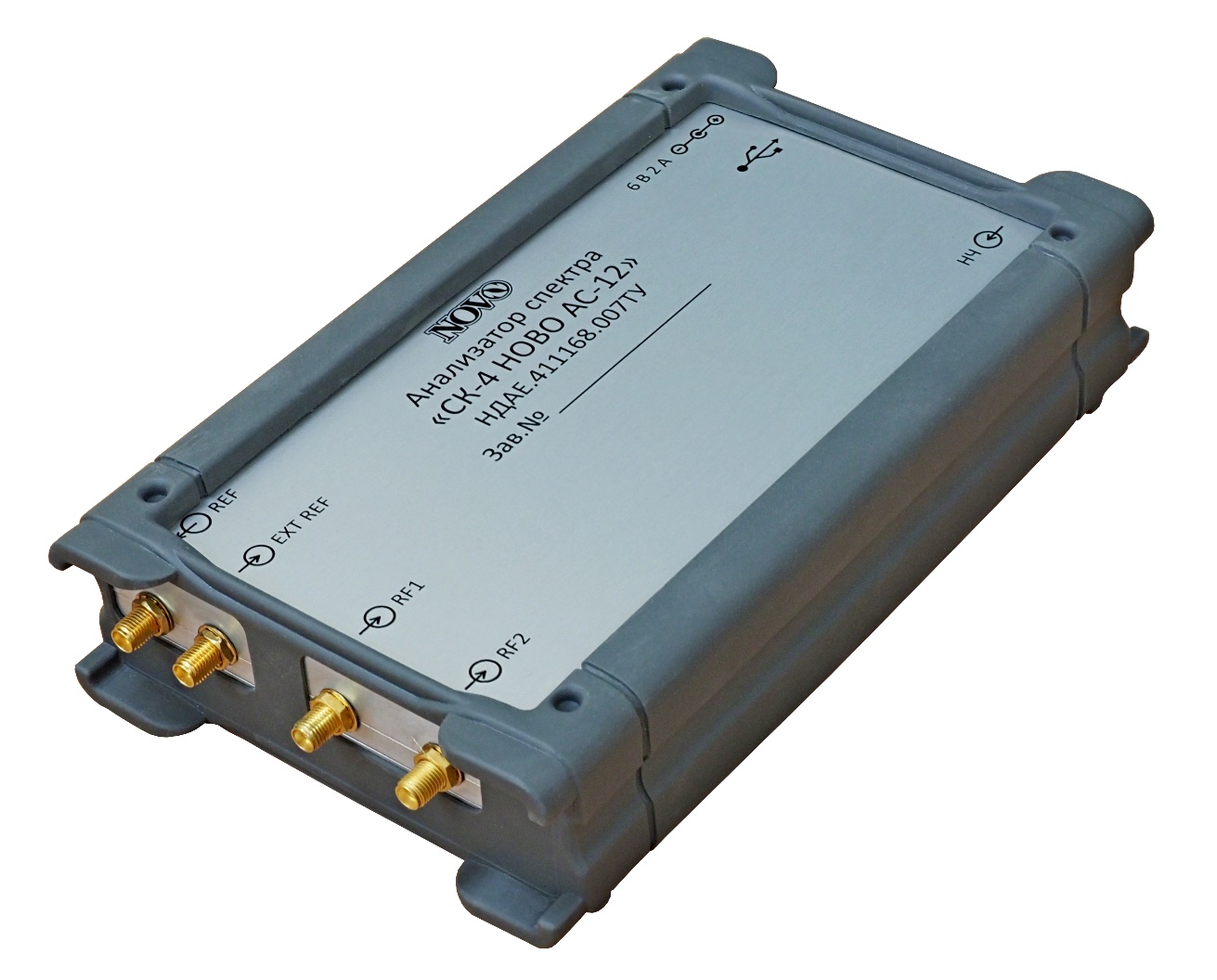 ТЕХНИЧЕСКИЕ ХАРАКТЕРИСТИКИСОСТАВ КОМПЛЕКТАОсновной блокРамка защитная резиноваяБлок питанияКабель USB A(m) - USB B(m)ПО на оптическом/электронном носителе«СИРИУС-МKИ»ПРОГРАММНО-АППАРАТНЫЙ КОМПЛЕКС Комплекс «СИРИУС-МКИ» предназначен для формирование специальных сигналов, обеспечения прохождения сигналов по необходимым каналам, приёма сигналов и их спектрального анализа.Комплекс позволяет провести все виды исследований, в том числе активными радиотехническими методами.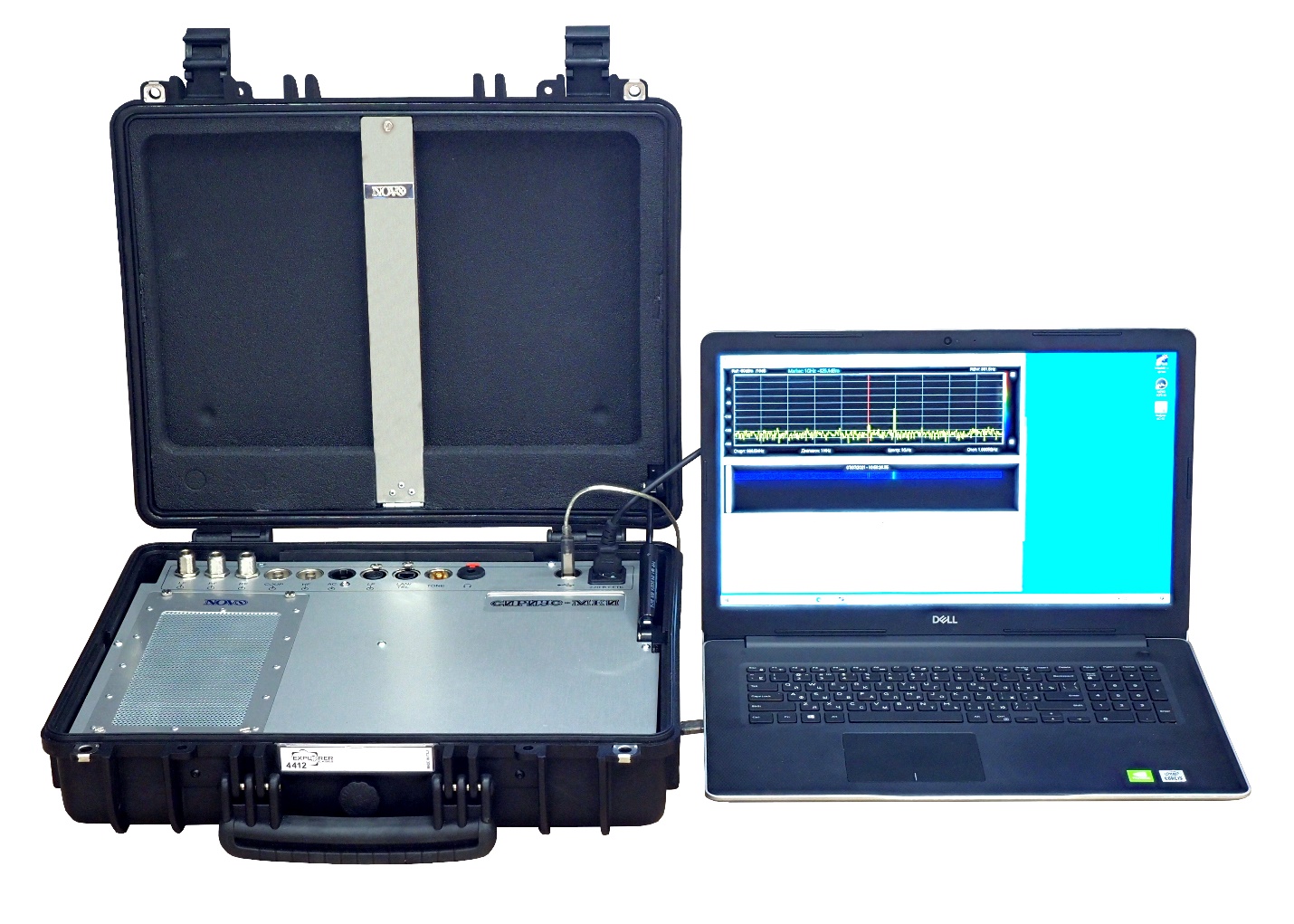 С помощью комплекса «СИРИУС-МКИ» возможно проведение следующих работ:- спектральный анализ низкочастотных и высокочастотных сигналов в проводных линиях;- регистрация сигналов речевого диапазона частот в проводных линиях; - выявление признаков модуляции вторичного излучения объектов контроля;- обнаружение эффектов высокочастотного навязывания в устройствах, подключенных к проводным или коаксиальным линиям; - обнаружение модулированного переизлучения при подаче высокочастотного сигнала в проводные линии;- выявление приемников дистанционного управления и акустоэлектрических преобразователей методом анализа сигналов в цепях питания;- измерение расстояния до неоднородностей проводных линий с использованием метода рефлектометрии;- проверка линий с использованием двухполярного напряжения смещения;- электротехнические измерения первичных параметров слаботочных проводных линий (напряжение постоянного и переменного тока, сопротивление постоянному и переменному току, емкость, вторая и третья гармоники нелинейных искажений);- проверка линий на наличие гальванических подключений с использованием вольтамперной, импульсной переходной и амплитудно-фазовой характеристик;- измерение токов утечки в электросиловых кабелях;- прослеживание трассы прокладки проверяемой линии в стенах и строительных конструкциях.Отличительными особенностями комплекса являются:- широкий диапазон частот излучаемых и исследуемых сигналов;- высокая мощность и низкий фазовый шум генерируемых сигналов;- широкий динамический диапазон и высокая чувствительность приема сигналов;- возможность проведения спектрального, корреляционного и временного анализа обрабатываемых сигналов;- встроенный коммутатор входных сигналов;- наличие гальванической развязки для входных сигналов и напряжения смещения;- возможность проведения измерений в электросиловых кабелях под напряжением;- отсутствие слепых зон при рефлектометрии проводных линий;- наличие автоматических режимов проверки;- герметичный, ударопрочный корпус.ОСНОВНЫЕ ТЕХНИЧЕСКИЕ ХАРАКТЕРИСТИКИ КОМПЛЕКСАОБЩИЕ ТЕХНИЧЕСКИЕ ХАРАКТЕРИСТИКИ КОМПЛЕКСАСОСТАВ КОМПЛЕКТА:Основной блокАнализатор спектра «СК-4 НОВО АС-12»Генератор высокочастотных сигналов «Г-7 НОВО ГСП-10»  Активная экранированная акустическая системаГоловные телефоныУказатель проводки UP-9 Измерительные клещи UT210Имитатор эффектов АЭП и ВЧНИмитатор КЦПНаправленный ответвитель «Омега-АК»Комплект измерительных антеннКомплект соединительных кабелей и переходниковКомплект эталонных датчиков «ЭТАЛОН-ВЧО»Комплект устройств подключения и вставки в шину заземленияУправляющая ПЭВМ с предустановленным ПОВ состав комплекса «СИРИУС-МКИ» входит несколько устройств, предназначение и характеристики которых приведены ниже.УСТРОЙСТВО ДЛЯ ОБНАРУЖЕНИЯ СКРЫТОЙ ПРОВОДКИ «UP-9»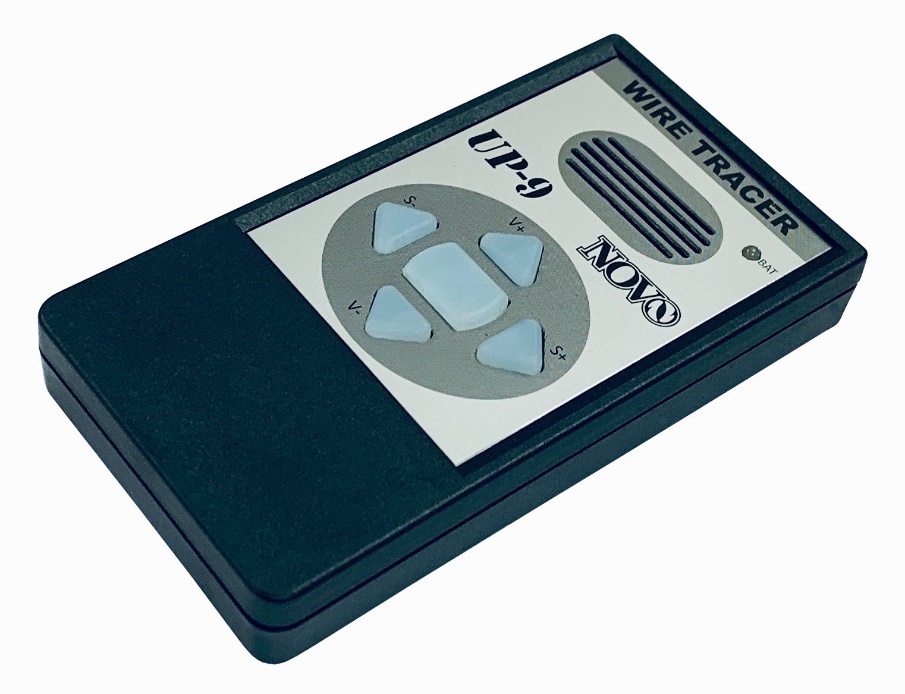 Устройство предназначено для обнаружения места прокладки проводов проверяемой линии, для выявления проводов проверяемой линии в неэкранированных жгутах и для поиска контактов подключения проверяемой линии на распределительном щите.ТЕХНИЧЕСКИЕ ХАРАКТЕРИСТИКИИМИТАТОР ЭФФЕКТОВ ВЧ-НАВЯЗЫВАНИЯ И АЭП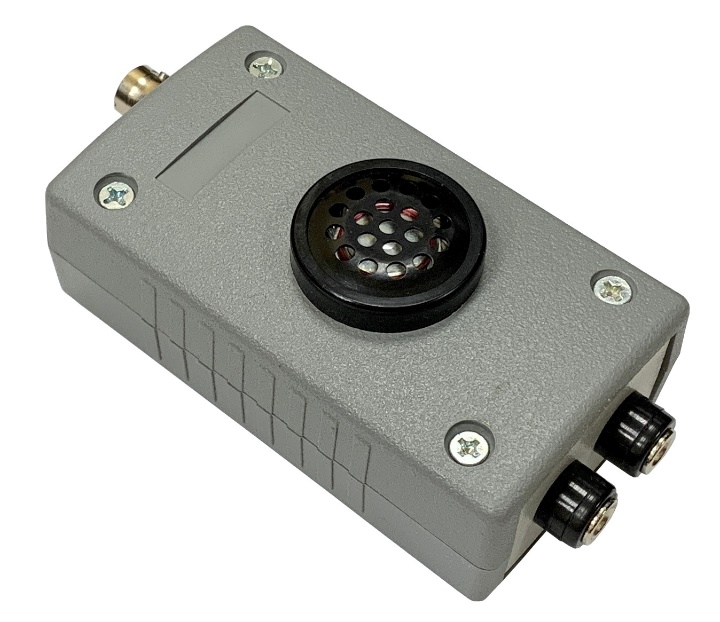 Имитатор эффектов ВЧ-навязывания и АЭП (далее по тексту в данном подразделе - имитатор) предназначен для проверки работоспособности изделия, а также для обучения и тренировки обслуживающего персонала при отработке принципов обнаружения эффектов ВЧ-навязывания и акустоэлектрического преобразования.ТЕХНИЧЕСКИЕ ХАРАКТЕРИСТИКИ ИМИТАТОРАУСТРОЙСТВО «КОМПАКТНЫЕ ЦИФРОВЫЕ КЛЕЩИ ПЕРЕМЕННОГО И ПОСТОЯННОГО ТОКА UT210E»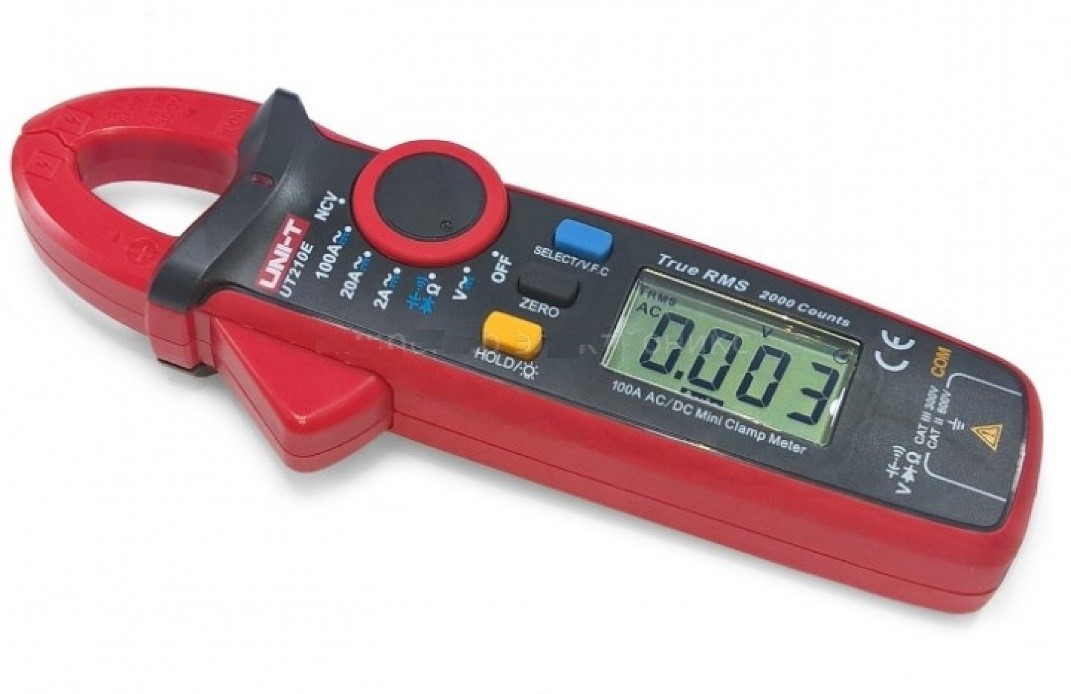 Устройство «Компактные цифровые клещи переменного и постоянного тока UT210E» предназначено для проведения расширенных электротехнических измерений в проверяемых линиях.Устройство позволяет проводить следующие работы:- измерение напряжения переменного тока;- измерение напряжения постоянного тока;- измерение силы переменного тока;- измерение силы постоянного тока;- измерение сопротивления постоянному току;- измерение емкости;- обнаружение скрытой проводки сети переменного тока;- наличие режима «прозвонки» проводных цепей.ТЕХНИЧЕСКИЕ ХАРАКТЕРИСТИКИ УСТРОЙСТВАНАПРАВЛЕННЫЙ ОТВЕТВИТЕЛЬ «ОМЕГА-АК»Устройство «Направленный ответвитель «Омега-АК» предназначено для исследования активным радиотехническим методом технических средств, подключённых к коаксиальным кабелям.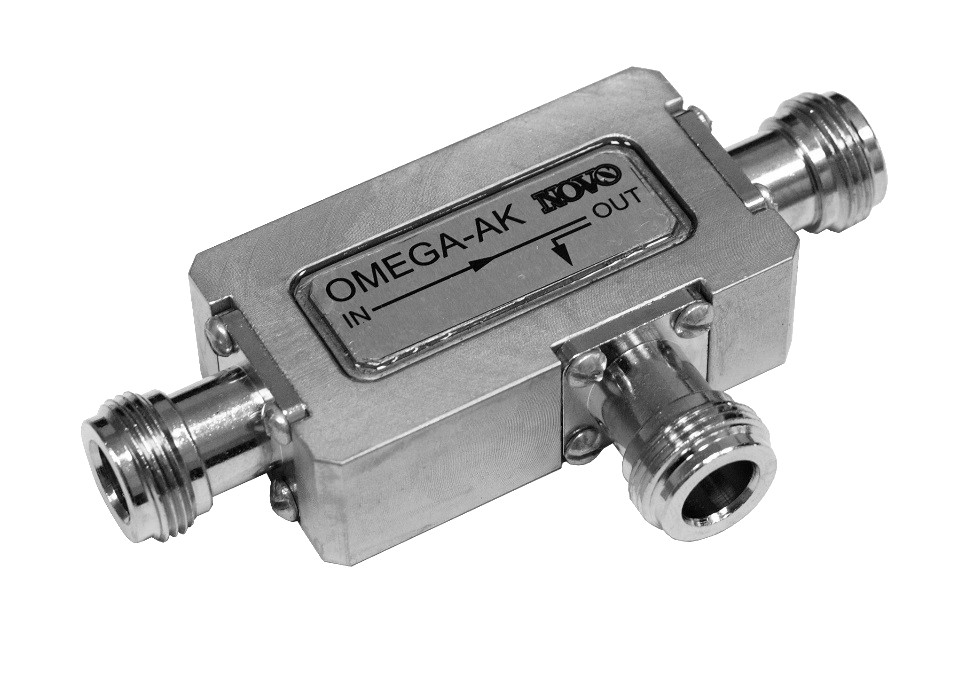 ТЕХНИЧЕСКИЕ ХАРАКТЕРИСТИКИ УСТРОЙСТВАУСТРОЙСТВО «ИМИТАТОР ЭФФЕКТА КЦП ПДУ»Устройство «Имитатор эффекта КЦП ПДУ» предназначено для демонстрации эффекта формирования в цепи питания сигналов от встроенных приёмников дистанционного управления.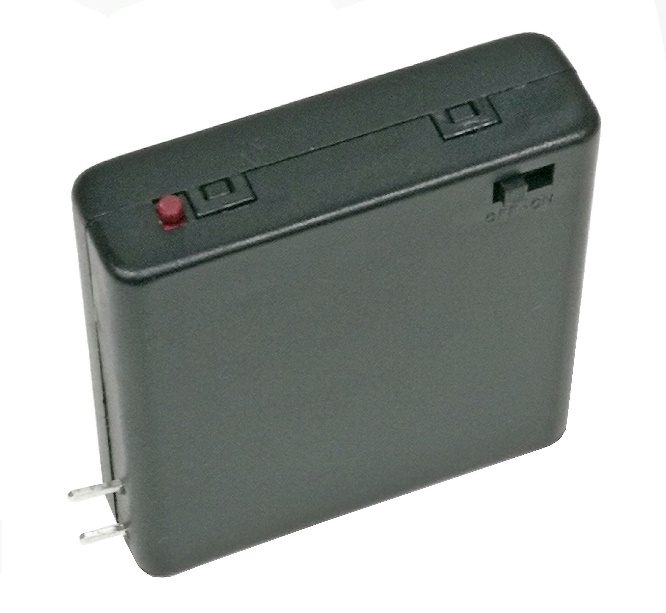 ТЕХНИЧЕСКИЕ ХАРАКТЕРИСТИКИ УСТРОЙСТВАГЕНЕРАТОР ВЫСОКОЧАСТОТНЫХ СИГНАЛОВ«Г-7 НОВО ГСП -10» Генератор высокочастотных сигналов «Г-7 НОВО ГСП-10» предназначен для генерации гармонических колебаний в диапазоне частот от 0.1 Гц до 13000 МГц.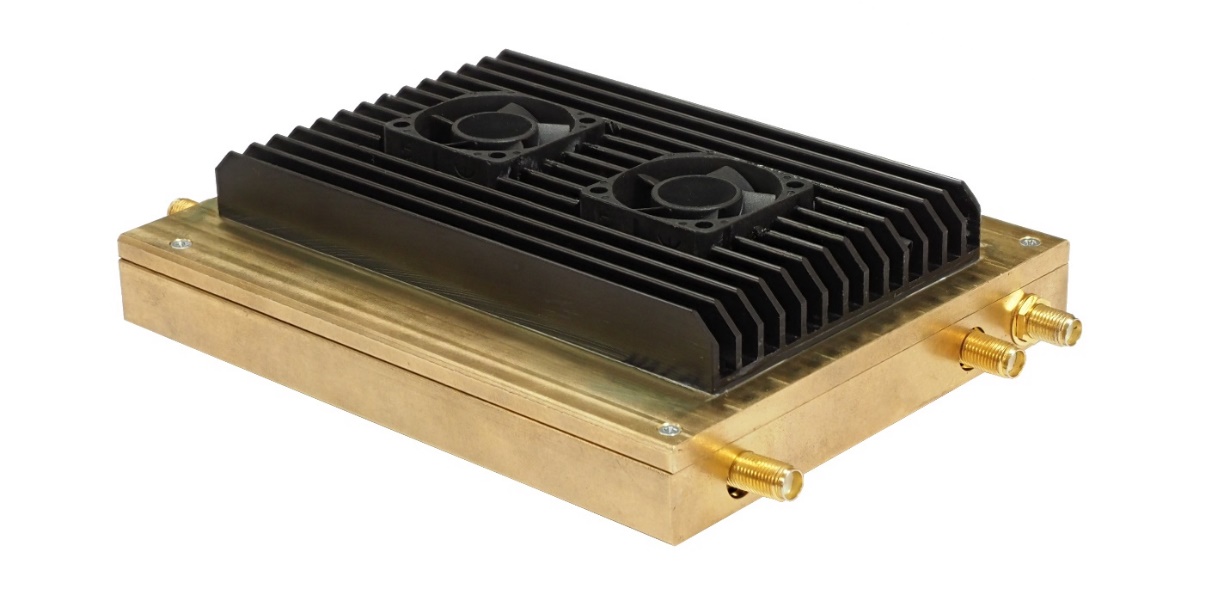 ОСНОВНЫЕ ТЕХНИЧЕСКИЕ ХАРАКТЕРИСТИКИАНАЛИЗАТОР СПЕКТРА «СК-4 НОВО АС-12»Анализатор спектра «СК-4 НОВО АС-12» предназначен для измерения параметров спектра высокочастотных радиотехнических сигналов. Устройство используется в качестве измерительного прибора при проведении тестирования радио- и электронных устройств в процессе их разработки, диагностики или определения соответствия заявленным параметрам, а также при выполнении СП, СИ и СО.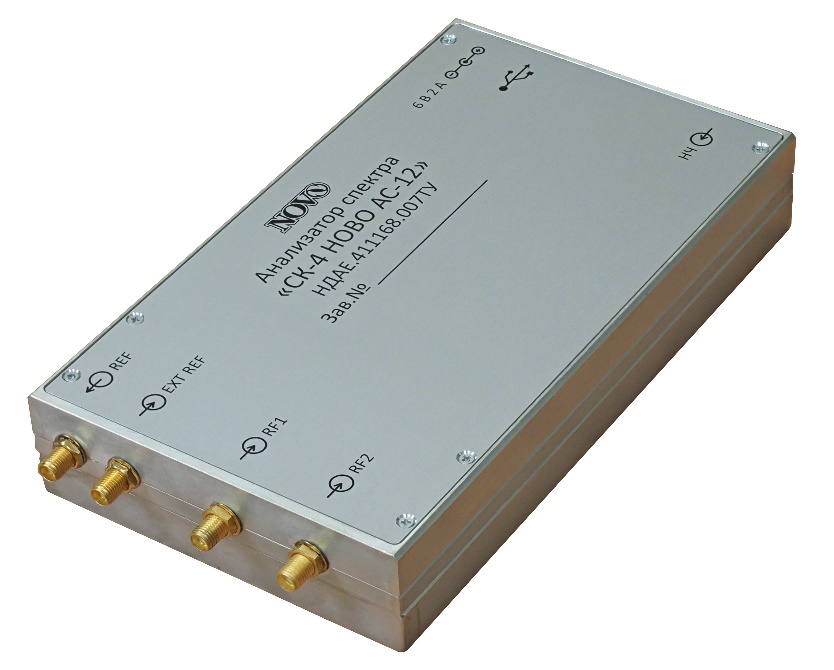 ТЕХНИЧЕСКИЕ ХАРАКТЕРИСТИКИВСТРОЕННЫЙ МОДУЛЬ «КОММУТАТОР ВХОДНЫХ СИГНАЛОВ»Коммутатор входных сигналов (далее в данном пункте Коммутатор) предназначен для выполнения следующих функций:- гальванической развязки входных цепей прибора; - переключения входных низкочастотных соединителей; - ручного и автоматического перебора возможных комбинаций контактов входных соединителей; - выбора способа подключения к выбранным контактам линии (симметричный или несимметричный); - оперативного изменения полярности подключения; - обеспечения требуемого ослабления входного сигнала; - формирования напряжения смещения;- подачи в линию сигнала, обеспечивающего работу трассоискателя (UP-9).ТЕХНИЧЕСКИЕ ХАРАКТЕРИСТИКИ КОММУТАТОРАВСТРОЕННЫЙ МОДУЛЬ «ГЕНЕРАТОР ТОНАЛЬНЫХ СИГНАЛОВ»Генератор тональных сигналов предназначен для формирования синусоидального сигнала заданного уровня в диапазоне звуковых частот.ТЕХНИЧЕСКИЕ ХАРАКТЕРИСТИКИ ГЕНЕРАТОРА ТОНАЛЬНЫХ СИГНАЛОВБИКОНИЧЕСКАЯ АНТЕННА ЭЛЕКТРОМАГНИТНОГО ПОЛЯ П6-121Антенна внесена в Государственный реестр средств измерений под номером 58703-14Широкополосная измерительная биконическая складная антенна П6-121 предназначена для приема и передачи линейно поляризованного сигнала в диапазоне от 30 до 300 МГц. В зависимости от типа присоединенного оконечного устройства может использоваться для измерения напряженности электромагнитного поля и плотности потока энергии или излучения электромагнитного поля. Рекомендована для метрологических приложений и задач оценки ЭМС и ПЭМИН.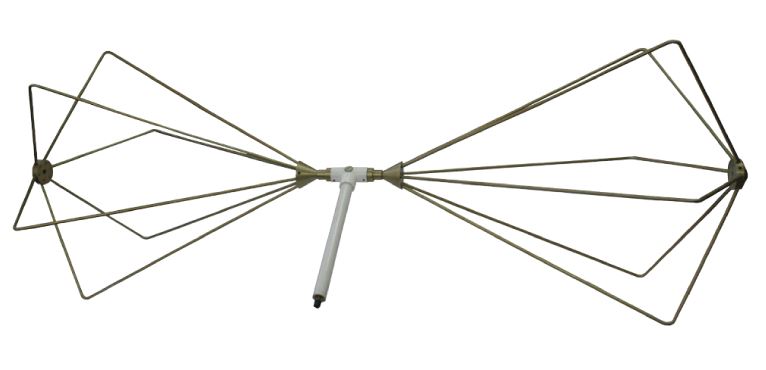 ОТЛИЧИТЕЛЬНЫЕ ОСОБЕННОСТИ АНТЕННЫ:Обладает свойствами электрического диполя.Стабильные метрологические характеристики позволяют проводить измерения слабых сигналов и генерировать электромагнитное поле с высокой точностью напряженности.Удобна для транспортирования в сложенном виде.Возможна эксплуатация в лабораторных и полевых условиях, а также на средствах подвижности.ТЕХНИЧЕСКИЕ ХАРАКТЕРИСТИКИ АНТЕННЫОБЩИЕ ХАРАКТЕРИСТИКИ АНТЕННЫЛОГОПЕРИОДИЧЕСКАЯ АНТЕННА ЭЛЕКТРОМАГНИТНОГО ПОЛЯ П6-122Антенна внесена в Государственный реестр средств измерений под номером 58704-14Измерительная логопериодическая антенна П6-122 совместно с измерительными приемными устройствами и генераторами применяется для измерения плотности потока энергии электромагнитного поля, параметров антенных устройств, параметров электромагнитной совместимости радиоэлектронных средств, а также возбуждения электромагнитного поля с заданной плотностью потока энергии в диапазоне частот от 300 до 3000 МГц. Рекомендуется для решения метрологических задач и задач оценки ПЭМИН. Антенна может использоваться для работы в лабораторных, заводских и полевых условиях. Соответствует ГОСТ 22261-94.Антенна выполнена в виде продольной решетки вибраторов, питаемых двухпроводной симметричной линией с проводниками квадратного сечения, выполняющие одновременно роль несущей конструкции. Длина вибраторов и расстояние между ними изменяются по закону геометрической прогрессии со знаменателем т = 0,88. Возбуждение двухпроводной линии осуществляется коаксиальным кабелем типа РК-50-2-22, проложенным вдоль одного из проводников двухпроводной линии. Антенна имеет коаксиальный СВЧ - вход с волновым сопротивлением 50 Ом (соединитель SMA (розетка)). Конструкция антенны предусматривает возможность её крепления на стандартный фотоштатив или диэлектрическую треногу.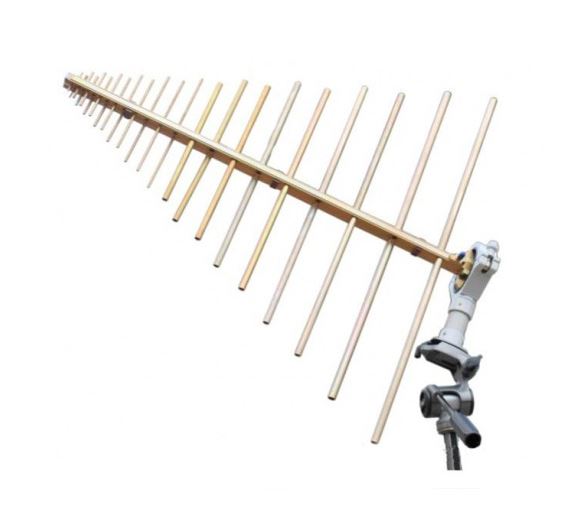 ОТЛИЧИТЕЛЬНЫЕ ОСОБЕННОСТИ АНТЕННЫ:Ширина диаграммы направленности антенны слабо зависит от частоты.Стабильные метрологические характеристики позволяют использовать антенну в качестве рабочего эталона.Защита оконечного оборудования от статического электричества обеспечивается конструкцией антенны (с применением заземляющего устройства).Возможна эксплуатация в лабораторных и полевых условиях, а также на средствах подвижности. По требованию заказчика может изготавливаться во влагозащитном исполнении в соответствии с стандартом IP54;Имеет различные варианты крепления;Может использоваться как элемент многолучевых антенных решеток.ТЕХНИЧЕСКИЕ ХАРАКТЕРИСТИКИ АНТЕННЫСОСТАВ КОМПЛЕКТА:Антенна П6-122 Сертификат первичной поверки Узел крепления АК-02 М ШИРОКОПОЛОСНАЯ РУПОРНАЯ АНТЕННА П6-223Антенна внесена в Государственный реестр средств измерений под номером 70142-18Широкополосная измерительная рупорная антенна П6-223 на базе H - образного волновода предназначена для приема и передачи линейно поляризованного сигнала в диапазоне от 0,8 до 18 ГГц. В зависимости от типа присоединенного оконечного устройства может использоваться для измерения напряженности электромагнитного поля или плотности потока энергии, излучения электромагнитного поля, определения поляризации сигнала и направления на источник излучения. Рекомендована для метрологических приложений и задач оценки ЭМС и ПЭМИН. Соответствует ГОСТ 22261-94.Антенна представляет собой пирамидальный рупор, обеспечивающий работу в диапазоне частот от 0,8 до 18 ГГц. Антенна выполнена на базе излучателя «Вивальди» и имеет коаксиальный СВЧ-вход с волновым сопротивлением 50 Ом (соединитель SMA/N (розетка)). Конструкция антенны предусматривает возможность её крепления на стандартный фотоштатив или диэлектрическую треногу.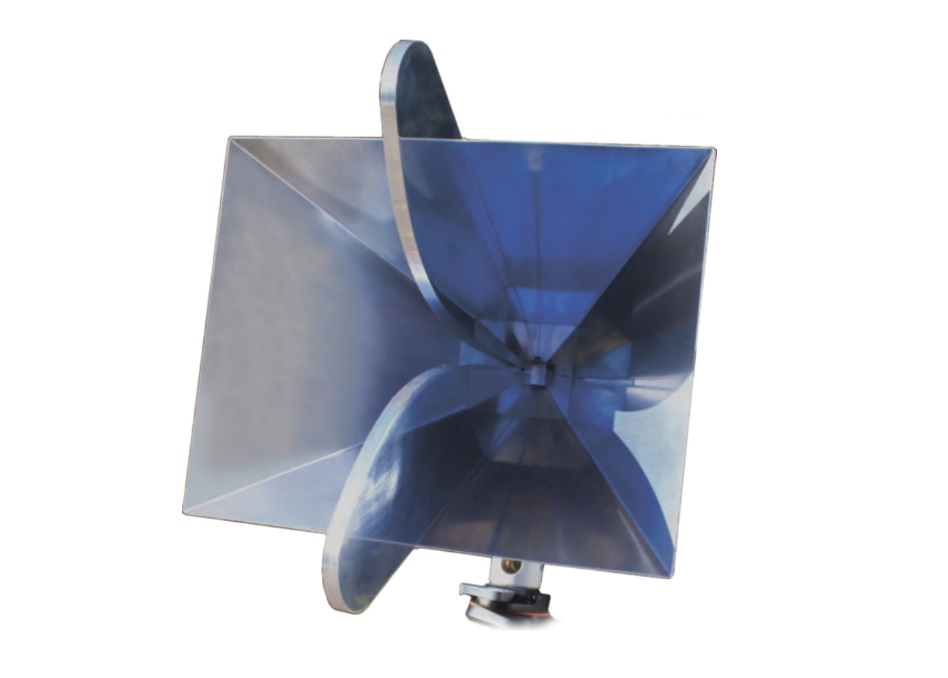 ОТЛИЧИТЕЛЬНЫЕ ОСОБЕННОСТИ АНТЕННЫ:Идеально подходит для измерения радиопомехСтабильные метрологические характеристики позволяют проводить измерения слабых сигналов и генерировать электромагнитное поле без значимых обратных потерьЗащита оконечного оборудования от статического электричества обеспечивается конструкцией антенны (с применением заземляющего устройства)Возможна эксплуатация в лабораторных и полевых условиях, а также на подвижных средствахТЕХНИЧЕСКИЕ ХАРАКТЕРИСТИКИ АНТЕННЫСОСТАВ КОМПЛЕКТА:Антенна П6-223Сертификат первичной калибровки Узел крепления АК-02 М «СИРИУС-МK»ПРОГРАММНО-АППАРАТНЫЙ КОМПЛЕКС ДЛЯ ПРОВЕРКИ ПРОВОДНЫХ ЛИНИЙ И ПРОВЕДЕНИЯ ИССЛЕДОВАНИЙ АКТИВНЫМИ МЕТОДАМИКомплекс «СИРИУС-МК» предназначен для выявления демаскирующих признаков электронных устройств, используемых для негласного получения информации, в технических средствах, проводных коммуникациях и в помещениях.Комплекс позволяет провести все виды исследований, в том числе активными радиотехническими методами.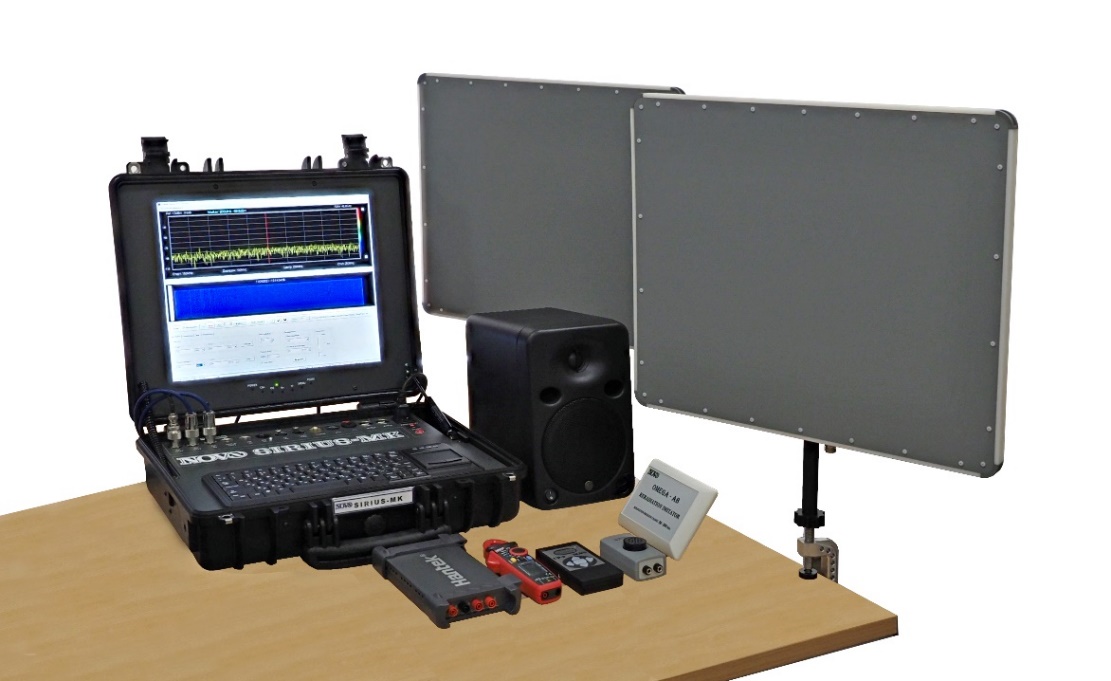 С помощью комплекса «СИРИУС-МК» возможно проведение следующих работ:- спектральный анализ низкочастотных и высокочастотных сигналов в проводных линиях;- регистрация сигналов речевого диапазона частот в проводных линиях; - выявление признаков модуляции вторичного излучения объектов контроля;- обнаружение эффектов высокочастотного навязывания в устройствах, подключенных к проводным или коаксиальным линиям; - обнаружение модулированного переизлучения при подаче высокочастотного сигнала в проводные линии;- выявление приемников дистанционного управления и акустоэлектрических преобразователей методом анализа сигналов в цепях питания;- измерение расстояния до неоднородностей проводных линий с использованием метода рефлектометрии;- проверка линий с использованием двухполярного напряжения смещения;- электротехнические измерения первичных параметров слаботочных проводных линий (напряжение постоянного и переменного тока, сопротивление постоянному и переменному току, емкость, вторая и третья гармоники нелинейных искажений);- проверка линий на наличие гальванических подключений с использованием вольтамперной, импульсной переходной и амплитудно-фазовой характеристик;- измерение токов утечки в электросиловых кабелях;- прослеживание трассы прокладки проверяемой линии в стенах и строительных конструкциях.Отличительными особенностями комплекса являются:- широкий диапазон частот излучаемых и исследуемых сигналов;- высокая мощность и низкий фазовый шум генерируемых сигналов;- широкий динамический диапазон и высокая чувствительность приема сигналов;- возможность проведения спектрального, корреляционного и временного анализа обрабатываемых сигналов;- встроенный коммутатор входных сигналов;- наличие гальванической развязки для входных сигналов и напряжения смещения;- возможность проведения измерений в электросиловых кабелях под напряжением;- отсутствие слепых зон при рефлектометрии проводных линий;- наличие автоматических режимов проверки;- герметичный, ударопрочный корпус.ОСНОВНЫЕ ТЕХНИЧЕСКИЕ ХАРАКТЕРИСТИКИ КОМПЛЕКСАОБЩИЕ ТЕХНИЧЕСКИЕ ХАРАКТЕРИСТИКИ КОМПЛЕКСАСОСТАВ КОМПЛЕКТА:Основной блокАнализатор спектра «СК-4 НОВО АС-12»Генератор высокочастотных сигналов «Г-7 НОВО ГСП-10»  Активная экранированная акустическая системаГоловные телефоныУказатель проводки UP-9 Измерительные клещи UT210Имитатор эффектов АЭП и ВЧНИмитатор КЦПНаправленный ответвитель «Омега-АК»Комплект антеннКомплект соединительных кабелей и переходниковКомплект эталонных датчиков «ЭТАЛОН-ВЧО»Комплект устройств подключения и вставки в шину заземленияВ состав комплекса «СИРИУС-МК» входит несколько устройств, предназначение и характеристики которых приведены ниже.УСТРОЙСТВО ДЛЯ ОБНАРУЖЕНИЯ СКРЫТОЙ ПРОВОДКИ «UP-9»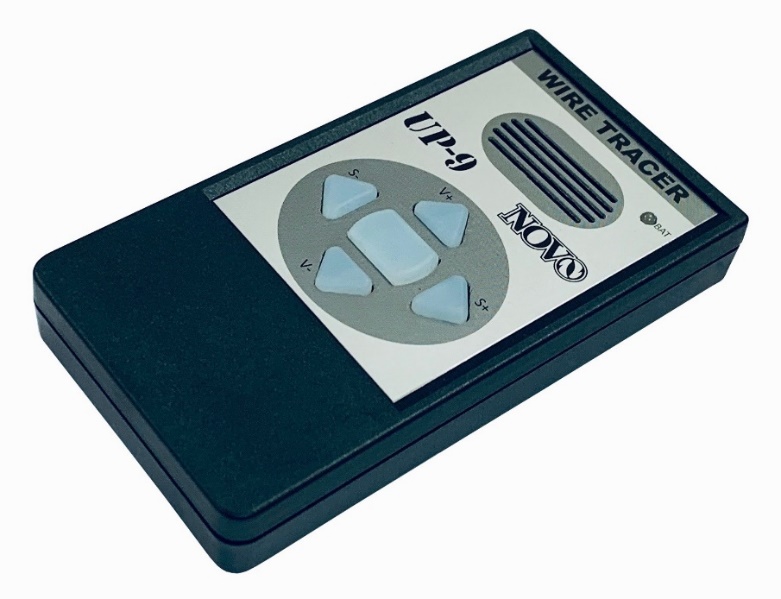 Устройство предназначено для обнаружения места прокладки проводов проверяемой линии, для выявления проводов проверяемой линии в неэкранированных жгутах и для поиска контактов подключения проверяемой линии на распределительном щите.ТЕХНИЧЕСКИЕ ХАРАКТЕРИСТИКИИМИТАТОР ЭФФЕКТОВ ВЧ-НАВЯЗЫВАНИЯ И АЭПИмитатор эффектов ВЧ-навязывания и АЭП (далее по тексту в данном подразделе - имитатор) предназначен для проверки работоспособности изделия, а также для обучения и тренировки обслуживающего персонала при отработке принципов обнаружения эффектов ВЧ-навязывания и акустоэлектрического преобразования.ТЕХНИЧЕСКИЕ ХАРАКТЕРИСТИКИ ИМИТАТОРАУСТРОЙСТВО «КОМПАКТНЫЕ ЦИФРОВЫЕ КЛЕЩИ ПЕРЕМЕННОГО И ПОСТОЯННОГО ТОКА UT210E»Устройство «Компактные цифровые клещи переменного и постоянного тока UT210E» предназначено для проведения расширенных электротехнических измерений в проверяемых линиях.Устройство позволяет проводить следующие работы:- измерение напряжения переменного тока;- измерение напряжения постоянного тока;- измерение силы переменного тока;- измерение силы постоянного тока;- измерение сопротивления постоянному току;- измерение емкости;- обнаружение скрытой проводки сети переменного тока;- наличие режима «прозвонки» проводных цепей.ТЕХНИЧЕСКИЕ ХАРАКТЕРИСТИКИ УСТРОЙСТВАНАПРАВЛЕННЫЙ ОТВЕТВИТЕЛЬ «ОМЕГА-АК»Устройство «Направленный ответвитель «Омега-АК» предназначено для исследования активным радиотехническим методом технических средств, подключённых к коаксиальным кабелям.ТЕХНИЧЕСКИЕ ХАРАКТЕРИСТИКИ УСТРОЙСТВА«ПРИБОЙ-АИ» АКТИВНАЯ АКУСТИЧЕСКАЯ МИНИ СИСТЕМА СО ВСТРОЕННЫМ ГЕНЕРАТОРОМ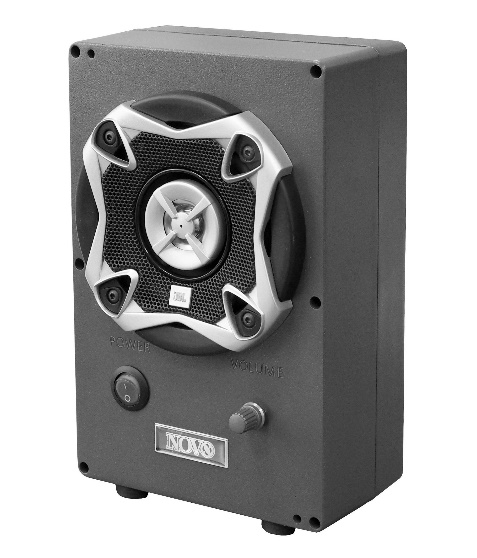 Активная акустическая мини система со встроенным генератором «ПРИБОЙ-АИ» предназначена для генерации, усиления и излучения тонального или шумового сигналов.  Изделие может использоваться при выполнении следующих работ:- проверке и измерении параметров звукоизолирующих свойств помещений, конструкций и инженерных коммуникаций;- проверке эффективности акустического зашумления;- озвучивании основных и вспомогательных технических средств при проведении специальных исследований;- аттестации выделенных (защищаемых) помещений. ОСНОВНЫЕ ТЕХНИЧЕСКИЕ ХАРАКТЕРИСТИКИСОСТАВ КОМПЛЕКТААктивная акустическая система «Прибой-АИ»Сетевой шнур питанияКабель для подключения внешнего генератораУСТРОЙСТВО «ИМИТАТОР ЭФФЕКТА КЦП ПДУ»Устройство «Имитатор эффекта КЦП ПДУ» предназначено для демонстрации эффекта формирования в цепи питания сигналов от встроенных приёмников дистанционного управления.ТЕХНИЧЕСКИЕ ХАРАКТЕРИСТИКИ УСТРОЙСТВАГЕНЕРАТОР ВЫСОКОЧАСТОТНЫХ СИГНАЛОВ «Г-7 НОВО ГСП -10»       Генератор высокочастотных сигналов «Г-7 НОВО ГСП-10» предназначен для генерации гармонических колебаний в диапазоне частот от 0.1 Гц до 13000 МГц.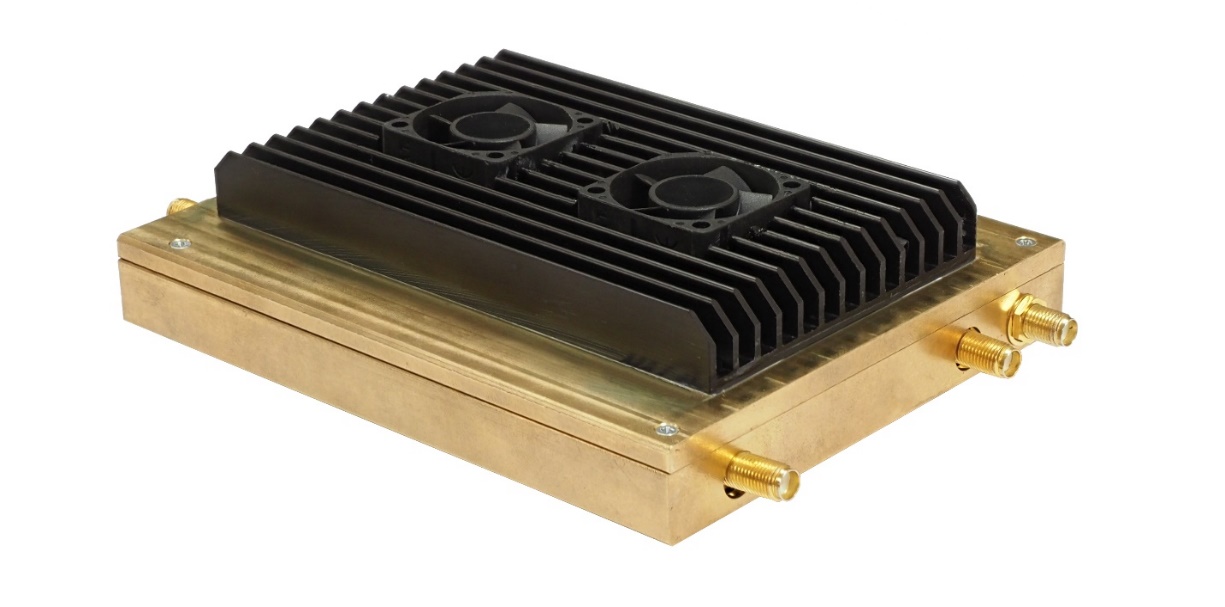 ОСНОВНЫЕ ТЕХНИЧЕСКИЕ ХАРАКТЕРИСТИКИАНАЛИЗАТОР СПЕКТРА «СК-4 НОВО АС-12»Анализатор спектра «СК-4 НОВО АС-12» предназначен для измерения параметров спектра высокочастотных радиотехнических сигналов. Устройство используется в качестве измерительного прибора при проведении тестирования радио- и электронных устройств в процессе их разработки, диагностики или определения соответствия заявленным параметрам, а также при выполнении СП, СИ и СО.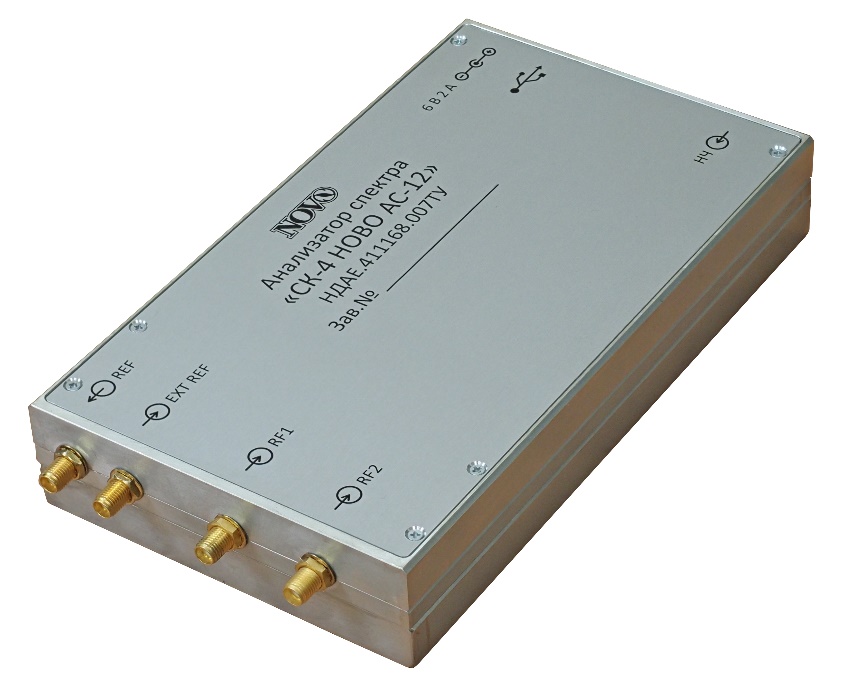 ТЕХНИЧЕСКИЕ ХАРАКТЕРИСТИКИВСТРОЕННЫЙ МОДУЛЬ «КОММУТАТОР ВХОДНЫХ СИГНАЛОВ»Коммутатор входных сигналов (далее в данном пункте Коммутатор) предназначен для выполнения следующих функций:- гальванической развязки входных цепей прибора; - переключения входных низкочастотных соединителей; - ручного и автоматического перебора возможных комбинаций контактов входных соединителей; - выбора способа подключения к выбранным контактам линии (симметричный или несимметричный); - оперативного изменения полярности подключения; - обеспечения требуемого ослабления входного сигнала; - формирования напряжения смещения;- подачи в линию сигнала, обеспечивающего работу трассоискателя (UP-9).ТЕХНИЧЕСКИЕ ХАРАКТЕРИСТИКИ КОММУТАТОРАВСТРОЕННЫЙ МОДУЛЬ «ГЕНЕРАТОР ТОНАЛЬНЫХ СИГНАЛОВ»Генератор тональных сигналов предназначен для формирования синусоидального сигнала заданного уровня в диапазоне звуковых частот.ТЕХНИЧЕСКИЕ ХАРАКТЕРИСТИКИ ГЕНЕРАТОРА ТОНАЛЬНЫХ СИГНАЛОВ«АШП-3» ШИРОКОПОЛОСНАЯ АНТЕННА Антенна предназначена для приема и передачи электромагнитных колебаний в диапазоне частот 100 ÷ 4000 МГц. Используется совместно с широкодиапазонными приемными и передающими устройствами, в том числе входящими в состав программно-аппаратных комплексов.ТЕХНИЧЕСКИЕ ХАРАКТЕРИСТИКИ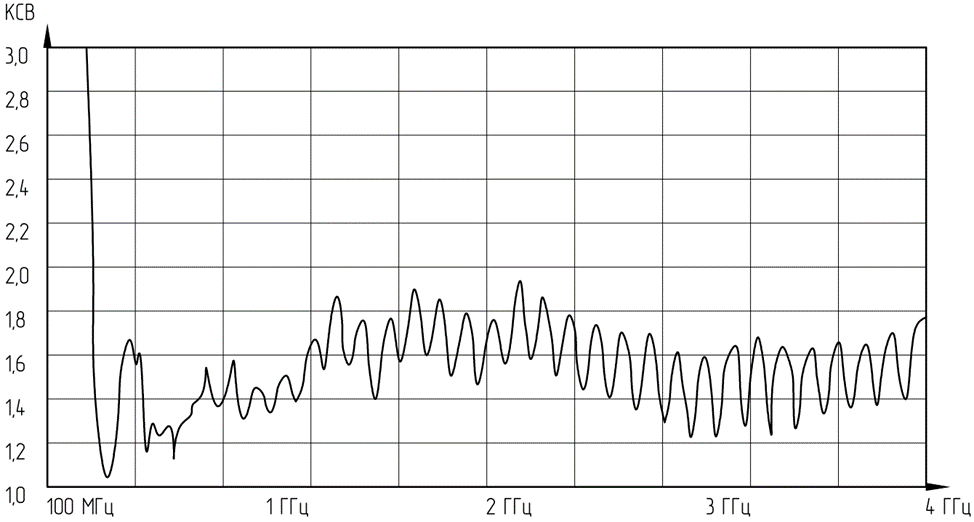 График КСВ антенныСостав комплекта:антенна с кабелем;стойка.«АШН-4» АНТЕННА ШИРОКОПОЛОСНАЯ НАПРАВЛЕННАЯАнтенна используется совместно с широкодиапазонными приемными и передающими устройствами, в том числе входящими в состав программно-аппаратных комплексов.ТЕХНИЧЕСКИЕ ХАРАКТЕРИСТИКИСостав комплекта:антенна;кабель;стойка.«АШН-5» АНТЕННА ШИРОКОПОЛОСНАЯ НАПРАВЛЕННАЯАнтенна предназначена для приема и передачи электромагнитных колебаний в диапазоне частот 30 - 3 000 МГц.ТЕХНИЧЕСКИЕ ХАРАКТЕРИСТИКИСостав комплекта:антенна;кабель;стойка.«АШН-6» АНТЕННА ШИРОКОПОЛОСНАЯ НАПРАВЛЕННАЯАнтенна предназначена для приема и передачи электромагнитных колебаний в диапазоне частот 3000-18000 МГц.ТЕХНИЧЕСКИЕ ХАРАКТЕРИСТИКИ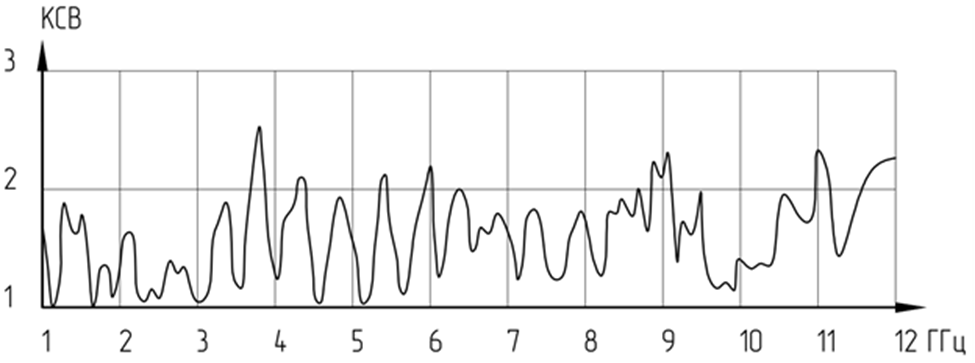 График КСВ антенныСостав комплекта:антенна;кабель;стойка.«СИРИУС» ПРОГРАММНО-АППАРАТНЫЙ КОМПЛЕКСДЛЯ   ИССЛЕДОВАНИЯ СИГНАЛОВВ ПРОВОДНЫХ ЛИНИЯХКомплекс предназначен для обследования проводных линий на наличие несанкционированных гальванических подключений, для обнаружения и анализа сигналов в проводных линиях и в подключенных к ним электронных устройствах, для проверки радиоэлектронной аппаратуры, подключенной к проводным линиям, на наличие эффекта акустоэлектрического преобразования и эффекта формирования модуляции в высокочастотном сигнале навязывания.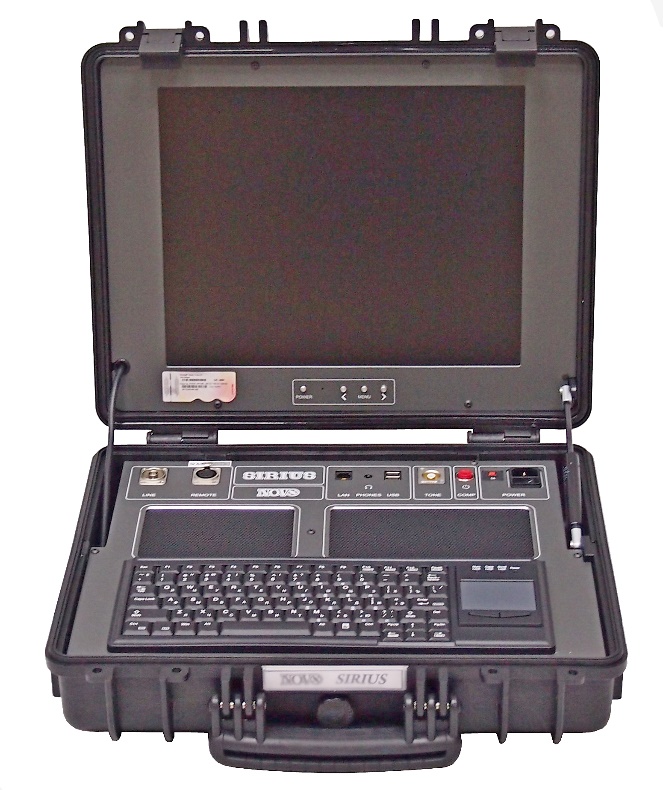 Возможности комплекса:- анализ спектра сигналов, обнаруженных в проверяемых линиях;- оценка защищенности технических средств по каналу ВЧ-навязывания;- обнаружение эффекта акустоэлектрического преобразования в технических средствах;- использование метода импульсной рефлектометрии для выявления неоднородностей в проверяемых линий и измерения расстояния до места подключения обнаруженных устройств;- расширенная обработка сигналов звукового диапазона: усиление, фильтрация, анализ спектра, прослушивание, запись и последующая цифровая обработка; - анализ проверяемых линий с использованием следующих графических характеристик: вольтамперной, импульсной переходной, амплитудно-фазовой, амплитудно-частотной;- измерение параметров постоянного и переменного токов в проверяемой линии;- измерение первичных параметров проверяемой линии: сопротивления, емкости, индуктивности;- аппаратная и программная демодуляция сигналов; - автоматическая коммутация контактных пар проверяемой линии;- создание базы данных полученных результатов измерений с возможностью последующего просмотра, сравнения и подготовки к печати; - прослеживание трассы прокладки проверяемой линии в стенах и строительных конструкциях с использованием трассоискателя "UP-9".Комплекс обладает следующими отличительными особенностями:      -  наличием расширенных возможностей обследования проводных линий с целью обнаружения фактов подключения к ним несанкционированных электронных устройств;      -  широким диапазоном частот исследуемых сигналов;      -  векторным спектральным анализом сигналов с использованием различных промежуточных полос пропускания;      -  высоким динамическим диапазоном амплитуд обрабатываемых сигналов;      -  измерением напряжения постоянного и переменного тока, сопротивления, ёмкости и индуктивности;      -  высокой скоростью обработки результирующих спектров входных сигналов;      -  демодуляцией АМ, FM сигналов в реальном масштабе времени;      -  наличием автоматических режимов анализа;      -  встроенным в основной блок комплекса компьютером с операционной системой WINDOWS 10 и 17” TFT дисплеем;      -  герметичным, ударопрочным корпусом.СОСТАВ КОМПЛЕКТА:Основной блокУказатель проводки UP-9 Головные телефоныИмитатор эффектов АЭП и ВЧНКомплект соединительных кабелей
В состав комплекса «СИРИУС» входит несколько устройств, предназначение и характеристики которых приведены ниже.УСТРОЙСТВО ДЛЯ ОБНАРУЖЕНИЯ СКРЫТОЙ ПРОВОДКИ «UP-9»Устройство предназначено для обнаружения места прокладки проводов проверяемой линии, для выявления проводов проверяемой линии в неэкранированных жгутах и для поиска контактов подключения проверяемой линии на распределительном щите.ТЕХНИЧЕСКИЕ ХАРАКТЕРИСТИКИИМИТАТОР ЭФФЕКТОВ ВЧ-НАВЯЗЫВАНИЯ И АЭПИмитатор эффектов ВЧ-навязывания и АЭП (далее по тексту в данном подразделе - имитатор) предназначен для проверки работоспособности изделия, а также для обучения и тренировки обслуживающего персонала при отработке принципов обнаружения эффектов ВЧ-навязывания и акустоэлектрического преобразования.ТЕХНИЧЕСКИЕ ХАРАКТЕРИСТИКИ ИМИТАТОРА«ОМЕГА-М5»МНОГОФУНКЦИОНАЛЬНЫЙ КОМПЛЕКС РАДИОМОНИТОРИНГА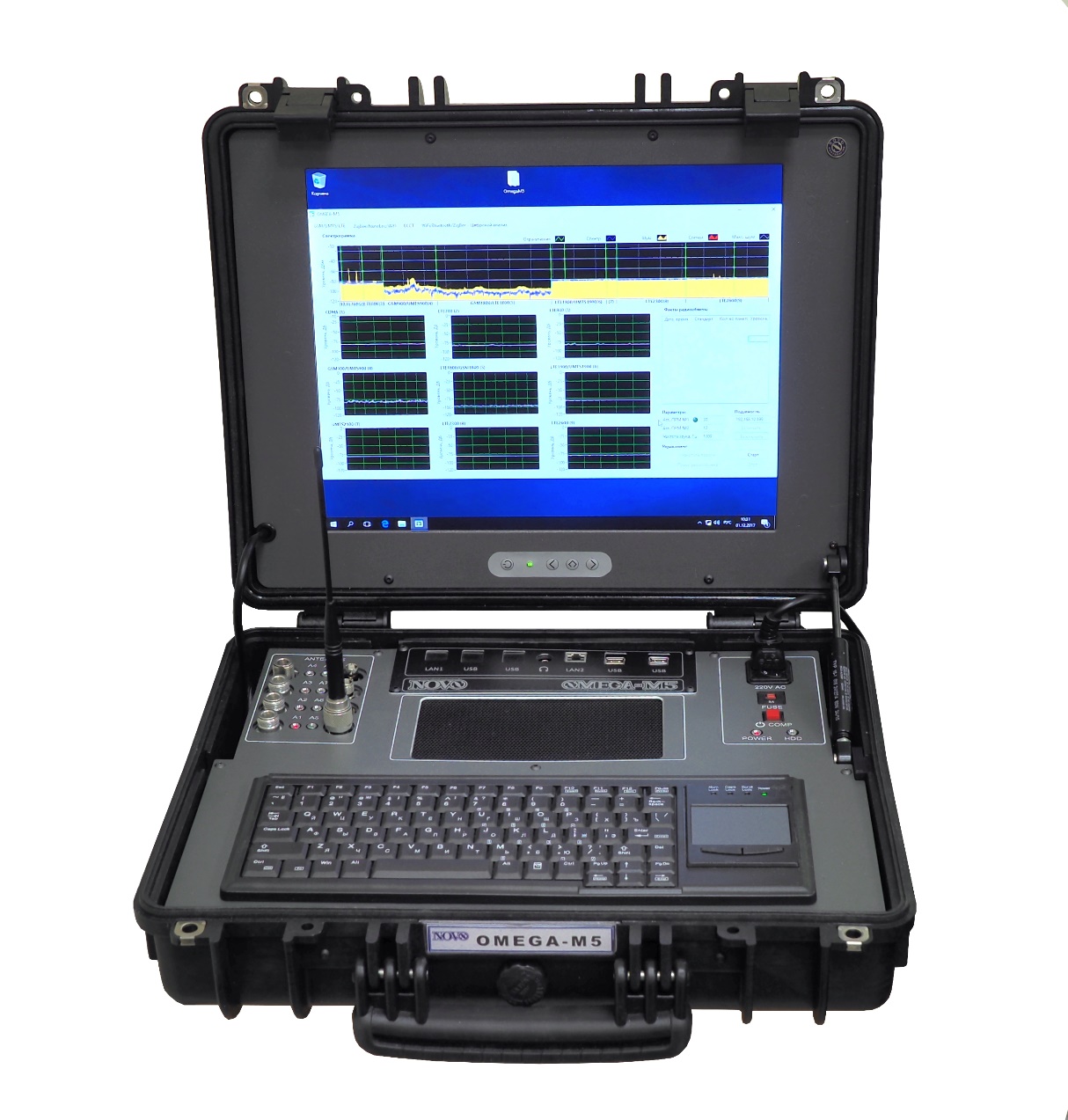 Комплекс «ОМЕГА-М5», предназначен для высокоскоростного анализа радиочастотного спектра, обнаружения и идентификации радиоизлучений в диапазоне от 9 кГц до 18 ГГц, обнаружения и фиксации фактов радиообмена между базовой станцией и мобильным устройством сотовой связи, а также для выявления и идентификации беспроводных средств доступа.Комплекс работает в следующих режимах:►	Высокоскоростной анализ радиочастотного спектра. При этом в диапазоне от 9 кГц до 6 ГГц можно использовать до четырех программно-подключаемых антенн. В диапазоне частот от 6 ГГц до 12 ГГц используется преобразователь частот, обеспечивающий перенос участков диапазона.►	Обнаружение и фиксация фактов радиообмена между базовой станцией и мобильными устройствами сотовой связи в стандартах CDMA, GSM, UMTS, LTE в диапазонах:При этом отображается спектрограмма сигналов и определяется факт радиообмена по превышению порога (отдельно по каждому диапазону), а также по анализу сигналов с определением стандарта связи и характера обмена.В данном режиме реализуется работа с имитатором базовой станции «МИРАЖ» и управляемым генератором “МОЗАИКА-НВ”. ►	Обнаружение и фиксация фактов радиообмена между базовой станцией и мобильным устройством сотовой связи в стандарте DECT в диапазонах частот: При этом отображается спектрограмма сигналов и определяется факт радиообмена по превышению порога.►	Выявление и идентификация беспроводных средств доступа в диапазонах:При этом отображается спектрограмма сигналов и определяется факт радиообмена по превышению порога (отдельно по каждому поддиапазону), кроме того цифровой анализ (кроме Wi-Fi (h,j,y/ac) и ZigBee 800) позволяет определить МАС-адреса, типы устройств и характеру обмена.Параметры и функции комплекса определяются программным обеспечением. Таким образом, расширение функций комплекса или его модернизация может выполняться за счет замены или разработки дополнительных модулей программного обеспечения без изменения его аппаратной части.Основные технические характеристикиВ состав изделия входит пакет программного обеспечения, который включает программы «Octopus RA» и «Омега-М5 Спектр».Программа для выявления и анализа систем сотовой и беспроводной связи «Octopus RA» используется в режиме обнаружения и фиксации фактов радиообмена между базовой станцией и мобильным устройством сотовой связи, а также для выявления и идентификации беспроводных средств доступа.Программа «Омега-М5 Спектр» используется в режиме высокоскоростного анализа радиочастотного спектра, обнаружения и идентификации радиоизлучений в диапазоне от 9 кГц до 12 ГГц.Состав комплектаОсновной блокШтыревая антенна с разъемом BNC (1 ГГц)Штыревая антенна с разъемом TNC (2,4 ГГц)Штыревая антенна с разъемом TNC (2,4/5 ГГц)Антенна телескопическая с разъемом NКомплект соединительных кабелейИмитатор базовой станции «Мираж» (опция)Управляемый генератор «Мозаика-НВ» (опция)Широкополосная направленная антенна «АШН-4» Широкополосная направленная антенна «АШН-5»Широкополосная направленная антенна «АШН-6»Широкополосная антенна «АШП-3» «МИРАЖ»ИМИТАТОР БАЗОВОЙ СТАНЦИИИмитатор базовой станции «МИРАЖ» предназначен для поиска и идентификации электронных устройств негласного получения информации, использующих каналы передачи стандарта цифровой мобильной сотовой связи GSM, а также для поиска ложных базовых станций, работающих в стандартах E-GSM, DCS1800, GSM850, PCS1900, GSM450, GSM480, GSM-R. Режим работы изделия круглосуточный, непрерывный.Комплекс используется в составе комплекса радиоконтроля «Омега-М5» и предлагается опционально.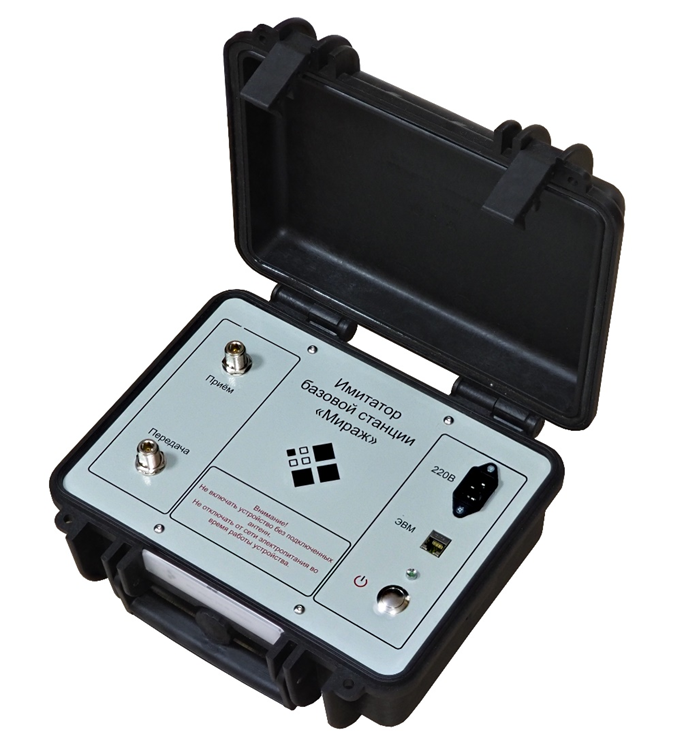 ОСНОВНЫЕ ХАРАКТЕРИСТИКИСОСТАВ КОМПЛЕКТАОсновной блок в переносном кейсе Антенны штыревыеИнтерфейсный кабель Кабель питанияПЭВМ портативная типа ноутбук *Управляемый подавитель сигналов «Мозаика-НВ»*Специализированное программное обеспечение (СПО)Комплект эксплуатационной документации*Опционально«МОЗАИКА-НВ»УПРАВЛЯЕМЫЙ ПОДАВИТЕЛЬ СИГНАЛОВ  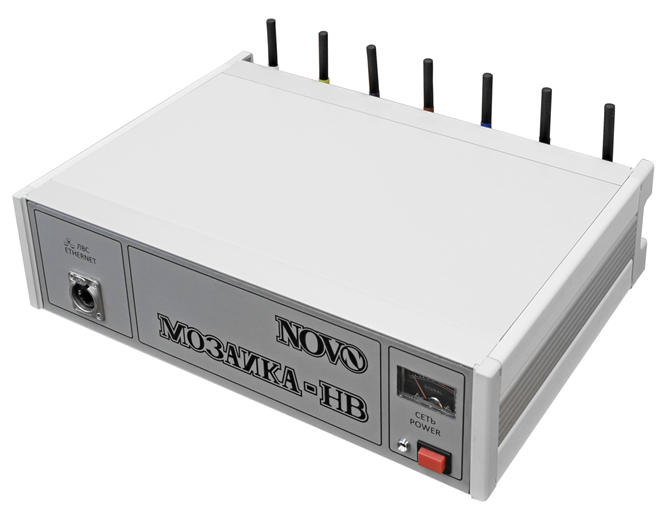 Изделие предназначено для создания зашумляющего сигнала в диапазонах мобильной связи при проведении специальных работ в лабораторных условиях.«МОЗАИКА-НВ» используется в составе комплекса радиоконтроля «ОМЕГА-М5» и предлагается опционально.ОСНОВНЫЕ ХАРАКТЕРИСТИКИСОСТАВ КОМПЛЕКТАОсновной блокАнтенны штыревыеСоединительный кабель RJ45-RJ45 bСетевой адаптер питания Специализированное программное обеспечениеКомплект эксплуатационной документацииТранспортная укладка«ОМЕГА-КС4»КОНВЕРТЕР ДЛЯ ИССЛЕДОВАНИЯ СИГНАЛОВ В ПРОВОДНЫХ ЛИНИЯХ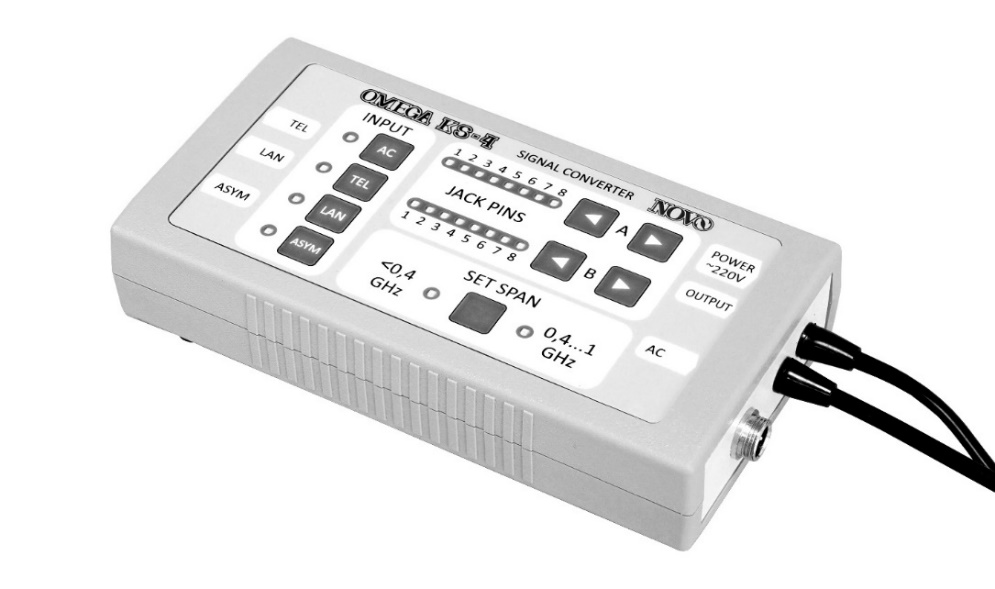 Конвертер «ОМЕГА-КС-4» предназначен для исследования сигналов и помех в проводных коммуникациях: в сети переменного тока с напряжением до 380В, в кабельных и телефонных линиях, в сетях Ethernet, где сигналы могут передаваться как без модуляции, так и на несущих частотах. При работе с телефонными линиями и компьютерными сетями используется электронная коммутация исследуемых пар проводов.Для исследования сигналов до 400 МГц конвертер работает как повышающий преобразователь частоты. Исследование сигналов свыше 400 МГц происходит без преобразования частоты. После преобразования спектры сигналов и помех проводной линии могут исследоваться с помощью анализатора спектра. В частности, для этих целей удобно использовать экспресс-анализатор радиосигналов многофункционального комплекса радиоконтроля и поиска радиопередающих устройств «ОМЕГА».Анализатор спектра, подключенный к выходу конвертера «ОМЕГА-КС4», позволяет наблюдать общую спектральную картину сигналов и помех в проводной линии или исследовать отдельные участки спектра с требуемым разрешением.ОСНОВНЫЕ ХАРАКТЕРИСТИКИСОСТАВ КОМПЛЕКТАКонвертерКомплект кабелей для подключения к проводным коммуникациям«АШП-3» ШИРОКОПОЛОСНАЯ АНТЕННААнтенна предназначена для приема и передачи электромагнитных колебаний в диапазоне частот 100 ÷ 4000 МГц. Используется совместно с широкодиапазонными приемными и передающими устройствами, в том числе входящими в состав программно-аппаратных комплексов.ТЕХНИЧЕСКИЕ ХАРАКТЕРИСТИКИГрафик КСВ антенныСостав комплекта:антенна с кабелем;стойка.«АШН-4» АНТЕННА ШИРОКОПОЛОСНАЯ НАПРАВЛЕННАЯАнтенна используется совместно с широкодиапазонными приемными и передающими устройствами, в том числе входящими в состав программно-аппаратных комплексов.ТЕХНИЧЕСКИЕ ХАРАКТЕРИСТИКИСостав комплекта:антенна;кабель;стойка.«АШН-5» АНТЕННА ШИРОКОПОЛОСНАЯ НАПРАВЛЕННАЯАнтенна предназначена для приема и передачи электромагнитных колебаний в диапазоне частот 30 -- 3 000 МГц.ТЕХНИЧЕСКИЕ ХАРАКТЕРИСТИКИСостав комплекта:антенна;кабель;стойка.«АШН-6» АНТЕННА ШИРОКОПОЛОСНАЯ НАПРАВЛЕННАЯАнтенна предназначена для приема и передачи электромагнитных колебаний в диапазоне частот 3000-18000 МГц.ТЕХНИЧЕСКИЕ ХАРАКТЕРИСТИКИГрафик КСВ антенныСостав комплекта:антенна;кабель;стойка.ИМПУЛЬС-3 МНОГОФУНКЦИОНАЛЬНЫЙ ИМИТАТОР СИГНАЛОВ«Импульс-3» предназначен для имитации работы средств съема и передачи информации по различным каналам связи. Он может быть использован для проверки работоспособности поисковой аппаратуры при проведении поисковых мероприятий, для оценки защищенности помещений, а также подготовки специалистов-операторов поисковой техники.«Импульс-3» воспроизводит физические процессы, сопровождающие утечку информации по различным каналам связи, и позволяет провести их объективную оценку.Устройство позволяет выполнять следующие функции: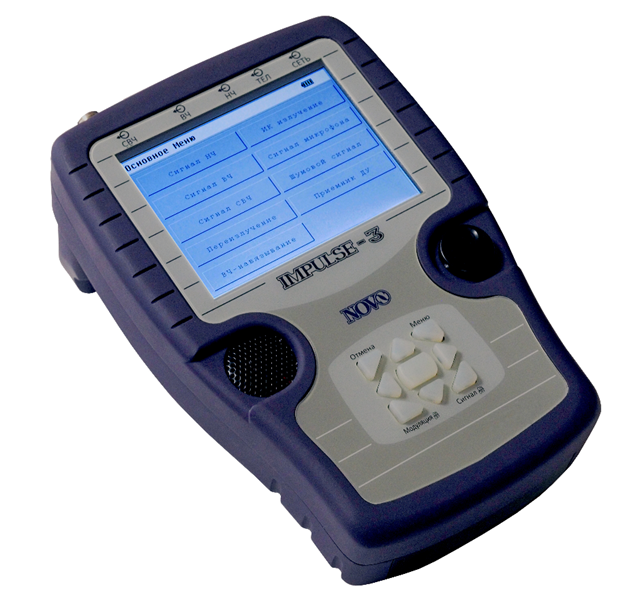 имитировать средства формирования и передачи сигналов звуковых частот в проводных коммуникациях;имитировать средства формирования и передачи высокочастотных сигналов в проводных коммуникациях, в том числе в силовых сетях переменного тока;имитировать излучение радиочастотных средств передачи информации;имитировать работу устройств, использующих процесс высокочастотного навязывания;имитировать работу переизлучателей радиочастотных сигналов;имитировать формирование низкочастотного сигнала в цепях питания от работы приемников дистанционного управления;имитировать эффект акустоэлектрического преобразования в технических средствах;имитировать работу устройств, использующих в качестве канала передачи ИК-диапазон;озвучивать помещения (при использовании активной акустической колонки) для оценки их защищенности и активации работы средств подслушивания.«Импульс-3», являясь многофункциональным устройством, имеет двенадцать режимов работы. Характеристики каждого режима приведены ниже.ТЕХНИЧЕСКИЕ ХАРАКТЕРИСТИКИ ИЗДЕЛИЯ В РЕЖИМЕ «СИГНАЛ НЧ» (ФОРМИРОВАНИЕ СИГНАЛА ЗВУКОВОЙ ЧАСТОТЫ)ТЕХНИЧЕСКИЕ ХАРАКТЕРИСТИКИ ИЗДЕЛИЯ В РЕЖИМЕ «СИГНАЛ ВЧ» (ФОРМИРОВАНИЕ ВЫСОКОЧАСТОТНОГО СИГНАЛА)ТЕХНИЧЕСКИЕ ХАРАКТЕРИСТИКИ ИЗДЕЛИЯ В РЕЖИМЕ «СИГНАЛ СВЧ» (ФОРМИРОВАНИЕ РАДИОЧАСТОТНОГО СИГНАЛА)ТЕХНИЧЕСКИЕ ХАРАКТЕРИСТИКИ ИЗДЕЛИЯ В РЕЖИМЕ «ПЕРЕИЗЛУЧЕНИЕ» (ПЕРЕИЗЛУЧЕНИЕ РАДИОЧАСТОТНОГО СИГНАЛА)ТЕХНИЧЕСКИЕ ХАРАКТЕРИСТИКИ ИЗДЕЛИЯ В РЕЖИМЕ «ВЧ - НАВЯЗЫВАНИЕ» (ФОРМИРОВАНИЕ ЭФФЕКТА ВЫСОКОЧАСТОТНОГО НАВЯЗЫВАНИЯ)ТЕХНИЧЕСКИЕ ХАРАКТЕРИСТИКИ ИЗДЕЛИЯ В РЕЖИМЕ «ИК-ИЗЛУЧЕНИЕ» (ФОРМИРОВАНИЕ СИГНАЛА В ИК-ДИАПАЗОНЕ)ТЕХНИЧЕСКИЕ ХАРАКТЕРИСТИКИ ИЗДЕЛИЯ В РЕЖИМЕ «СИГНАЛ МИКРОФОНА» (ФОРМИРОВАНИЕ СИГНАЛА ОТ ВСТРОЕННОГО МИКРОФОНА)ТЕХНИЧЕСКИЕ ХАРАКТЕРИСТИКИ ИЗДЕЛИЯ В РЕЖИМЕ «ШУМОВОЙ СИГНАЛ» (ФОРМИРОВАНИЕ ШУМОВОГО СИГНАЛА В ЗВУКОВОМ ДИАПАЗОНЕ ЧАСТОТ)ТЕХНИЧЕСКИЕ ХАРАКТЕРИСТИКИ ИЗДЕЛИЯ В РЕЖИМЕ «ПРИЕМНИКИ ДУ» (ФОРМИРОВАНИЕ ДЕМОДУЛИРОВАННОГО НЧ СИГНАЛА ОТ ПРИЁМНИКА ДУ)ТЕХНИЧЕСКИЕ ХАРАКТЕРИСТИКИ КОРОТКОВОЛНОВОГО ИНФРАКРАСНОГО ИЗЛУЧАТЕЛЯТЕХНИЧЕСКИЕ ХАРАКТЕРИСТИКИ ДЛИННОВОЛНОВОГО ИНФРАКРАСНОГО ИЗЛУЧАТЕЛЯТЕХНИЧЕСКИЕ ХАРАКТЕРИСТИКИ ПЕРЕИЗЛУЧАТЕЛЯ РАДИОЧАСТОТНОГОТЕХНИЧЕСКИЕ ХАРАКТЕРИСТИКИ АНТЕННЫ ИЗЛУЧАЮЩЕЙ ТЕЛЕСКОПИЧЕСКОЙТЕХНИЧЕСКИЕ ХАРАКТЕРИСТИКИ АНТЕННЫ ШИРОКОПОЛОСНОЙ НАПРАВЛЕННОЙОБЩИЕ ТЕХНИЧЕСКИЕ ХАРАКТЕРИСТИКИ ИЗДЕЛИЯСостав комплекта:Многофункциональный имитатор сигналов (основной блок)Сетевой источник питания (зарядное устройство) 220 V / 12.6 VКабель соединительный сетевой для сетевого источника питанияАктивная акустическая система «ПРИБОЙ-АИ» (опция)Антенна излучающая телескопическаяАнтенна широкополосная направленная Переизлучатель радиочастотный  Комплект соединительных кабелейИнфракрасный излучатель коротковолновый Инфракрасный излучатель длинноволновый «ПРИБОЙ-АИ» АКТИВНАЯ АКУСТИЧЕСКАЯ МИНИ СИСТЕМА СО ВСТРОЕННЫМ ГЕНЕРАТОРОМАктивная акустическая мини система со встроенным генератором «ПРИБОЙ-АИ» предназначена для генерации, усиления и излучения тонального или шумового сигналов.  Изделие может использоваться при выполнении следующих работ:- проверке и измерении параметров звукоизолирующих свойств помещений, конструкций и инженерных коммуникаций;- проверке эффективности акустического зашумления;- озвучивании основных и вспомогательных технических средств при проведении специальных исследований;- аттестации выделенных (защищаемых) помещений. ОСНОВНЫЕ ТЕХНИЧЕСКИЕ ХАРАКТЕРИСТИКИСОСТАВ КОМПЛЕКТААктивная акустическая система «Прибой-АИ»Сетевой шнур питанияКабель для подключения внешнего генератораКОРДОН-4АНАЛИЗАТОР ЭЛЕКТРОМАГНИТНОГО ПОЛЯ«КОРДОН-4» представляет собой радиоприемное устройство, предназначенное для поиска и локализации маломощных источников электромагнитного излучения в широком диапазоне частот.Анализатор может не только обнаружить излучение радиопередатчика, негласно установленного в выделенном помещении, но и измерить частоту его сигнала, а также оценить мощность электромагнитного излучения в точке приема.С помощью анализатора можно произвести оценку изменения электромагнитного поля по временным и спектральным диаграммам состояния поля.Он позволяет идентифицировать устройства, работающие в стандартах WiFi (2,4 ГГц) и Bluetooth. Работу устройств остальных стандартов беспроводной связи можно наблюдать в соответствующих диапазонах частот с помощью встроенного анализатора спектра.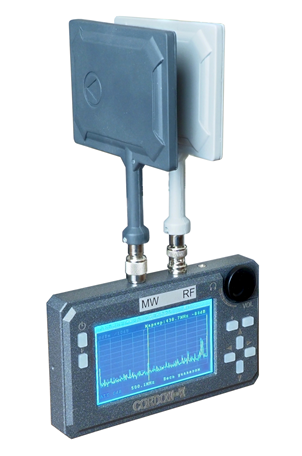 ТЕХНИЧЕСКИЕ ХАРАКТЕРИСТИКИСОСТАВ КОМПЛЕКТААнализатор поля «Кордон-4»Штыревая антенна диапазона 0,1 - 920 МГцШтыревая антенна диапазона 300 - 12000 МГц Направленная антенна диапазона 75-1000 МГц Направленная антенна диапазона 1000 - 12000 МГцГоловные телефоныЗарядное устройство«БИНАФОН-Н3»КОМПЛЕКС ДЛЯ ВЫЯВЛЕНИЯ КАНАЛОВ УТЕЧКИ РЕЧЕВОЙ ИНФОРМАЦИИ«БИНАФОН-Н3» предназначен для выявления технических каналов утечки информации и обнаружения работы средств съема речевой информации, использующих для передачи "слаботочные" (до 100 В) проводные линии или сеть переменного тока.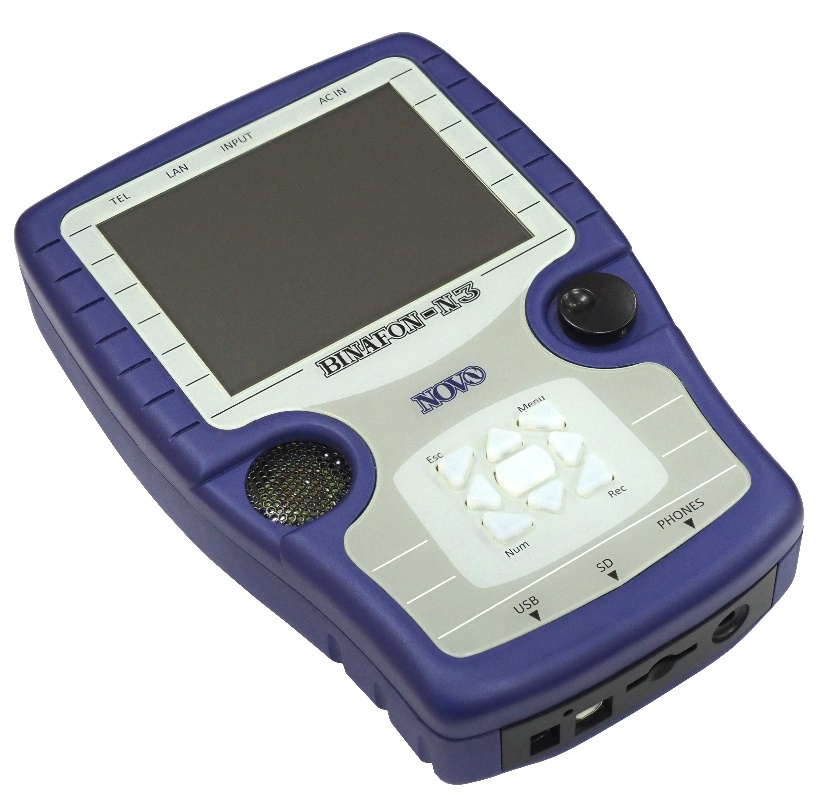 Изделие предназначено для выполнения следующих работ: - обнаружения излучения передатчиков информации в ИК-диапазоне; - выявления акустических и виброакустических каналов утечки информации; - установления фактов подключения средств съема информации, передающих сигналы по "слаботочным" проводным коммуникациям или силовым сетям переменного тока;- фиксации магнитных полей, излучаемых техническими средствами обработки информации и проводными кабельными линиями; - обнаружения эффекта акустоэлектрического преобразования в оконечных устройствах; - проведения спектрального анализа сигналов в звуковом и высокочастотном диапазонах.ТЕХНИЧЕСКИЕ ХАРАКТЕРИСТИКИ ОСНОВНОГО БЛОКАТЕХНИЧЕСКИЕ ХАРАКТЕРИСТИКИ ДАТЧИКОВСОСТАВ КОМПЛЕКТАОсновной блок  Головные телефоныШтанга телескопическая Датчик звукового давления (маркировка белого цвета)Антенна магнитная Датчик инфракрасного излучения 380 – 1100 нм Датчик инфракрасного излучения 900 – 2400 нм Датчик виброакустическийКомплект соединительных кабелейАдаптер сетевой 220 V / 12.6 V Стилус«ЭТАЛОН ВЧО»КОМПЛЕКТ ЭТАЛОННЫХ ДАТЧИКОВ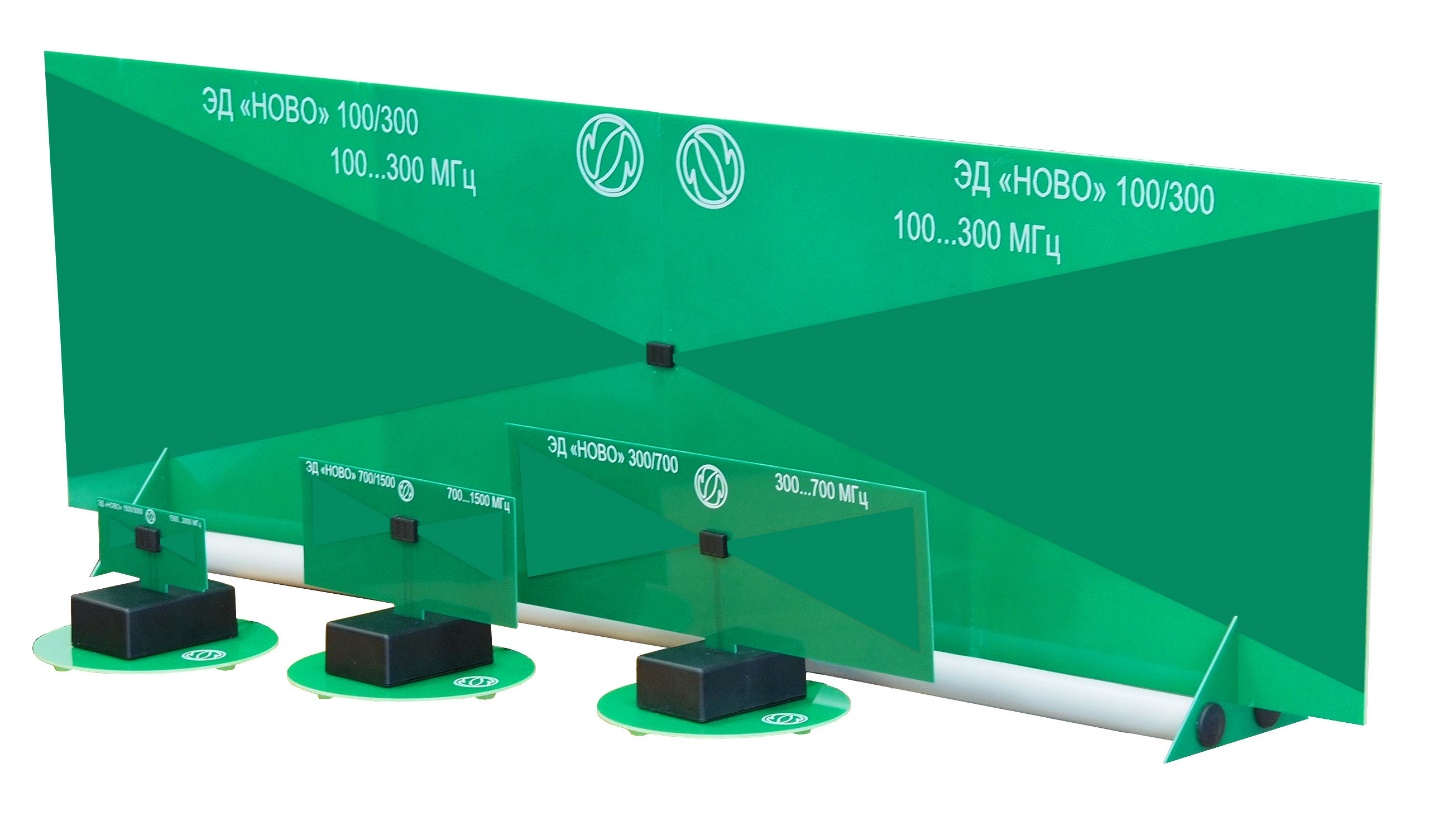 Комплект эталонных датчиков предназначен для переизлучения электромагнитного поля в диапазоне частот от 100 до 10000 МГц и используется при проведении специальных исследований.ТЕХНИЧЕСКИЕ ХАРАКТЕРИСТИКИСОСТАВ КОМПЛЕКТАДатчик ЭД 100/300Датчик ЭД 300/700Датчик ЭД 700/1500Датчик ЭД 1500/3000«ШЛЮЗ-ВЧН»КОМПЛЕКТ УСТРОЙСТВ ПОДКЛЮЧЕНИЯ И ВСТАВКИ В ШИНУ ЗАЗЕМЛЕНИЯКомплект «Шлюз ВЧН» предназначен для обеспечения согласования измерительных приборов с проводными линиями, выполнения подавления нежелательных сигналов в исследуемых линиях, а также для предотвращения шунтирования аппаратуры навязывания проводами шины заземления.В состав комплекта входят следующие устройства:- вставка в шину заземления;- устройство подключения S-RF-F 10 kHz (далее по тексту –«УП-10к»);- устройство подключения S-RF-F 1 MHz (далее по тексту – «УП-1М»).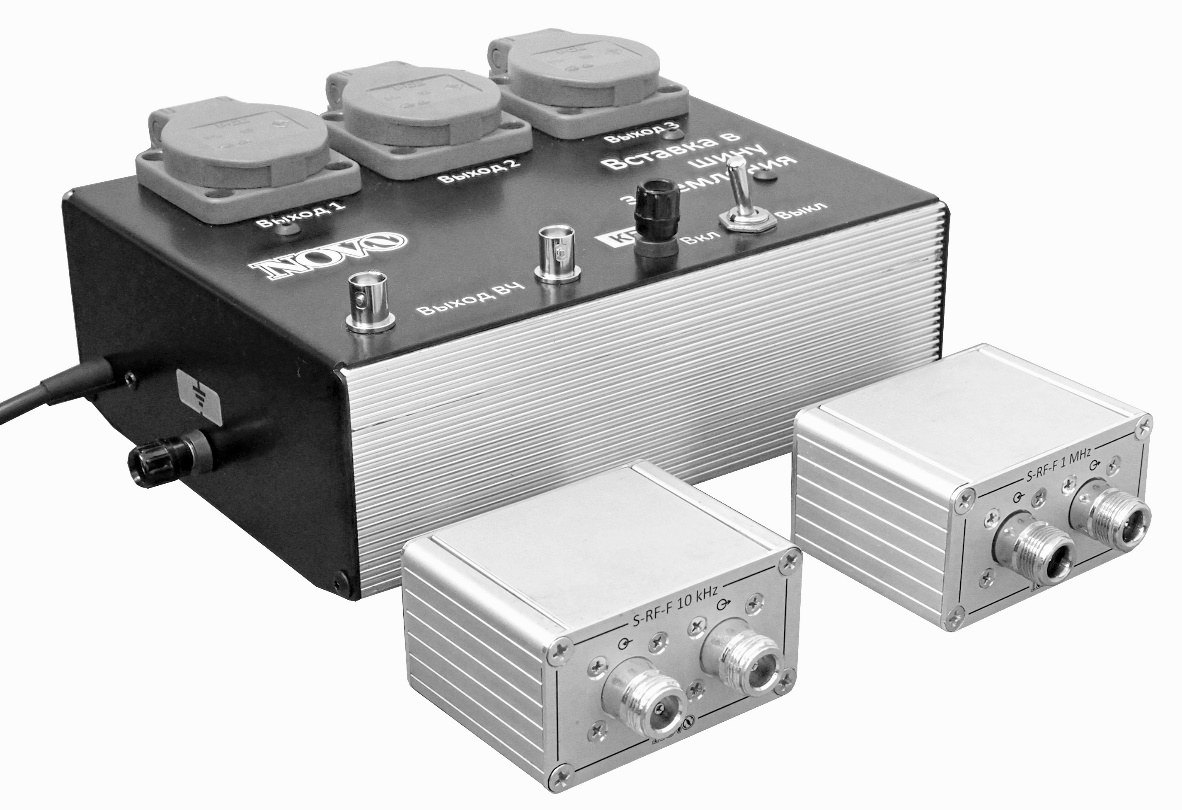  ТЕХНИЧЕСКИЕ ХАРАКТЕРИСТИКИ ВСТАВКИТЕХНИЧЕСКИЕ ХАРАКТЕРИСТИКИ УП-10К И УП-1МСОСТАВ КОМПЛЕКТАВставка в шину заземленияУстройство подключения S-RF-F 10 kHz (УП-10к)Устройство подключения S-RF-F 1 MHz (УП-1М)ДОСМОТРОВОЕ ОБОРУДОВАНИЕ«КАЛЕЙДОСКОП-П2»УНИВЕРСАЛЬНЫЙ КОМПЛЕКТ ИНСТРУМЕНТОВ ДЛЯ ПРОВЕДЕНИЯ РАБОТ ПО ОБСЛЕДОВАНИЮ ПОМЕЩЕНИЙ И ТЕХНИЧЕСКИХ СРЕДСТВ НА ПРЕДМЕТ ВЫЯВЛЕНИЯ СРЕДСТВ НЕГЛАСНОГО ПОЛУЧЕНИЯ ИНФОРМАЦИИ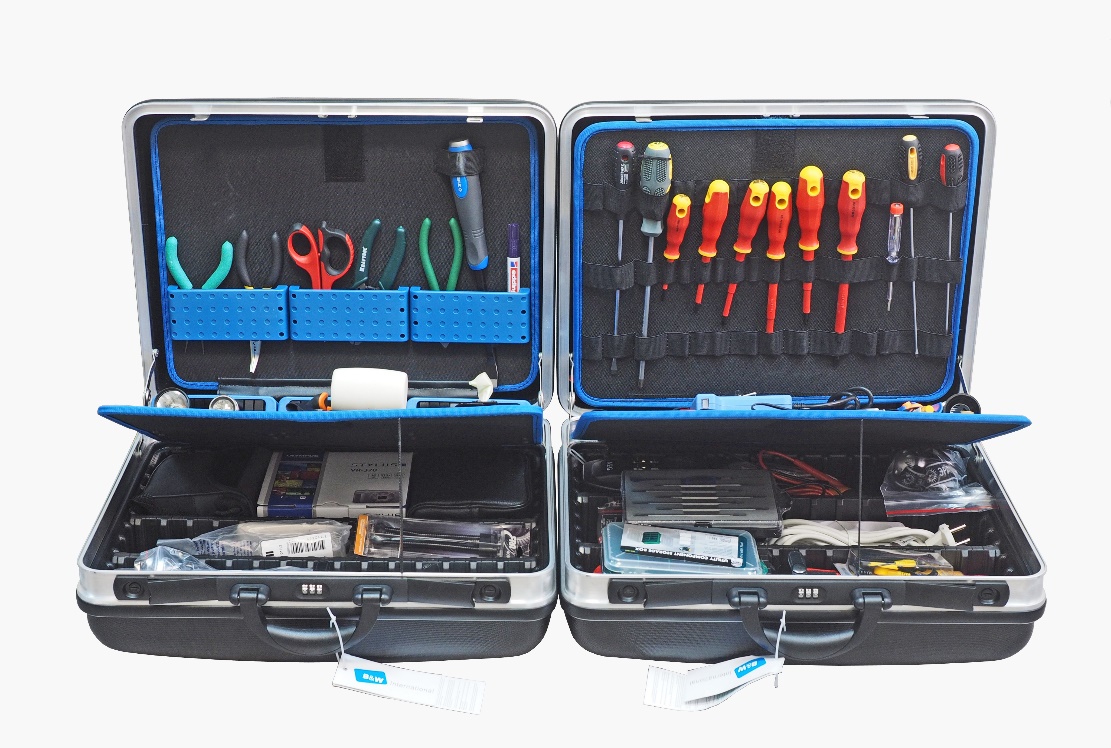 Универсальный комплект инструментов «КАЛЕЙДОСКОП-П2» для проведения специальных проверок и специальных обследований.В состав универсального комплекта входят все необходимые инструменты для поиска в обследуемых помещениях и технических средствах, внедренных в них электронных устройств негласного получения информации (ЭУНПИ).Универсальный комплект может также использоваться для визуального обследования труднодоступных полостей и при проведении мероприятий по выявлению тайников.Универсальный комплект размещается в двух кейсах. Ниже приведен состав каждой укладки.УКЛАДКА (КЕЙС) № 1УКЛАДКА (КЕЙС) № 2Универсальный комплект инструментов может меняться в соответствии с пожеланиями заказчика.«ВОРОН»ПРИБОР ОБНАРУЖЕНИЯ СКРЫТЫХ ВИДЕОКАМЕРПрибор обнаружения скрытых видеокамер «ВОРОН» (далее по тексту - прибор) предназначен для быстрого обнаружения местоположения скрытых (камуфлированных в различные предметы интерьера, одежду и аксессуары) микровидеокамер, в том числе с объективами типа «Pin-hole».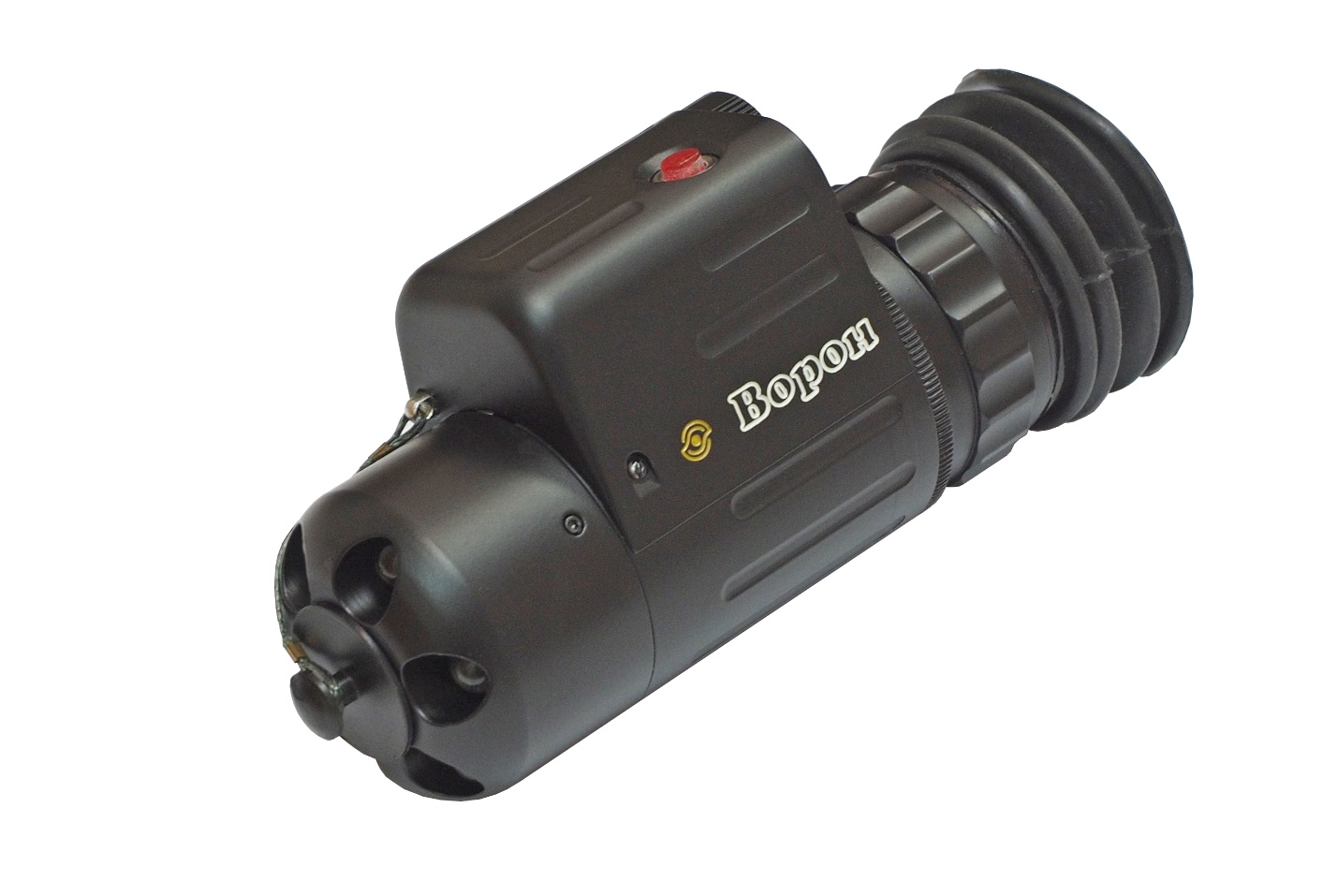 Принцип обнаружения видеокамер основан на эффекте светоотражения или «обратного блика». В случае обнаружения скрытой цели, в поле зрения прибора наблюдается яркое точечное пятно красного цвета (отражение от объектива видеокамеры).Дальность обнаружения объективов скрытых видеокамер типа Pin-hole (ø 1 мм) составляет до 50 метров в зависимости от освещенности объекта. Минимальная дальность обнаружения – 1 м.Прибор использует светодиодную подсветку целей, что гарантирует безопасность эксплуатации и отсутствие вредного воздействия на человека (в отличие от лазерной подсветки).Работа прибора в оптическом, а не радиочастотном диапазоне, позволяет обнаруживать любые оптические устройства (в том числе видеокамеры), независимо от их состояния (включено/выключено) и типа передачи информации (по радиоканалу или кабелю). Радиоэлектронные помехи, электромагнитное экранирование, маскирующие сетки и бленды также не препятствуют обнаружению видеокамер. Использованные в приборе технические решения (призменная оборачивающая система «с крышей» Roof prism) и многослойное просветление всей оптики обеспечили возможность разработки компактной конструкции с отличными оптическими характеристиками, в том числе большим увеличением, широким полем зрения и исключительно высоким качеством изображения, которые позволяют существенно увеличить скорость осмотра помещения и снизить вероятность пропуска цели.Высокоэффективный импульсный источник питания обеспечивает длительное время работы прибора от одного элемента типоразмера «AА» напряжением 1,5 В.Прибор помещен в прочный и удобный корпус из легких алюминиевых сплавов с кистевым ремнем и мягким резиновым наглазником. Он предельно прост в эксплуатации, для его использования не требуются специальные профессиональные знания.ОСНОВНЫЕ ТЕХНИЧЕСКИЕ ХАРАКТЕРИСТИКИСОСТАВ КОМПЛЕКТАПрибор обнаружения скрытых видеокамерСалфетка Ремень кистевой«РАКУРС»СПЕЦИАЛИЗИРОВАННАЯ ФОТОУСТАНОВКА ДЛЯ МАКРОСЪЕМКИУстановка предназначена для визуального исследования и фотографирования объектов.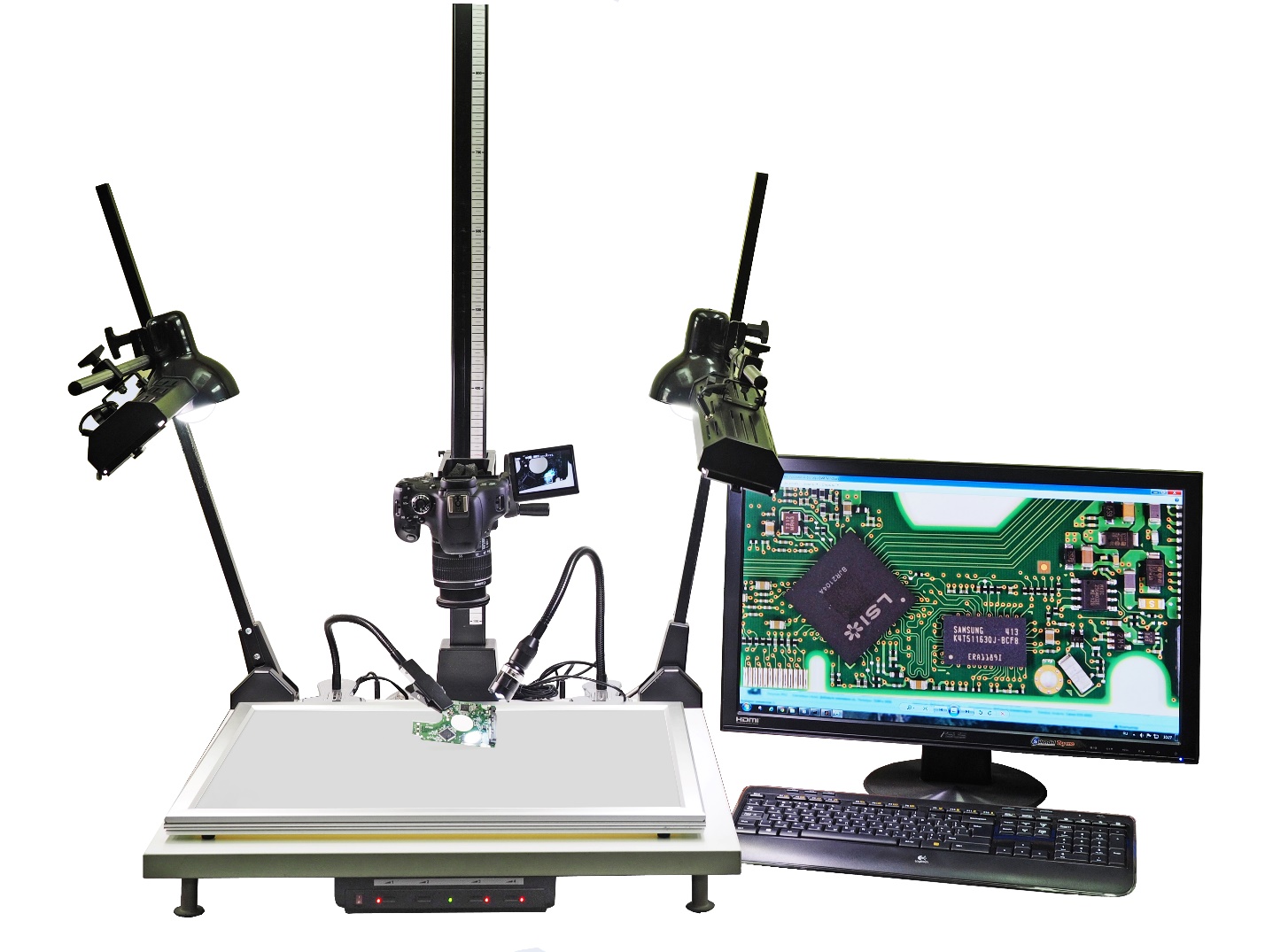 Фотоустановка «РАКУРС» представляет собой штатив с комплектом съёмных осветителей для создания различных условий освещения исследуемых предметов. Предметы могут устанавливаться в специальные держатели. Кроме того, в состав установки входит просветный столик.Штатив состоит из предметного стола и штанги с сантиметровой линейкой. На штанге установлен подвижный блок для крепления фотоаппарата, который позволяет перемещать фотоаппарат (камеру) как по вертикали, так и по горизонтали. В стол встроен электронный блок управления интенсивностью излучения для четырёх осветителей с выведенной на фронтальную поверхность стола панелью управления. Четыре регулируемых осветителя подключаются к блоку разъёмов, который расположен на задней поверхности стола. Блок разъёмов имеет дополнительный выход 12 В для подключения внешних устройств.Специальная осветительная аппаратура установки включает в себя ламповые светильники, источники заполняющего и узконаправленного света с возможностью регулировки фокусного расстояния и ширины светового пучка, источники ИК- и УФ-излучений, которые крепятся к столу при помощи клипс в удобном для работы месте. Источники заполняющего света установлены на жёстких держателях, которые позволяют изменять их положение в пространстве по высоте и по горизонтали, угол наклона, угол поворота вокруг продольной оси плафона. Узконаправленные и ИК-осветитель установлены на гибких держателях, что позволяет изменять их положение и поворот во всех трёх плоскостях. В комплект также входят фон (плоская поверхность со светлой и темной сторонами), просветный столик и держатель предметов. Просветный столик выполнен в виде планшета формата А3 с внутренней подсветкой и матовой белой рабочей поверхностью. Держатель предметов служит для фиксации различных фотографируемых объектов при съёмке их в произвольном положении и крепится к столу струбциной. Объект фиксируется в губках держателя.СОСТАВ КОМПЛЕКТАЦифровой зеркальный фотоаппарат для макросъемки с ДУ и кольцом для макросъемкиСпециальная осветительная аппаратураПросветный столикБаза данных эталонных фотоснимков изделий и их составных частей «Эталон-Ф» (поставляется на жестком съемном диске не менее 450 Гб и содержит не менее 380 эталонных фотоснимков)Комплект специальных держателей и линеек и др.«ШМЕЛЬ - 3Н»МНОГОФУНКЦИОНАЛЬНЫЙ КОМПЛЕКТ ДОСМОТРОВЫХ ЗЕРКАЛКомплект предназначен для осмотра труднодоступных мест в строительных конструкциях, транспортных средствах, контейнерах, узлах технологического оборудования и т.п. с целью выявления взрывных устройств, огнестрельного и холодного оружия, контрабанды, а также негласно установленных средств съема информации.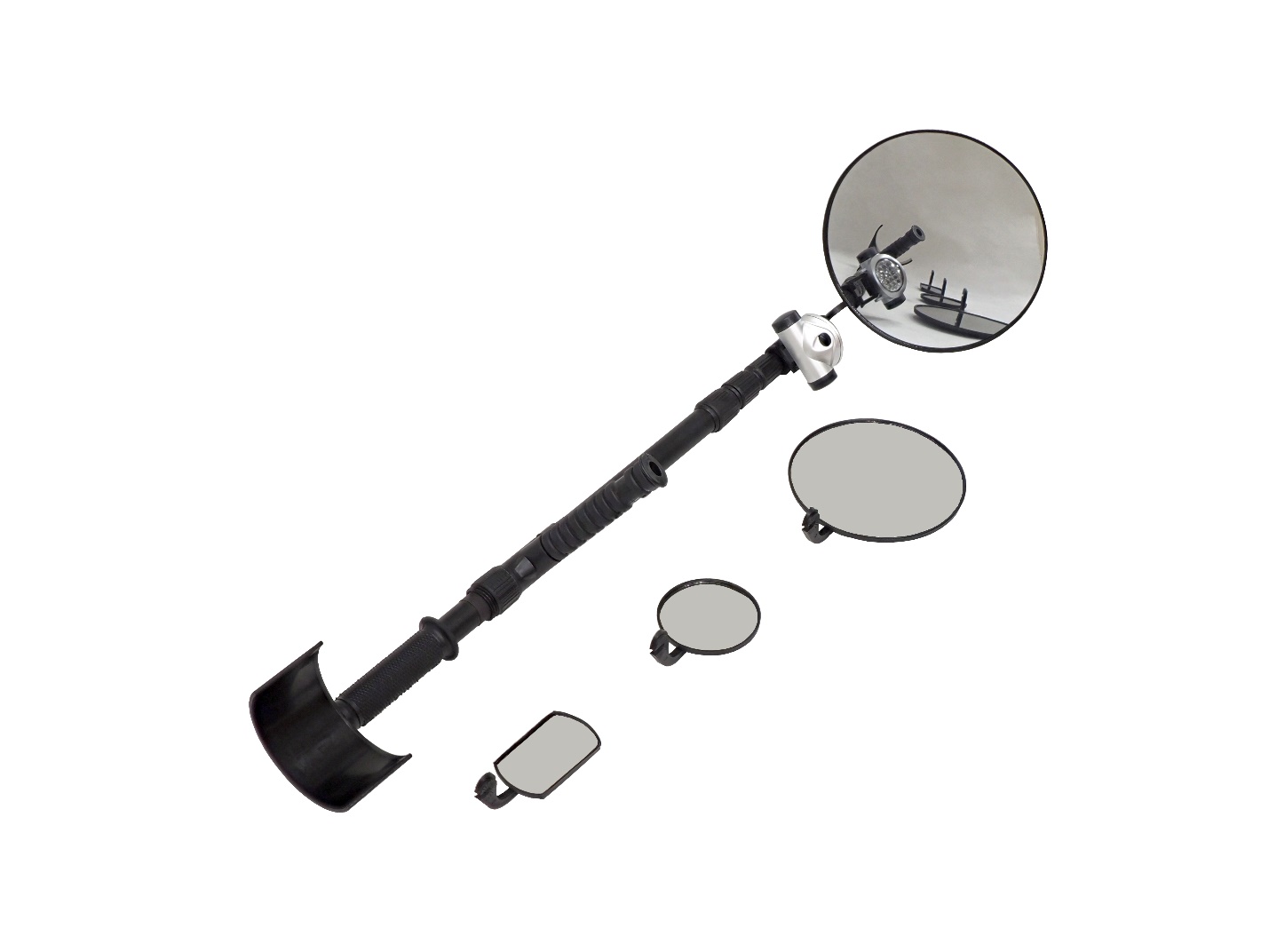 Комплект разработан с учетом замечаний квалифицированных пользователей досмотрового оборудования. В конструкции широко использованы современные композитные материалы. Телескопическая штанга из углепластика вместе со светодиодным фонарем подсветки весит всего 400 гр. Поперечная рукоятка и локтевой упор особенно удобны при проведении большого объема досмотровых работ.Выпуклое сферическое зеркало диаметром 220 мм (радиус сферы R=1500 мм), увеличивая угол обзора, заметно повышает производительность досмотровых работ, что существенно при массовой проверке транспортных средств, вагонов, контейнеров и пр.Круглое зеркало общего назначения диаметром 160 мм служит для выполнения основных работ по осмотру контролируемых объектов. Малое зеркало диаметром 86 мм и прямоугольное размеров 50 х 86 мм позволяет детально изучить труднодоступные полости.Каждое из круглых зеркал специальным клеящим составом крепится на подложку, которая выполнена из ударопрочного легкого пластика. Такое крепление зеркала значительно улучшает его эксплуатационные свойства в том числе по ударопрочности.Специальная транспортная сумка обеспечивает удобство транспортировки и хранения досмотровых зеркал.ОСНОВНЫЕ ХАРАКТЕРИСТИКИСОСТАВ КОМПЛЕКТАШтанга телескопическаяКомплект зеркалФонарь подсветки светодиодный Съемная рукояткаЛоктевой упорТранспортная сумка«ШМЕЛЬ-ВМ»ДОСМОТРОВЫЙ ВИДЕОКОМПЛЕКСДосмотровый видеокомплекс «ШМЕЛЬ-ВМ» предназначен для поиска взрывных устройств, предметов контрабанды и незаконно установленных средств съема информации на автотранспорте и в помещениях.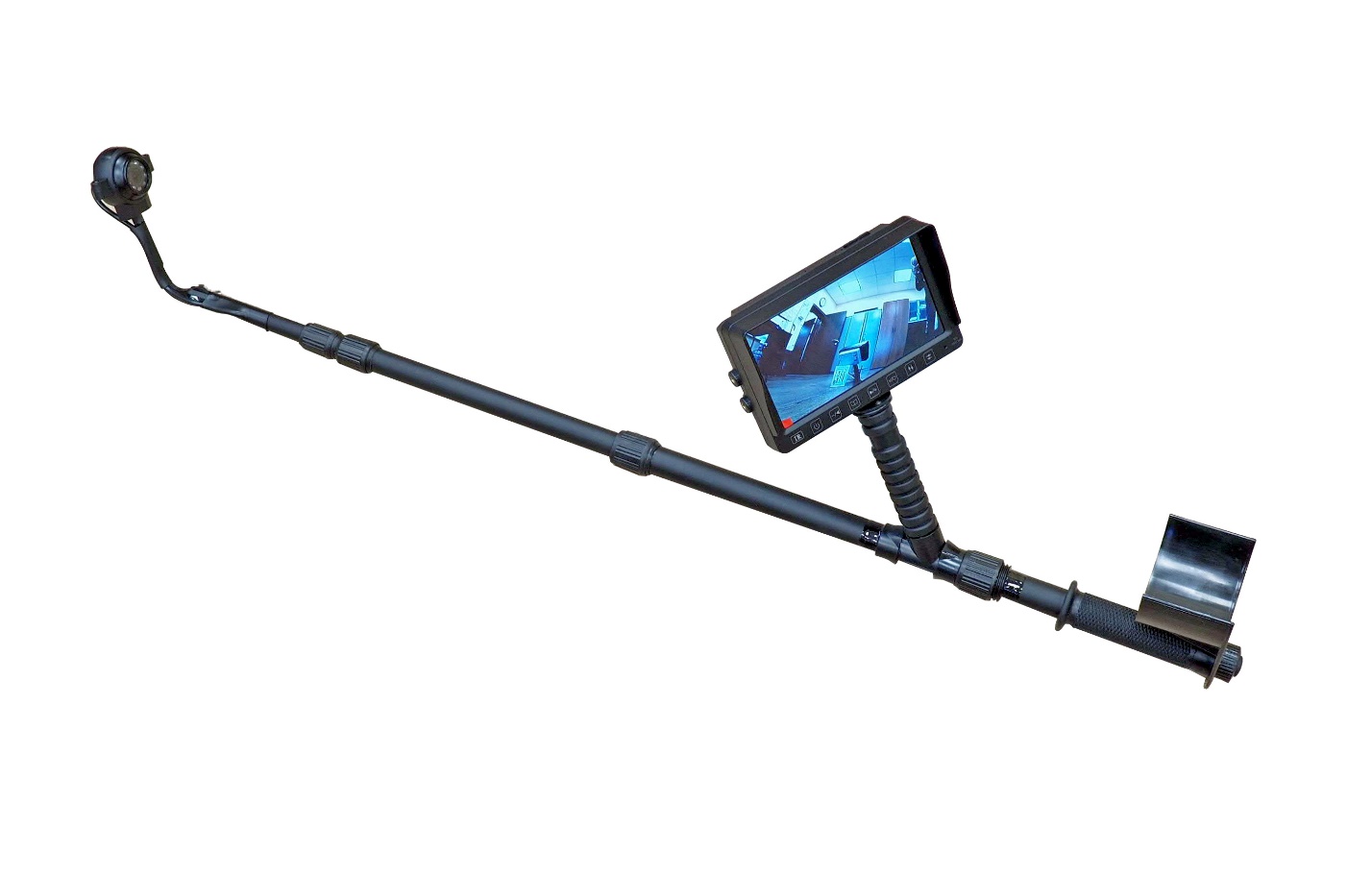 Видеокомплекс представляет собой раздвижную углепластиковую штангу с установленными на ней видеорегистратором и видеокамерой с ИК-подсветкой. Для обеспечения длительной работы изделие имеет рукоятку (на ней крепится видеорегистратор) и локтевой упор.В процессе досмотра видеокомплекс осуществляет видеозапись исследуемых поверхностей и полостей, и отображает записываемую информацию на дисплее.Подсветка видеокамеры включается автоматически в местах с недостаточной освещенностью. Подсветка исследуемых поверхностей обеспечивается светодиодами, расположенными вокруг объектива видеокамеры.ТЕХНИЧЕСКИЕ ХАРАКТЕРИСТИКИСОСТАВ КОМПЛЕКТАШтанга телескопическаяВидеорегистраторВидеокамера с ИК-подсветкой Локтевой упор Зарядное устройство Карта памяти SD«ШМЕЛЬ-5»МАЛОФОРМАТНОЕ ДОСМОТРОВОЕ ЗЕРКАЛОМалоформатное досмотровое зеркало с антибликовым покрытием на телескопической ручке облегчает обследование труднодоступных мест в автомобилях, строительных конструкциях и различных технологических установках.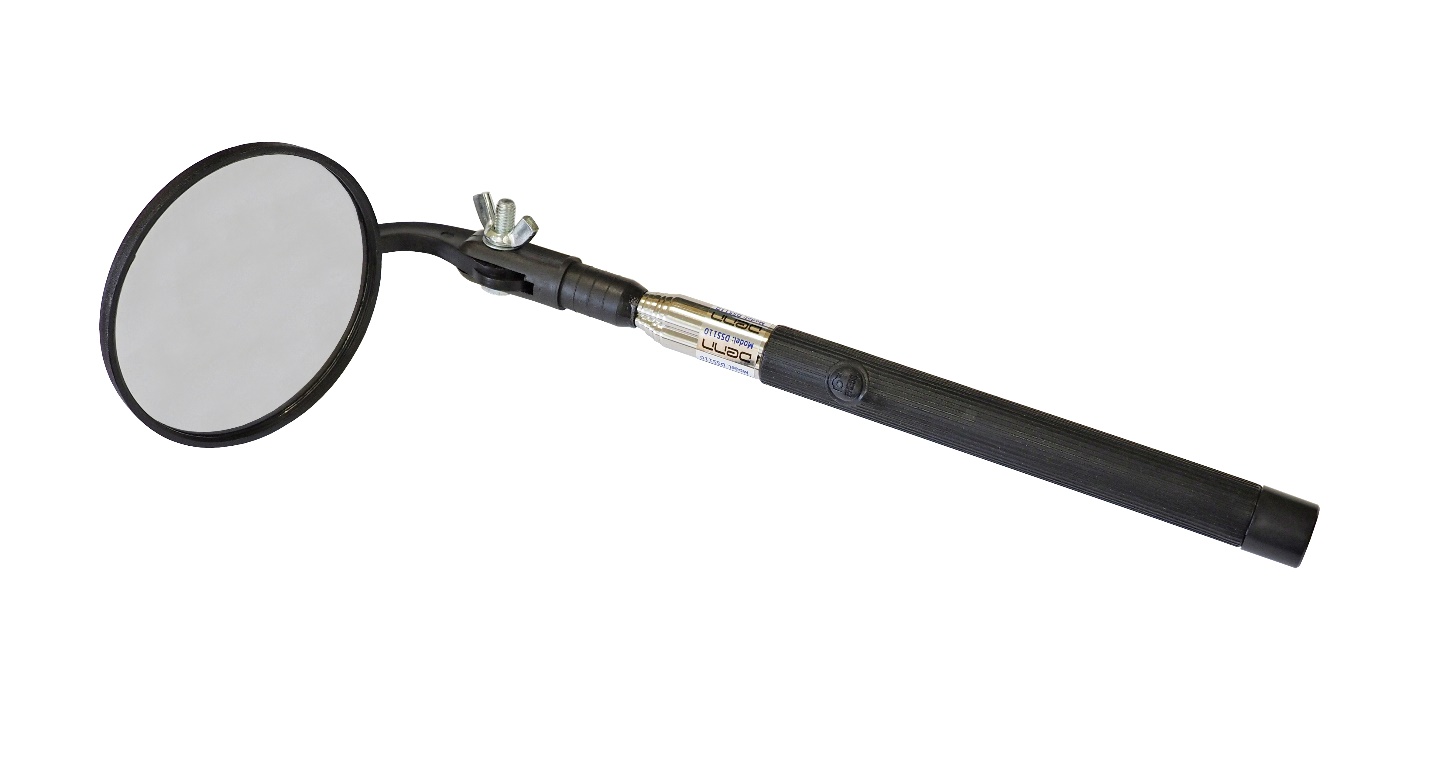 Применение досмотрового зеркала особенно эффективно в процессе поиска различных технических средств негласного съема информации, выявления следов в ходе оперативно-розыскных мероприятий и обследования мест происшествий и преступлений.Максимальная длина телескопической ручки 118 см, минимальная – 24 см.  Диаметр зеркала – 86 мм.СОСТАВ КОМПЛЕКТА:Телескопическая ручкаКруглое зеркало с шарнирным креплениемНПС-3.2ПОРОГОВЫЙ ДВУХКАНАЛЬНЫЙ СИГНАЛИЗАТОР ИОНИЗИРУЮЩЕГО ИЗЛУЧЕНИЯ Двухканальный пороговый сигнализатор НПС-3.2 предназначен для контроля уровня мощности дозы рентгеновского и гамма-излучения, и подачи сигнала при превышении установленного порога мощности дозы. Обычно используется для охраны проходов (проездов) от несанкционированного проноса (провоза) радиоактивных материалов.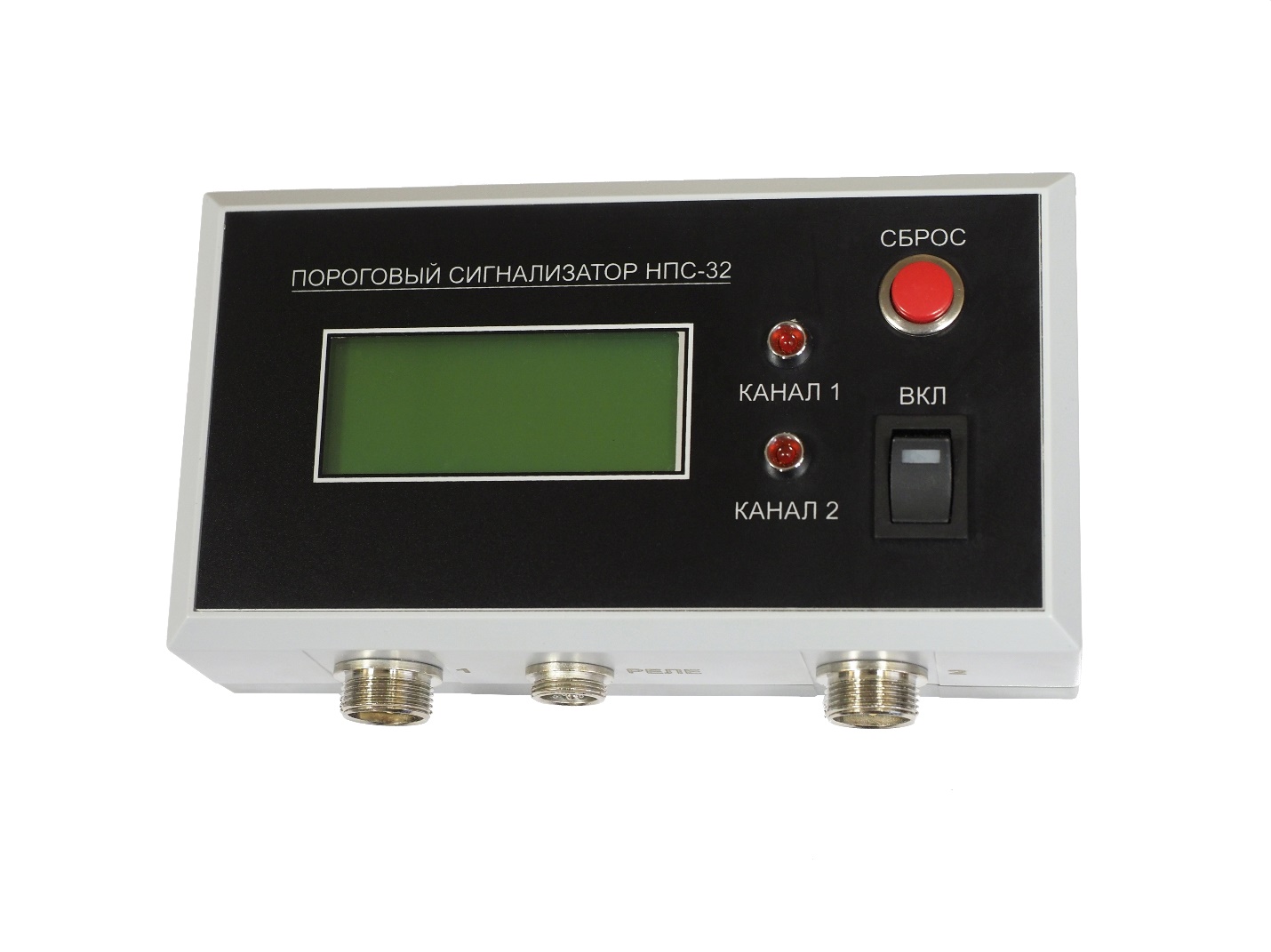 Порог (по каждому каналу отдельно) устанавливается автоматически в течение 1мин. после включения прибора.Величина порога вычисляется какNпор=Nср+5σ, где  Nср – среднее количество зарегистрированных импульсов с детектора излучения за время экспозиции. σ – стандартное среднеквадратичное отклонение.В качестве детекторов излучения могут использоваться изделия БДС-2 (сцинтилляционный блок детектирования) или БДГ-1 (блок детектирования со счетчиками Гейгера).Для использования в отапливаемых помещениях рекомендуется использовать БДС-2, для работы на улице – БДГ-1. Блок управления и индикации всегда должен использоваться в отапливаемых помещениях.ОСНОВНЫЕ ТЕХНИЧЕСКИЕ ХАРАКТЕРИСТИКИСОСТАВ КОМПЛЕКТА Блок управления и индикации Детектор излучения (1 или 2 штуки в зависимости от комплектации)Адаптер питания сетевой (9В)СРЕДСТВА ПРОГРАММНОГО КОНТРОЛЯ,БАЗЫ ДАННЫХ, МЕТОДИЧЕСКИЕ МАТЕРИАЛЫ И СБОРНИКИ«ПОИСК-СТАНДАРТ»СРЕДСТВО ПРОГРАММНОГО КОНТРОЛЯСредство специального программного контроля «Поиск-Стандарт» предназначено для поиска демаскирующих признаков электронных устройств несанкционированного получения информации в составе ПЭВМ. Средство специального контроля разработано на языке программирования Java.Средство специального контроля обеспечивает: - возможность работы в различных операционных системах (х86,х64): Windows XP, Windows Vista, Windows 7, Linux и др. поддерживающих виртуальную машину Java. - автоматизированное обнаружение устройств, подключенных к ПЭВМ;- идентификацию функционального назначения входящих в состав ПЭВМ устройств;- выявление в составе оборудования ПЭВМ беспроводных средств доступа; - возможность сохранения отчетов о конфигурации ПЭВМ в единой базе данных;- возможность получения отчета о конфигурации ПЭВМ, в котором должны быть указаны: код изготовителя, код устройства, принятого у изготовителя, адреса ввода-вывода, запросы на прерывание (при наличии), каналы прямого доступа к памяти (при наличии), наименование изготовителя устройства по его коду, модель устройства по его коду, класс устройств беспроводного доступа, обеспечивающих информационный обмен ПЭВМ по радио и инфракрасным каналам на основе кода изготовителя и кода устройства.СОСТАВ КОМПЛЕКТАСредство программного контроля «ПОИСК-СТАНДАРТ»Ключ программы «SKY TEST»СРЕДСТВО ПРОГРАММНОГО КОНТРОЛЯСредство программного контроля «SKY TEST» предназначено для автоматизации работ при проведении специальных проверок. Программа имитирует действия оператора во всех режимах эксплуатации ПЭВМ под управлением OC Windows XP и OC Windows 7 с возможностью подключения и инициализации печатающего устройства.СОСТАВ КОМПЛЕКТАСредство программного контроля «SKY TEST»Ключ программы «КОМПЛЕКС»КОМПЛЕКТ ВЗАИМОСВЯЗАННЫХ БАЗ ДАННЫХ КОМПЛЕКСНОЙ ЛАБОРАТОРИИКомплект БД предназначен для:Учета и контроля хода работ по СП.Ведения учета изделий и их составных частей, прошедших СП.Проведения экспресс-анализа результатов СП по каждому отдельному применяемому методу.Проведения интегрального анализа результатов СП технических средств и их составных частей.Облегчения выпуска отчетных документов по результатам СППоиска данных об изделиях и их составных частях, прошедших СП, результатах СП изделий и их составных частей по каждому применяемому методу.При поставке заказчику комплект содержит информация о примерно о 16500 моделях с указанием производителя, страны происхождения и объема необходимых проверок.Комплект работает под управлением СУБД «Microsoft Office Access» версии 2010 и выше. Поставляется на сетевом диске объемом не менее 1 ТБ.Сетевой диск с комплектом подключается к ЛВС, что позволяет организовать одновременную работу нескольких пользователей БД комплекта защищены от несанкционированного копирования. Допускается лишь однократное копирование для создания резервной копии. Изготовитель не гарантирует корректную работу БД в случае несанкционированного копирования.В состав комплекта входят следующие БД:БД «Ход работ общий» - позволяет осуществлять контроль за ходом работ.БД «0Комплекс СП В6.1» - содержит данные о проверенном оборудовании.                                                      БД «0Анализ СП В6.1» - позволяет провести анализ результатов работ.                                                            БД «АРТМ» - содержит результаты исследования проверенного оборудования активными радиотехническими методами.                                                                                     БД «ВОК» - содержит результаты визуально-оптического контроля.БД «СПК» - содержит результаты программного контроля.БД «СРК» - содержит результаты рентгеновского контроля. БД «0КомплексВыпускДок СП В6.1» - формирует таблицы в соответствии с требованиями. В состав комплекта также входит сетевой диск объемом 1 ТБ.	Программные требования:- операционная система Windows 10 64 bit;- Microsoft Office версии 2010 и выше;- Microsoft Office Access версии 2010 и выше. Аппаратные требования:- процессор Intel Core i3 и выше;- оперативная память 8 ГБ и более;- видеокарта с 4 ГБ видеопамяти и более;- жесткий диск объемом 1 ТБ и более;- монитор с размером экрана 21” и более, разрешением матрицы 1920х1080 (16 х 9) и более;- сетевая карта.«ЭТАЛОН-ПК»БАЗА ЭТАЛОННЫХ ДАННЫХ ПРОГРАММНОГО КОНТРОЛЯБаза данных работает в системе «Microsoft Office Access 2007», поставляется на жестком съемном диске не менее 450 Гб и содержит файлы программного контроля различных моделей изделий.Программные требования:- операционная система Windows XP, Windows Vista, Windows 7, Windows 8;         - Microsoft Office версия 2007 и выше; - Microsoft Office Access версия 2007 и выше.«ЭТАЛОН – ВГФ»БАЗА ЭТАЛОННЫХ РЕНТГЕНОГРАММБаза данных предназначена для хранения, быстрого поиска и вывода эталонных рентгенограмм в программу сравнения рентгенографических снимков.Функции БД:- дополнение БД эталонными рентгенограммами изделий с указанием названия, модели, производителя, страны происхождения;- поиск эталонных рентгенограмм по вышеуказанным критериям;- редактирование записей эталонных рентгенограмм;- вывод эталонных рентгенограмм в программу сравнения рентгенографических снимков.При поставке заказчику БД содержит оцифрованные рентгенографические снимки не менее 560 моделей различных изделий. БД работает под управлением Microsoft Office Access версии 2010 и выше. Объем поставляемой БД – около 56 ГБ.Программные требования:- операционная система Windows 10 64 bit;- Microsoft Office версии 2010 и выше;- Microsoft Office Access версии 2010 и выше.Аппаратные требования:- процессор Intel Core i3 и выше;- оперативная память 8 ГБ и более;- видеокарта с 4 ГБ видеопамяти и более;- жесткий диск объемом 1 ТБ и более;- оптический привод CD-ROM;- монитор с размером экрана 21” и более, разрешением матрицы 1920х1080 и более- интерфейс USB.Программно-аппаратные требования к БД определяются, главным образом, программой сравнения рентгенографических снимков.«ЭЛЕМЕНТ»БАЗА РЕНГЕНТОГРАФИСЕЧКИХ СНИМКОВКОМПОНЕНТОВ РАДИОЭЛЕКТРОННОЙ АППАРАТУРЫБаза данных предназначена для хранения, быстрого поиска и вывода эталонных рентгенограмм компонентов радиоэлектронной аппаратуры в программу сравнения рентгенографических снимков.Функции БД:- дополнение БД эталонными рентгенограммами изделий с указанием названия, модели, производителя, страны происхождения;- поиск эталонных рентгенограмм по вышеуказанным критериям;- редактирование записей эталонных рентгенограмм;- вывод эталонных рентгенограмм в программу сравнения рентгенографических снимков.Программные требования:- операционная система Windows 10 64 bit;- Microsoft Office версии 2010 и выше;- Microsoft Office Access версии 2010 и выше.Аппаратные требования:- процессор Intel Core i3 и выше;- оперативная память 8 ГБ и более;- видеокарта с 4 ГБ видеопамяти и более;- жесткий диск объемом 1 ТБ и более;- монитор с размером экрана 21” и более, разрешением матрицы 1920х1080 и более;- интерфейс USB.Следует иметь ввиду, что программно-аппаратные требования к БД определяются, главным образом, программой сравнения рентгенографических снимков.«НОВО-ТК»БАЗА ТЕХНОЛОГИЧЕСКИХ КАРТ РЕНТГЕНОГРАФИЧЕСКОГО КОНТРОЛЯБаза данных «НОВО-ТК» предназначена для помощи специалистам рентгенографического контроля 1 и 2 уровней при проведении работ по методике СРК.База данных содержит не менее 6800 технологических карт. В базе данных предусмотрена возможность дополнения ее пользователем.Программные требования:- операционная система Windows 7;- Microsoft Office Access версии 2007 и выше.Аппаратные требования:- процессор Intel Core i3 и выше;- оперативная память 4 ГБ и более;- интерфейс USB.«ЭТАЛОН-Ф»БАЗА ЭТАЛОННЫХ ФОТОСНИМКОВ ИЗДЕЛИЙ И ИХ СОСТАВНЫХ ЧАСТЕЙБаза данных «ЭТАЛОН-Ф» предназначена для сохранения и привязки к модельным номерам эталонных фотоснимков компонентов радиоэлектронной аппаратуры с целью последующего сравнения с проверяемым техническим средством, для быстрого поиска и вывода эталонных фотоснимков.Функции БД:- возможность дополнения пользователем БД эталонными фотоснимками изделий с указанием названия, модели, производителя, страны происхождения;- поиск эталонных фотоснимков по вышеуказанным критериям;- редактирование записей эталонных фотоснимков.При поставке заказчику БД содержит описание и фотоснимки компонентов радиоэлектронной аппаратуры.БД поставляется на жестком съемном (внешнем) диске объемом не менее 450 ГБ и содержит фотоснимки не менее 350 различных изделий.Программные требования:- операционная система Windows 10 64 bit;- Microsoft Office версии 2007 и выше;- Microsoft Office Access версии   2007 и выше.Аппаратные требования:- процессор Intel Core i3 и выше;- оперативная память 4 ГБ и более;- видеокарта с 1 ГБ видеопамяти и более;- жесткий диск объемом 1 ТБ и более;- монитор с размером экрана 21” и более, разрешением матрицы 1920х1080 и более;- интерфейс USB.МЕТОДИЧЕСКИЕ РЕКОМЕНДАЦИИ И СБОРНИК ТЕХНОЛОГИЧЕСКИХ КАРТ ДЛЯ ПРОВЕДЕНИЯ РЕНТГЕНОГРАФИЧЕСКИХ ИССЛЕДОВАНИЙ СТРОИТЕЛЬНЫХ КОНСТРУКЦИЙМетодические рекомендации предназначены для практической помощи специалистам в области рентгенографического контроля при проведении контроля строительных конструкций.Сборник технологических карт ориентирован на использование рентгеновских аппаратов серии «РАП» и программно-аппаратного комплекса визуализации рентгенографических снимков «ВИД-Х».МЕТОДИЧЕСКИЕ МАТЕРИАЛЫ ПО ПРОВЕДЕНИЮ РЕНТГЕНОГРАФИЧЕСКОГО КОНТРОЛЯ ИЗДЕЛИЙ РАДИОЭЛЕКТРОНИКИМетодические материалы предназначены для помощи специалистам в области рентгенографического контроля. Сборник ориентирован на использование рентгеновских аппаратов серии «РАП» и программно-аппаратного комплекса визуализации рентгенографических снимков «ВИД-Х».Сборник включает:Практическое руководство по обработке рентгеновской пленки специалистам 1 и 2 уровней в области рентгенографического контроля.Практическое руководство по оценке соответствия объекта контроля требованиям нормативно-технической документации и расшифровке рентгенографических снимков. Методические рекомендации по работе на комплексе визуализации, при переводе рентгенографических снимков в электронный вид для последующей их расшифровки.МЕТОДИЧЕСКИЕ РЕКОМЕНДАЦИИ ПО ОРГАНИЗАЦИИ РЕНТГЕНОВСКОЙ ДЕФЕКТОСКОПИЧЕСКОЙ ЛАБОРАТОРИИМетодические рекомендации предназначены для помощи руководителям предприятий и организаций, и начальникам рентгеновских дефектоскопических лабораторий при подготовке и организации на производственных участках работ, связанных с использованием источников, генерирующих рентгеновское излучение, а также приведения существующих лабораторий в соответствие с требованиями руководящих нормативных документов, в том числе разработки проектов документации для службы радиационной безопасности.СИСТЕМЫ ЗАЩИТЫ ИНФОРМАЦИИ«СОНАТА»СИСТЕМА ЗАЩИТЫ ИНФОРМАЦИИФормирование комплекта оборудования, расчет цены осуществляются по запросу заказчика.ПРОФЕССИОНАЛЬНОЕ ЗАПИСЫВАЮЩЕЕ ОБОРУДОВАНИЕ«МАГ-24»МИНИАТЮРНЫЙ ЦИФРОВОЙ ДИКТОФОНМиниатюрный цифровой диктофон «МАГ-24» предназначен для высококачественной записи аудиоинформации. Устройство имеет малые размеры и массу, большую автономность работы, широкий динамический диапазон и хорошую чувствительность встроенного микрофона. Прочный металлический корпус обеспечивает защиту от механических ударов и ослабляет воздействие электромагнитных помех подавителей диктофонов.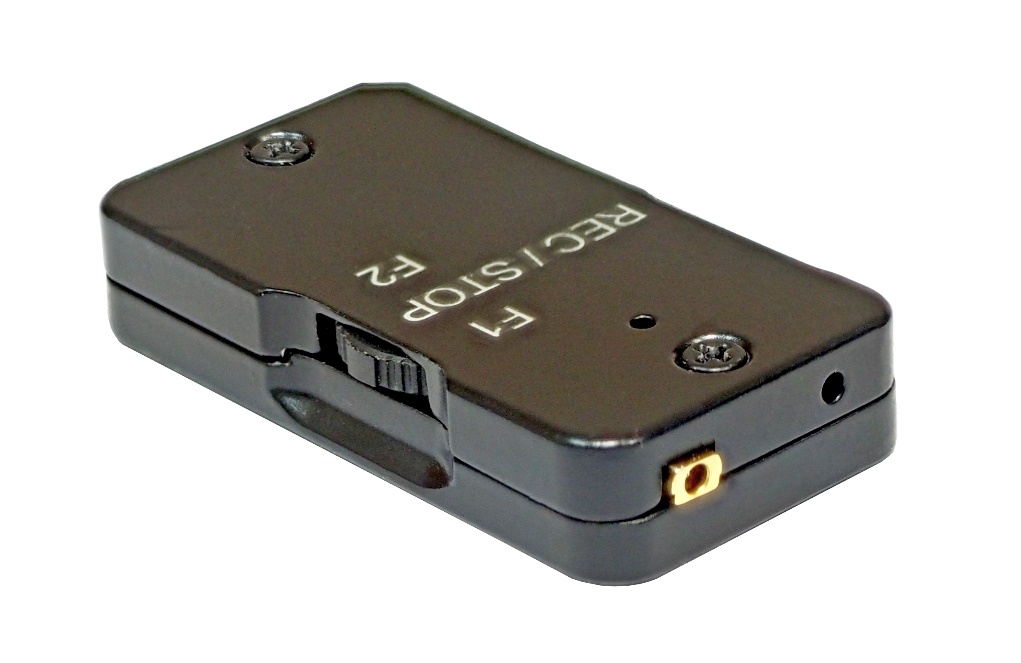 ТЕХНИЧЕСКИЕ ХАРАКТЕРИСТИКИСОСТАВ КОМПЛЕКТАМиниатюрный цифровой накопитель аудиоинформации «МАГ-24»Кабель USB A (m)-microUSB B (m)Специальное программное обеспечение «NOVO PC MAGic»Устройство для чтения карт памяти Карта памяти microSD объемом 32 ГБ, класс 10Зарядное устройство (5 В; 500 мА)«БИГМАГ»ЦИФРОВОЙ АУДИОНАКОПИТЕЛЬЦифровой аудионакопитель «БигМАГ» предназначен для длительной высококачественной записи аудиоинформации.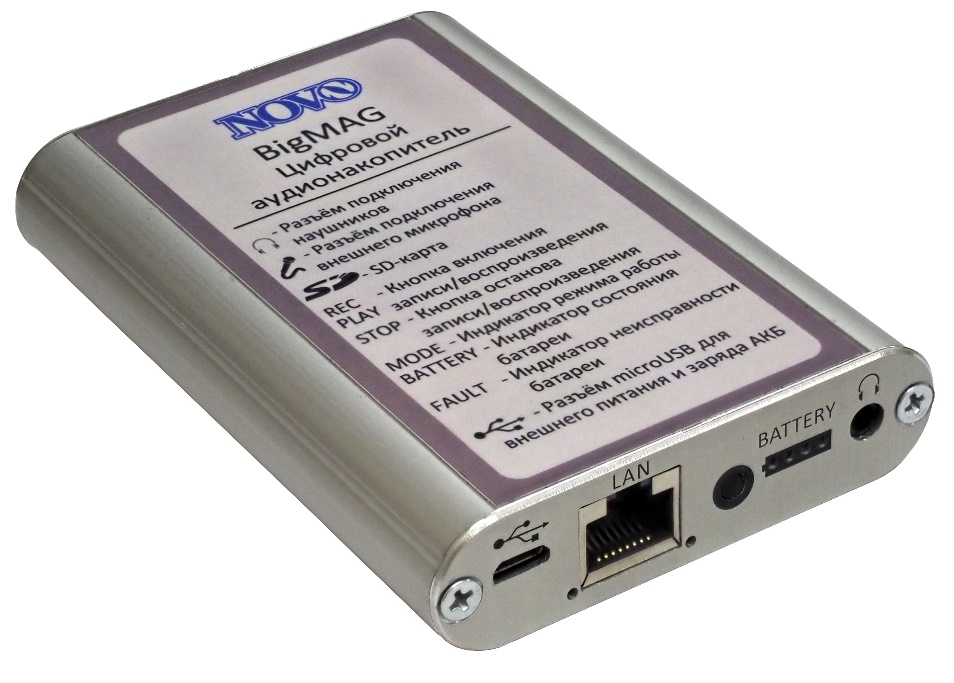 При установке устройства с подключением к локальной вычислительной сети (ЛВС) возможно удаленное подключение для скачивания записанной информации.Устройство имеет небольшие размеры и массу, отличается длительной автономностью работы, широким динамическим диапазоном и хорошей чувствительностью встроенного микрофона. Прочный металлический корпус, обеспечивает защиту от механических ударов и ослабляет воздействие электромагнитных помех подавителей диктофонов.ТЕХНИЧЕСКИЕ ХАРАКТЕРИСТИКИСОСТАВ КОМПЛЕКТАНакопитель аудиоинформации «БигМАГ»Выносной микрофонЗарядное устройство USB/Адаптер питания (5 В; 2 А, не менее)Устройство для чтения карт памяти (кардридер) Кабель USB A (m)-microUSB B (m)Сетевой кабель «RJ-45 – RJ-45»Карта памяти microSD 64 ГБ класс 10Специальное программное обеспечение «NOVO PC MAGic»СПЕЦИАЛЬНЫЕ ХИМИЧЕСКИЕ СРЕДСТВАСпециальные химические средства предназначены для решения широкого круга задач по защите личного и общественного имущества, обеспечению безопасности объектов и защиты циркулирующей там информации на бумажных и электронных носителях. Наибольшее распространение в качестве меточных средств получили химические соединения – фотолюминофоры. Эти соединения бесцветны при дневном освещении, а под воздействием ультрафиолетового излучения они приобретают цветное свечение. Большой ассортимент подобных люминофоров позволяет получать различные цвета свечения. Некоторые фотолюминофоры возбуждаются только при освещении жестким ультрафиолетом 254 нм, другие реагируют на мягкий ультрафиолет 365 нм или на освещение инфракрасным светом длиной волны 980 нм.Отдельные метки обладают так называемым концентрационным тушением, т.е. в больших концентрациях они не светятся. Если приложить к метке бумагу, смоченную растворителем, и получить отпечаток надписи - этот отпечаток становится светящимся под УФ-лампой.В качестве меток используются соединения, действие которых основано на различных физических и химических явлениях:•	люминесценция при освещении источниками света с различной длиной волн.•	цветные индикаторные реакции;•	цветные реакции кожного покрова на воздействие реактивов.СПЕЦИАЛЬНЫЕ ХИМИЧЕСКИЕ СРЕДСТВА ПОЗВОЛЯЮТ:- комплексно защитить документы от подделки и подмены, при этом могут быть защищены: бумага или бланк, на которых готовится документ; текст документа; скрепляющие документ подпись, штемпель или печать; - зафиксировать факты проникновения в охраняемые помещения, а также случаи несанкционированного доступа к предметам и документам;- выявить похитителей предметов или денежных средств с помощью люминесцирующих или красящих веществ; - промаркировать различное оборудование, ценные предметы культуры и обихода стойкой индивидуальной меткой, выявляемой при облучении специальными осветителями;- выявить следовые количества взрывчатых веществ на различных поверхностях путем проведения характерных цветных аналитических реакций.Предлагается широкий спектр индивидуальных реактивов, композиций и специализированных наборов:- средства защиты документов и упаковок, в том числе повышенной скрытности;- средства выявления противоправных действий;- химические ловушки с выбросом трудно смываемого люминесцирующего или красящего состава;- специальные особо стойкие маркеры для различных поверхностей, в том числе повышенной скрытности;- реактивы для выявления следовых количеств взрывчатых веществ.При использовании по прямому назначению специальные химические средства безопасны для здоровья (ГОСТ 12.1.007-76).ЛЮМИНЕСЦЕНТНЫЕ СРЕДСТВА ЗАЩИТЫ ДОКУМЕНТОВЗАЩИЩЕННЫЕ ЧЕРНИЛАБесцветные чернила «УТРЕННЯЯ ЗВЕЗДА» и бесцветные чернила повышенной скрытности «УТРЕННЯЯ ЗВЕЗДА-254» предназначены для заправки фломастера, входящего в состав изделия. Содержат специальный люминесцирующий маркер. Позволяют поставить на документ невидимую в обычных условиях освещения метку. Присутствие «УТРЕННЕЙ ЗВЕЗДЫ» может быть обнаружено на документе по характерному ярко-синему свечению при облучении ультрафиолетовым светом длиной волны 365 нм, «УТРЕННЕЙ ЗВЕЗДЫ-254» - по красному или зеленому свечению при облучении ультрафиолетовым светом длиной волны 254 нм. Специальные чернила для авторучек: синие - «СИНЯЯ ЗВЕЗДА» или черные - «ЧЕРНАЯ ЗВЕЗДА» позволяют установить подлинность записи, сделанной этими чернилами. В состав чернил входит люминесцентное вещество (маркер), обладающее свойством концентрационного тушения. В обычных условиях он не выявляется ни при освещении видимым светом, ни в ультрафиолетовых лучах. Присутствие маркера обнаруживается только на оттиске контрольного фрагмента записи на слегка увлажненной впитывающей бумаге по характерному люминесцентному свечению. Выявление скрытой метки проводится при облучении оттиска ультрафиолетовым светом длиной волны 365 нм.ЗАЩИЩЕННЫЕ ШТЕМПЕЛЬНЫЕ КРАСКИЦветная штемпельная краска «ШТАМП», а также бесцветные штемпельные краски «ШТАМП-Б» и «ШТАМП-Б-254» предназначены для защиты документов от подмены или подделки, а также установления их подлинности. В состав штемпельной краски входит специальный люминесцентный маркер, невидимый при обычном освещении.Присутствие этого маркера может быть обнаружено по характерному свечению защищенного оттиска в месте нанесения печати при облучении ультрафиолетовым светом длиной волны 365 нм (254 нм – для средства «ШТАМП-Б-254»). Для нанесения защищенных штемпельных красок используется специальная чистая штемпельная подушка.Штемпельная краска «ШТАМП-980», изготовленная в виде готовой к использованию штемпельной подушки окрашенной или бесцветной, предназначена для защиты особо важных документов от подмены или подделки.Присутствие специального маркера может быть обнаружено по характерному свечению защищенного оттиска печати при освещении инфракрасным лазером с длиной волны 980 нм.ЛЮМИНЕСЦЕНТНЫЕ МЕТОЧНЫЕ СРЕДСТВАСредства «ВАСИЛЁК» и «ВАСИЛЁК-254» содержатся в специальном аэрозольном дозаторе. В их состав входит специальный люминесцентный маркер, невидимый при обычном освещении и позволяющий установить подлинность бумажного изделия, на которое нанесена данная метка. Присутствие средства «ВАСИЛЕК» может быть обнаружено на документе по характерному ярко-синему свечению при облучении ультрафиолетовым светом длиной волны 365 нм, «ВАСИЛЕК-254» - по красному или зеленому свечению при облучении ультрафиолетовым светом длиной волны 254 нм.Средства «ДИСКО» и «ДИСКО-254» заправлены в косметический шаровой дозатор-роллер. Содержат прозрачный гель со специальным люминесцентным маркером, невидимым при обычном освещении. Метка наносится на поверхность путем прокатки шарика дозатора. Присутствие средства «ДИСКО» может быть обнаружено по синему люминесцентному свечению при освещении ультрафиолетовым фонарем с длиной волны 365 нм, средство «ДИСКО-254» – по красному свечению при облучении ультрафиолетовым фонарем с длиной волны 254 нм. Средства «ДИСКО» и «ДИСКО-254» могут рекомендоваться также для применения службами безопасности на массовых мероприятиях (спортивные состязания, выборы, дискотеки, ночные клубы, молодежные фестивали и др.). В этом случае средства наносятся на кожу рук посетителей и не могут быть смыты с рук в течение 2-3 дней.Медицинская безопасность средств подтверждена санитарно-эпидемиологическим заключением № 20-66-3/12534.МЕТКИ ДЛЯ ТВЕРДЫХ ПОВЕРХНОСТЕЙЛюминесцентные маркеры повышенной стойкости, изготовленные в виде заправленных фломастеров «МАРКЕР» и «МАРКЕР-254» или специальных бесцветных чернил «ЛЮМО» для прилагаемого фломастера, предназначены для невидимой при обычном освещении маркировки различных предметов с целью выявления фактов их подмены или несанкционированного вскрытия.Для нанесения метки пригодны самые разнообразные материалы: искусственная и натуральная кожа, металл, пластмасса, дерево и др. Маркеры могут использоваться также для защиты упаковочных материалов: клейкой ленты, бечевки и элементов крепления – винтов, гаек, шурупов и т.п. О подлинности предмета судят по характерному свечению метки при освещении ультрафиолетовым светом длиной волны 365 нм (254 нм – для «МАРКЕРА-254»).Стойкая метка практически не может быть удалена моющими растворами и растворителями.Люминесцентные маркеры повышенной стойкости, изготавливаются также в виде лаков «ЛАК-М» и «ЛАК-М-254». Предназначены для твердых гладких поверхностей, включая гидрофобные. О подлинности предмета судят по характерному свечению метки в ультрафиолетовых лучах длиной волны 365 нм (254 нм – для «ЛАК-М-254»).ЛЮМИНЕСЦЕНТНЫЕ ХИМИЧЕСКИЕ ЛОВУШКИПредназначены для обнаружения лица, совершившего противоправные действия (кража, несанкционированное проникновение, взятка). Представляют собой бесцветный метящий порошок, обладающий повышенной адгезией к коже рук. При нанесении тонким слоем на защищаемые объекты порошок практически не различим при освещении дневным или искусственным светом.Визуализация следов помеченных пальцев рук на различных поверхностях осуществляется при освещении ультрафиолетовым источником света с длиной волны 365 нм- «ОРЛЮМ», 254 нм -«ОРЛЮМ-254» или ИК-лазером с длиной волны 980 нм - «ОРЛЮМ-980». Химические ловушки могут изготавливаться также в виде мазей. Визуализация следов помеченных пальцев рук на различных поверхностях осуществляется при освещении ультрафиолетовом источником света с длиной волны 365 нм - «ОГОНЁК», 254 нм-«ОГОНЁК-254» или ИК-лазером с длиной волны 980 нм - «ОГОНЁК-980».Средства «ОРЛЮМ» и «ОГОНЁК» используют для пометки различных предметов, ИСКЛЮЧАЯ ДЕНЕЖНЫЕ КУПЮРЫ, так как с них указанные средства удалены быть не могут. Денежные купюры портятся безвозвратно.Порошкообразные средства «ОРЛЮМ-254» и «ОРЛЮМ-980» специально предназначены для нанесения на денежные купюры.Средства «ИСКРА» и «ИСКРА-254» предназначены для выявления случаев хищений, фактов несанкционированного доступа к различным документам и предметам, а также проникновения в охраняемые помещения. В качестве маркера используются бесцветные при обычном освещении люминесцентные вещества, обладающие повышенной адгезией к кожному покрову человека. Средства наносятся распылением из дозатора на упаковки, органы управления автомобиля и различных приборов, ручки сейфов, шкафов, другие предметы, чье состояние или местоположение необходимо проконтролировать.При прикосновении к помеченным предметам на руках злоумышленника остается некоторое количество препарата. При последующем контакте его рук с другими поверхностями на них остаются пальцевые отпечатки, видимые под ультрафиолетовым светом, длиной волны 365 нм (254 нм – для изделия «ИСКРА-254»). Средство «ИСКРА» не рекомендуется наносить на денежные купюры, так как люминесцентное вещество не может быть с них удалено. Средство «ИСКРА» рекомендуется наносить на кошельки, портмоне, папки, конверты и другие предметы.Средство «ИСКРА-254» специально предназначено для нанесения на денежные купюры.КАМУФЛИРОВАННЫЕ ЛОВУШКИКамуфлированные ловушки предназначены для выявления факта совершения хищений денежных средств из сейфов, касс, шкафов, ящиков столов и т.д.Ловушка «КУКЛА-М» представляет собой муляж пачки купюр в банковской упаковке. При разрыве защитной ленты или изъятии с места хранения происходит выброс красящего состава. Ловушка также может помещаться в кошельки, портмоне и т.д.СРЕДСТВА ВИЗУАЛИЗАЦИИ ЛЮМИНЕСЦЕНТНЫХ СОСТАВОВ«УФ-365-10W (PRO)»ПРОФЕССИОНАЛЬНЫЙ УЛЬТРАФИОЛЕТОВЫЙ ФОНАРЬ С ДЛИНОЙ ВОЛНЫ 365 НМ (10 Вт)Профессиональный ультрафиолетовый фонарь предназначен для решения широкого круга задач, связанных с детальной экспертизой паспортов, водительских удостоверений и других документов, выездных виз, печатей, банкнот и прочих ценных бумаг со специальной УФ-защитой. В фонаре используются светодиоды общей мощностью 10 Вт с длинной волны 365 нм.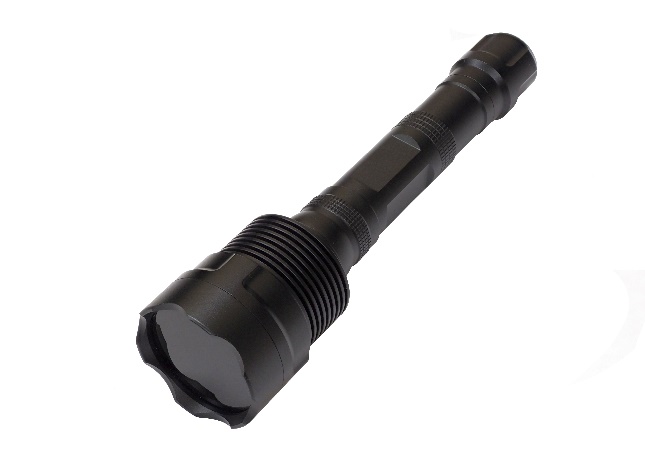 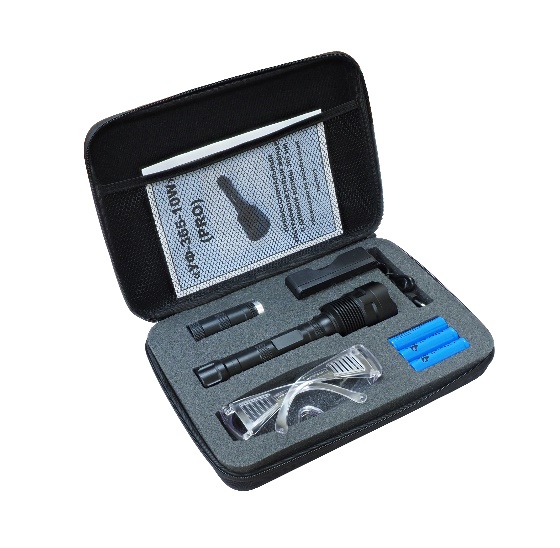 ТЕХНИЧЕСКИЕ ХАРАКТЕРИСТИКИСОСТАВ КОМПЛЕКТА:Светодиодный ультрафиолетовый фонарьЗащитные очкиАккумуляторные батареи – 3 шт.Дополнительная секция для третьего аккумулятораЗарядное устройствоСалфетка для объектива«УФ-365-3W (PRO)»     ПРОФЕССИОНАЛЬНЫЙ УЛЬТРАФИОЛЕТОВЫЙ ФОНАРЬ С ДЛИНОЙ ВОЛНЫ 365 НМ (3 Вт)Профессиональный ультрафиолетовый фонарь предназначен для решения широкого круга задач, связанных с детальной экспертизой паспортов, водительских удостоверений, удостоверений личности, технических и транспортных документов, выездных виз, печатей, банкнот и прочих ценных бумаг, и иных документов со специальной УФ-защитой. Позволяет также выявить признаки частичной подделки документов, картин, марок (подчистки, травления, смывания, дописки, дорисовки, переклейки фотокарточек и т.п.).Прибор может быть также применен криминалистами для поиска микрочастиц биологических следов на месте происшествия.В фонаре используется УФ-светодиод мощностью 3 Вт с длиной волны 365 нм.ТЕХНИЧЕСКИЕ ХАРАКТЕРИСТИКИСОСТАВ КОМПЛЕКТА:Ультрафиолетовый светодиодный фонарь Аккумуляторная батарея (18650 Li-ion) Зарядное устройство Кистевой ремешок«УФ-254/365»ПОРТАТИВНЫЙ УЛЬТРАФИОЛЕТОВЫЙ ФОНАРЬ С ДЛИНОЙ ВОЛНЫ 254 /365 НМПортативный ультрафиолетовый фонарь предназначен для определения подлинности документов, банкнот и ценных бумаг, выявления фактов их подделки или внесенных умышленных изменений: подчисток, вытравливания и т.п.На одном из торцов портативного фонаря «УФ-254/365» размещена лампа белого света, облегчающая работу оператора при выявлении контрольных меток в условиях недостаточного освещения (ангар, склад, хранилище, товарный, почтовый вагон и т.п.). Так же предусмотрена возможность замены лампы типа ДБ-4М на лампу типа BLB-T5/4W.«ИК-980»  ИНФРАКРАСНЫЙ ЛАЗЕР С ДЛИНОЙ ВОЛНЫ 980 НМ Инфракрасный лазер предназначен для определения подлинности документов, банкнот и ценных бумаг, на которые нанесены специальные люминесцентные метки.«ИК-980» представляет собой источник когерентного инфракрасного излучения с максимумом свечения в области 980 нм.Присутствие специальной метки может быть обнаружено по характерному свечению в месте ее нанесения при облучении лучом лазера с длиной волны 980 нм.ОСНОВНЫЕ ХАРАКТЕРИСТИКИНаименование характеристикиЗначениеДиапазон частот выходного сигнала, МГцот 1∙10-7 до 13000Пределы допускаемой относительной погрешности установки частоты±2∙10-5Пределы кратковременной нестабильности частоты опорного генератора (в течение 15 минут) ±2∙10-6Диапазон установки уровня мощности выходного сигнала (в диапазоне частот от 0.1 Гц до 10000 МГц), дБмот минус 10 до плюс 15Пределы допускаемой абсолютной погрешности установки уровня мощности выходного сигнала (в диапазоне частот от 10 кГц до 10000 МГц), дБм1Уровень гармонических составляющих относительно уровня основного сигнала, дБнминус 20, не болееУровень негармонических составляющих относительно уровня основного сигнала (отстройка 1 МГц), дБнминус 50, не болееСпектральная плотность мощности фазовых шумов (частота 1000 МГц, отстройка 1 кГц) дБн/Гцминус 110, не болееМасса, г, не более800Габаритные размеры, мм — ширина— высота— длина109, не более32, не более153, не болееПределы допускаемого напряжения питания (разъём DC), В 12 ± 0,5Ток потребления (разъём DC), А1.2, не болееПределы допускаемого входного переменного напряжения (при использовании адаптера), В от 100 до 240Потребляемая мощность от сети переменного тока (при использовании адаптера), Вт20, не менееРабочие условия применения:-температура окружающего воздуха, °C-относительная влажность окружающего воздуха, %-атмосферное давление, кПаот плюс 5 до плюс 40от 30 до 80от 84 до 106Наименование характеристикиЗначениеДиапазон частот входного сигнала, МГцот 0.009 до 14500Пределы допускаемой относительной погрешности частоты внутреннего опорного генератора±1∙10-6Максимальный измеряемый уровень входного сигнала (в диапазоне частот от 100 до 10000 МГц, уровень компрессии 1 дБ), дБм10, не менееПределы допускаемой погрешности измерения уровня входного сигнала (в диапазоне частот от 9 кГц до 10000 МГц, в диапазоне уровней входного сигнала от минус 60 до плюс 10 дБм), дБм±1Средний отображаемый уровень собственных шумов (в диапазоне частот от 100 до 10000 МГц), дБм/Гцминус 154, не болееСпектральная плотность мощности фазовых шумов (частота 100 МГц, отстройка 1 кГц), дБн/Гцминус 120, не болееДинамический диапазон измерения уровней входных сигналов, дБ100, не менееМасса, г, не более750Габаритные размеры, мм — ширина— высота— длина109, не более33, не более203, не болееПределы допускаемого напряжения питания (разъём DC), В от 6 до 9Ток потребления (разъём DC), А1.5, не болееПределы допускаемого входного переменного напряжения (при использовании адаптера), В от 100 до 240Потребляемая мощность от сети переменного тока (при использовании адаптера), Вт15, не болееРабочие условия применения:-температура окружающего воздуха, °C-относительная влажность окружающего воздуха, %-атмосферное давление, кПаот плюс 5 до плюс 40от 30 до 80от 84 до 106Генерация ВЧ-сигналаГенерация ВЧ-сигналаДиапазон частот выходного сигнала, МГц0.009 – 13000Минимальный шаг установки значения выходной частоты, Гц1Диапазон установки уровня мощности выходного сигнала, дБмот минус 10 до плюс 15Пределы допускаемой абсолютной погрешности установки уровня мощности выходного сигнала, дБм± 1, не болееСпектральная плотность мощности фазовых шумов (на частоте 1 ГГц, при отстройке 1 кГц), дБн/Гцминус 110, не болееВиды модуляции выходного сигналаЧМ; ЧМн; АМ; АМнДиапазон установки частоты сигнала модуляции, Гц100 – 100000Анализ ВЧ-сигналаАнализ ВЧ-сигналаДиапазон частот входного сигнала, МГц 0.009 – 14500Пределы допускаемой погрешности измерения уровня входного сигнала, дБм± 1, не болееСредний отображаемый уровень собственных шумов, дБн/Гцминус 154, не болееМинимальное значение полосы разрешения, Гц1, не болееСпектральная плотность мощности фазовых шумов (частота 100 МГц, отстройка 1 кГц), дБн/Гцминус 120, не болееДинамический диапазон измерения уровней входных сигналов, дБ150, не менееГенерация НЧ-сигналаГенерация НЧ-сигналаДиапазон частот выходного сигнала, Гц63 – 11300Минимальный шаг установки значения частоты выходного сигнала, Гц1Диапазон установки напряжения выходного сигнала, дБВот минус 30 до 0 Анализ НЧ-сигналаАнализ НЧ-сигналаДиапазон частот входного сигнала, Гц20 – 100000Средний отображаемый уровень собственных шумов (в диапазоне частот от 1 до 100 кГц), дБВ/ (нВ/)минус 150 (30), не болееМинимальное значение полосы разрешения, Гц0.1Максимальное напряжение входного сигнала (аттенюатор 20 дБ, уровень компрессии 1 дБ), дБВ20Пределы допускаемой погрешности измерения уровня входного сигнала, дБВ± 1, не болееГенерация тонального сигналаГенерация тонального сигналаДиапазон частот выходного сигнала, Гц63 – 11300Минимальный шаг установки значения частоты выходного сигнала, Гц1Диапазон напряжений выходного сигнала, дБВот 0 до минус 30 Контроль проводных линийКонтроль проводных линийДиапазон измеряемых напряжений переменного и постоянного токов, В0.001 – 600Диапазон измеряемых токов, А1∙10-3 – 1∙102Диапазон измеряемых сопротивлений, Ом1∙ 100– 2∙107Диапазон измеряемых ёмкостей, Ф1∙10-12 – 1∙10-5Диапазон измерения коэффициента гармонических искажений10-3 – 100Максимальное напряжение изоляции гальванической развязки, В1500Диапазон перестройки напряжения смещения, В± 17Диапазон амплитуд выходного напряжения тестовых сигналов, В1 – 100Количество каналов встроенного коммутатора сигналов30Максимальная дальность зондирования в режиме «Рефлектометрия», м1000Наименование характеристикиЗначениеДопустимый диапазон напряжения питания от сети переменного тока, В100 – 240Потребляемая мощность, Вт300, не болееГабариты основного блока, мм474 х 415 х 149Вес основного блока изделия, кг 16, не болееДиапазон рабочих температур, оСплюс 15 – плюс 40Наименование характеристикиЗначениеРабочая частота, кГц500 ± 10Максимальная длина проверяемой линии, м100, не менееГлубина обнаружения проводки:в деревянных перекрытиях, смв бетонных стенах, см20, не менее10, не менееНапряжение питания, В6 – 9 Ток потребления (максимальная громкость):в режиме тонового сигнала, мАв режиме щелчков, мА200, не более150, не болееГабариты, мм120 х 64 х 22Вес, кг0.2, не болееДиапазон рабочих температур, оСплюс 15 – плюс 40Режим формирования эффекта ВЧ-навязыванияРежим формирования эффекта ВЧ-навязыванияНаименование характеристикиЗначение                                                                             Диапазон рабочих частот, МГц 0.01 – 100Диапазон частот модуляции, Гц700 – 5000Входное сопротивление, Ом50Индекс модуляции (при звуковом давлении 94 дБ)10-3, не менееРежим формирования эффекта акустоэлектрического преобразованияРежим формирования эффекта акустоэлектрического преобразованияНаименование характеристикиЗначение                                                                             Диапазон рабочих частот, Гц 700 – 5000Выходное сопротивление, Ом8Напряжение выходного сигнала (при звуковом давлении 94 дБ), мВэфф1, не менееОбщие характеристикиОбщие характеристикиНаименование характеристикиЗначение                                                                             Габариты, мм140 х 50 х 35Вес, кг0.15, не болееДиапазон рабочих температур, оСплюс 15 – плюс 40Наименование характеристикиЗначениеНапряжение постоянного тока, В0.001 – 600Напряжение переменного тока, Вэфф0.001 – 600Сила постоянного тока, А0.001 – 100Сила переменного тока, А0.001 – 100Сопротивление постоянному току, Ом1 – 2 ∙ 107Емкость, Ф10-12 – 2 ∙ 10-5Наименование характеристикиЗначениеДиапазон рабочих частот, МГц30 ÷ 6000Потери в основном канале, дБминус 2.5, не болееКоэффициент связи, дБ:- на частотах 30÷200 МГц- на частотах 200÷6000 МГцминус 18, не менееминус 7, не менееГабариты, мм90 х 48 х 18, не болееВес, кг0.15, не болееНаименование характеристикиЗначениеЦентральная рабочая частота, МГц433.92Ширина полосы пропускания, по уровню -3 dB, МГц±3Вид модуляции сигнала облучения	AMДопустимый диапазон частот сигнала модуляции, Гц100 ÷ 100000Чувствительность антенного входа приемного устройства, дБмминус 100Максимальный уровень выходного сигнала, дБВ (мкВ)минус 120 (1)Допустимый диапазон напряжения питания, В4.5 ± 0.5Ток потребления, мА7, не болееНаименование характеристикиЗначениеДиапазон частот выходного сигнала, МГцот 1∙10-7 до 13000Пределы допускаемой относительной погрешности установки частоты±2∙10-5Пределы кратковременной нестабильности частоты опорного генератора (в течение 15 минут) ±2∙10-6Диапазон установки уровня мощности выходного сигнала (в диапазоне частот от 0.1 Гц до 10000 МГц), дБмот минус 10 до плюс 15Пределы допускаемой абсолютной погрешности установки уровня мощности выходного сигнала (в диапазоне частот от 10 кГц до 10000 МГц), дБм1Уровень гармонических составляющих относительно уровня основного сигнала, дБнминус 20, не болееУровень негармонических составляющих относительно уровня основного сигнала (отстройка 1 МГц), дБнминус 50, не болееСпектральная плотность мощности фазовых шумов (частота 1000 МГц, отстройка 1 кГц) дБн/Гцминус 110, не болееМасса, г, не более800Габаритные размеры, мм — ширина— высота— длина109, не более32, не более153, не болееПределы допускаемого напряжения питания (разъём DC), В 12 ± 0,5Ток потребления (разъём DC), А1.2, не болееПределы допускаемого входного переменного напряжения (при использовании адаптера), В от 100 до 240Потребляемая мощность от сети переменного тока (при использовании адаптера), Вт20, не менееРабочие условия применения:-температура окружающего воздуха, °C-относительная влажность окружающего воздуха, %-атмосферное давление, кПаот плюс 5 до плюс 40от 30 до 80от 84 до 106Наименование характеристикиЗначениеДиапазон частот входного сигнала, МГцот 0.009 до 14500Пределы допускаемой относительной погрешности частоты внутреннего опорного генератора±1∙10-6Максимальный измеряемый уровень входного сигнала (в диапазоне частот от 100 до 10000 МГц, уровень компрессии 1 дБ), дБм10, не менееПределы допускаемой погрешности измерения уровня входного сигнала (в диапазоне частот от 9 кГц до 10000 МГц, в диапазоне уровней входного сигнала от минус 60 до плюс 10 дБм), дБм±1Средний отображаемый уровень собственных шумов (в диапазоне частот от 100 до 10000 МГц), дБм/Гцминус 154, не болееСпектральная плотность мощности фазовых шумов (частота 100 МГц, отстройка 1 кГц), дБн/Гцминус 120, не болееДинамический диапазон измерения уровней входных сигналов, дБ100, не менееМасса, г, не более750Габаритные размеры, мм — ширина— высота— длина109, не более33, не более203, не болееПределы допускаемого напряжения питания (разъём DC), В от 6 до 9Ток потребления (разъём DC), А1.5, не болееПределы допускаемого входного переменного напряжения (при использовании адаптера), В от 100 до 240Потребляемая мощность от сети переменного тока (при использовании адаптера), Вт15, не болееРабочие условия применения:-температура окружающего воздуха, °C-относительная влажность окружающего воздуха, %-атмосферное давление, кПаот плюс 5 до плюс 40от 30 до 80от 84 до 106Наименование характеристикиЗначениеПолоса пропускания входного сигнала (по уровню минус 3 дБ), МГц0 – 100Максимально допустимое напряжение переменного тока на входном разъеме «AC IN», Вэфф	380Максимально допустимое напряжение переменного тока на входном разъеме «LAN/TEL», Вэфф	250Максимальное напряжение изоляции гальванической развязки, В1500Диапазон перестройки напряжения смещения (без нагрузки), В	± 17Точность перестройки напряжения смещения, В1Выходное сопротивление источника смещения, Ом 1000Электронный аттенюатор входного сигнала, дБ	0; 20Наименование характеристикиЗначениеФорма выходного сигналасинусДиапазон частот выходного сигнала, Гц63 – 11300Точность перестройки частоты выходного сигнала, Гц1Напряжение выходного сигнала, дБВот 0 до минус 30 Точность перестройки уровня выходного сигнала, дБВ6Выходное сопротивление, Ом50Максимальный уровень акустического давления (при использовании акустической системы «ПРИБОЙ», 1 м, 1000 Гц), дБ	104, не менееНаименование характеристикиЗначениеДиапазон частот, МГц30 - 300 Коэффициент калибровки, дБ(10 – 25) ± 2 КСВН типовой2ПоляризацияЛинейнаяТип антенныПриёмно-передающаяТип СВЧ-соединителяSMAНаименование характеристикиЗначениеМасса, кг1.3 Габариты, мм1327 х 501 х 501 Максимально подводимая мощность, Вт50 Температура эксплуатации, ºС-40 ... +50 Наименование характеристикиЗначениеДиапазон рабочих частот, МГц300 - 3000 Коэффициент усиления антенны, дБ≥5 Пределы погрешности коэффициента усиления антенны±2КСВН2Габариты, мм726х659х33 Масса, кг1,7 Диапазон рабочих температур, оСминус 40…+50Наименование характеристикиЗначениеДиапазон рабочих частот, ГГц0,8 - 18 Коэффициент усиления антенны, дБ≥6 КСВН1,8Пределы погрешности коэффициента усиления антенны с разъемом SMA-типа, дБ±2 Габариты, мм310х330х312 Масса, кг2,3 Диапазон рабочих температур, оСминус 40…+50Генерация ВЧ-сигналаГенерация ВЧ-сигналаДиапазон частот выходного сигнала, МГц0.009 – 13000Минимальный шаг установки значения выходной частоты, Гц1Диапазон установки уровня мощности выходного сигнала, дБмот минус 10 до плюс 15Пределы допускаемой абсолютной погрешности установки уровня мощности выходного сигнала, дБм± 1, не болееСпектральная плотность мощности фазовых шумов (на частоте 1 ГГц, при отстройке 1 кГц), дБн/Гцминус 110, не болееВиды модуляции выходного сигналаЧМ; ЧМн; АМ; АМнДиапазон установки частоты сигнала модуляции, Гц100 – 100000Анализ ВЧ-сигналаАнализ ВЧ-сигналаДиапазон частот входного сигнала, МГц 0.009 – 14500Пределы допускаемой погрешности измерения уровня входного сигнала, дБм± 1, не болееСредний отображаемый уровень собственных шумов, дБн/Гцминус 154, не болееМинимальное значение полосы разрешения, Гц1, не болееСпектральная плотность мощности фазовых шумов (частота 100 МГц, отстройка 1 кГц), дБн/Гцминус 120, не болееДинамический диапазон измерения уровней входных сигналов, дБ150, не менееГенерация НЧ-сигналаГенерация НЧ-сигналаДиапазон частот выходного сигнала, Гц63 – 11300Минимальный шаг установки значения частоты выходного сигнала, Гц1Диапазон установки напряжения выходного сигнала, дБВот минус 30 до 0 Анализ НЧ-сигналаАнализ НЧ-сигналаДиапазон частот входного сигнала, Гц20 – 100000Средний отображаемый уровень собственных шумов (в диапазоне частот от 1 до 100 кГц), дБВ/ (нВ/)минус 150 (30), не болееМинимальное значение полосы разрешения, Гц0.1Максимальное напряжение входного сигнала (аттенюатор 20 дБ, уровень компрессии 1 дБ), дБВ20Пределы допускаемой погрешности измерения уровня входного сигнала, дБВ± 1, не болееГенерация тонального сигналаГенерация тонального сигналаДиапазон частот выходного сигнала, Гц63 – 11300Минимальный шаг установки значения частоты выходного сигнала, Гц1Диапазон напряжений выходного сигнала, дБВот 0 до минус 30 Контроль проводных линийКонтроль проводных линийДиапазон измеряемых напряжений переменного и постоянного токов, В0.001 – 600Диапазон измеряемых токов, А1∙10-3 – 1∙102Диапазон измеряемых сопротивлений, Ом1∙ 100– 2∙107Диапазон измеряемых ёмкостей, Ф1∙10-12 – 1∙10-5Диапазон измерения коэффициента гармонических искажений10-3 – 100Максимальное напряжение изоляции гальванической развязки, В1500Диапазон перестройки напряжения смещения, В± 17Диапазон амплитуд выходного напряжения тестовых сигналов, В1 – 100Количество каналов встроенного коммутатора сигналов30Максимальная дальность зондирования в режиме «Рефлектометрия», м1000Наименование характеристикиЗначениеДопустимый диапазон напряжения питания от сети переменного тока, В100 – 240Потребляемая мощность, Вт300, не болееГабариты основного блока, мм474 х 415 х 149Вес основного блока изделия, кг 16, не болееДиапазон рабочих температур, оСплюс 15 – плюс 40Наименование характеристикиЗначениеРабочая частота, кГц500 ± 10Максимальная длина проверяемой линии, м100, не менееГлубина обнаружения проводки:в деревянных перекрытиях, смв бетонных стенах, см20, не менее10, не менееНапряжение питания, В6 – 9 Ток потребления (максимальная громкость):в режиме тонового сигнала, мАв режиме щелчков, мА200, не более150, не болееГабариты, мм120 х 64 х 22Вес, кг0.2, не болееДиапазон рабочих температур, оСплюс 15 – плюс 40Режим формирования эффекта ВЧ-навязыванияРежим формирования эффекта ВЧ-навязыванияНаименование характеристикиЗначение                                                                             Диапазон рабочих частот, МГц 0.01 – 100Диапазон частот модуляции, Гц700 – 5000Входное сопротивление, Ом50Индекс модуляции (при звуковом давлении 94 дБ)10-3, не менееРежим формирования эффекта акустоэлектрического преобразованияРежим формирования эффекта акустоэлектрического преобразованияНаименование характеристикиЗначение                                                                             Диапазон рабочих частот, Гц 700 – 5000Выходное сопротивление, Ом8Напряжение выходного сигнала (при звуковом давлении 94 дБ), мВэфф1, не менееОбщие характеристикиОбщие характеристикиНаименование характеристикиЗначение                                                                             Габариты, мм140 х 50 х 35Вес, кг0.15, не болееДиапазон рабочих температур, оСплюс 15 – плюс 40Наименование характеристикиЗначениеНапряжение постоянного тока, В0.001 – 600Напряжение переменного тока, Вэфф0.001 – 600Сила постоянного тока, А0.001 – 100Сила переменного тока, А0.001 – 100Сопротивление постоянному току, Ом1 – 2 ∙ 107Емкость, Ф10-12 – 2 ∙ 10-5Наименование характеристикиЗначениеДиапазон рабочих частот, МГц30 - 6000Потери в основном канале, дБминус 2.5, не болееКоэффициент связи, дБ:- на частотах 30÷200 МГц- на частотах 200÷6000 МГцминус 18, не менееминус 7, не менееГабариты, мм90 х 48 х 18, не болееВес, кг0.15, не болееИзлучаемый сигнал при работе от встроенного генератора, Гц:- тональный- белый шум1000125 - 8000Излучаемый сигнал при работе от внешнего источника, Гц:- тональный- белый шум20 - 2000020 - 20000Акустическое давление максимальное, дБ, не менее- на частоте 1000 Гц- в полосе белого шума9494Напряжение питания, В220 ± 20Габариты, мм228х145х103,не болееДиапазон рабочих температур, °С+10 - +50Масса, кг2.0,не болееНаименование характеристикиЗначениеЦентральная рабочая частота, МГц433.92Ширина полосы пропускания, по уровню -3 dB, МГц±3Вид модуляции сигнала облучения	AMДопустимый диапазон частот сигнала модуляции, Гц100 ÷ 100000Чувствительность антенного входа приемного устройства, дБмминус 100Максимальный уровень выходного сигнала, дБВ (мкВ)минус 120 (1)Допустимый диапазон напряжения питания, В4.5 ± 0.5Ток потребления, мА7, не болееНаименование характеристикиЗначениеДиапазон частот выходного сигнала, МГцот 1∙10-7 до 13000Пределы допускаемой относительной погрешности установки частоты±2∙10-5Пределы кратковременной нестабильности частоты опорного генератора (в течение 15 минут) ±2∙10-6Диапазон установки уровня мощности выходного сигнала (в диапазоне частот от 0.1 Гц до 10000 МГц), дБмот минус 10 до плюс 15Пределы допускаемой абсолютной погрешности установки уровня мощности выходного сигнала (в диапазоне частот от 10 кГц до 10000 МГц), дБм1Уровень гармонических составляющих относительно уровня основного сигнала, дБнминус 20, не болееУровень негармонических составляющих относительно уровня основного сигнала (отстройка 1 МГц), дБнминус 50, не болееСпектральная плотность мощности фазовых шумов (частота 1000 МГц, отстройка 1 кГц) дБн/Гцминус 110, не болееМасса, г, не более800Габаритные размеры, мм — ширина— высота— длина109, не более32, не более153, не болееПределы допускаемого напряжения питания (разъём DC), В 12 ± 0,5Ток потребления (разъём DC), А1.2, не болееПределы допускаемого входного переменного напряжения (при использовании адаптера), В от 100 до 240Потребляемая мощность от сети переменного тока (при использовании адаптера), Вт20, не менееРабочие условия применения:-температура окружающего воздуха, °C-относительная влажность окружающего воздуха, %-атмосферное давление, кПаот плюс 5 до плюс 40от 30 до 80от 84 до 106Наименование характеристикиЗначениеДиапазон частот входного сигнала, МГцот 0.009 до 14500Пределы допускаемой относительной погрешности частоты внутреннего опорного генератора±1∙10-6Максимальный измеряемый уровень входного сигнала (в диапазоне частот от 100 до 10000 МГц, уровень компрессии 1 дБ), дБм10, не менееПределы допускаемой погрешности измерения уровня входного сигнала (в диапазоне частот от 9 кГц до 10000 МГц, в диапазоне уровней входного сигнала от минус 60 до плюс 10 дБм), дБм±1Средний отображаемый уровень собственных шумов (в диапазоне частот от 100 до 10000 МГц), дБм/Гцминус 154, не болееСпектральная плотность мощности фазовых шумов (частота 100 МГц, отстройка 1 кГц), дБн/Гцминус 120, не болееДинамический диапазон измерения уровней входных сигналов, дБ100, не менееМасса, г, не более750Габаритные размеры, мм — ширина— высота— длина109, не более33, не более203, не болееПределы допускаемого напряжения питания (разъём DC), В от 6 до 9Ток потребления (разъём DC), А1.5, не болееПределы допускаемого входного переменного напряжения (при использовании адаптера), В от 100 до 240Потребляемая мощность от сети переменного тока (при использовании адаптера), Вт15, не болееРабочие условия применения:-температура окружающего воздуха, °C-относительная влажность окружающего воздуха, %-атмосферное давление, кПаот плюс 5 до плюс 40от 30 до 80от 84 до 106Наименование характеристикиЗначениеПолоса пропускания входного сигнала (по уровню минус 3 дБ), МГц0 – 100Максимально допустимое напряжение переменного тока на входном разъеме «AC IN», Вэфф	380Максимально допустимое напряжение переменного тока на входном разъеме «LAN/TEL», Вэфф	250Максимальное напряжение изоляции гальванической развязки, В1500Диапазон перестройки напряжения смещения (без нагрузки), В	± 17Точность перестройки напряжения смещения, В1Выходное сопротивление источника смещения, Ом 1000Электронный аттенюатор входного сигнала, дБ	0; 20Наименование характеристикиЗначениеФорма выходного сигналасинусДиапазон частот выходного сигнала, Гц63 – 11300Точность перестройки частоты выходного сигнала, Гц1Напряжение выходного сигнала, дБВот 0 до минус 30 Точность перестройки уровня выходного сигнала, дБВ6Выходное сопротивление, Ом50Максимальный уровень акустического давления (при использовании акустической системы «ПРИБОЙ», 1 м, 1000 Гц), дБ	104, не менее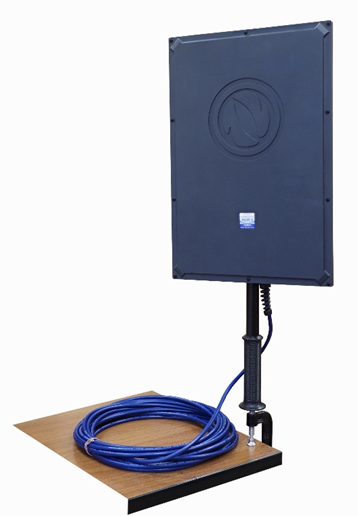 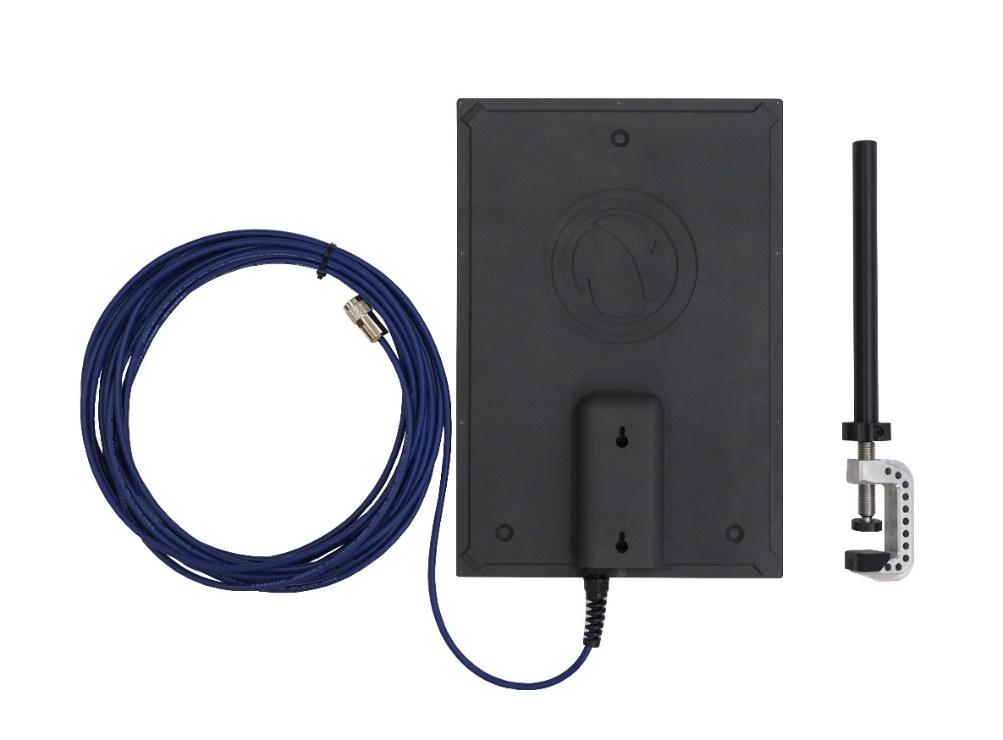 Наименование параметраЗначениеДиапазон рабочих частот, МГц100 - 4000Входное сопротивление, Ом50Коэффициент стоячей волны, не более2Поляризациялинейная вертикальнаяДиаграмма направленностикруговая с неравномерностью2 дБ в горизонтальной плоскостиДиапазон рабочих температур, °С-30 - +50Кабельный разъем N-типВес, кг1,95 , не болееГабариты (без кабеля), мм 270х483х43, не болееДлина кабеля, м10±0,1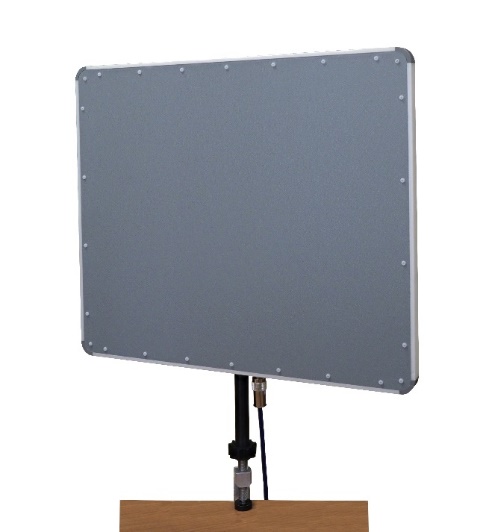 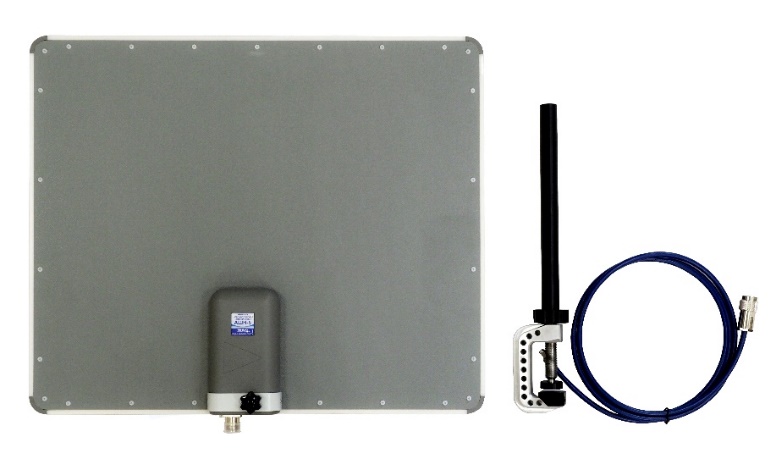 Наименование параметраЗначениеДиапазон рабочих частот, МГц0,009 - 30Входное сопротивление, Ом50Коэффициент стоячей волны 3, не болееПоляризациялинейная вертикальнаяДиаграмма направленности, град.- в вертикальной плоскости- в горизонтальной плоскости-кардиоидаВес, кг3,5 , не болееГабариты (без штатива) не более, мм 515x450x50, не более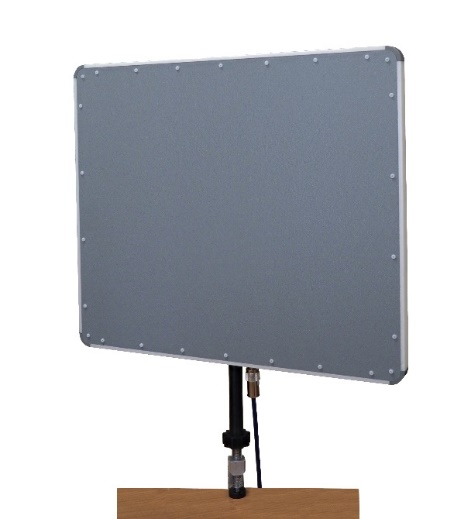 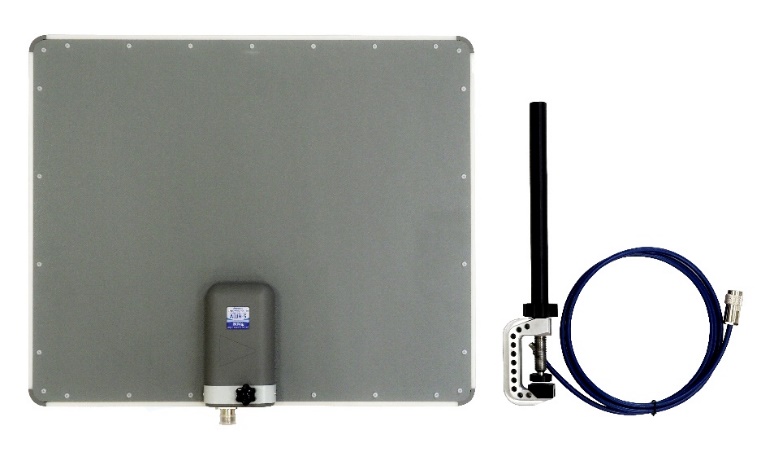 Наименование параметраЗначениеДиапазон рабочих частот, МГц30-3000Входное сопротивление, Ом50Коэффициент стоячей волны2, не болееПоляризациялинейная вертикальнаяДиаграмма направленности, град.- в вертикальной плоскости- в горизонтальной плоскости40 - 9070Вес, кг3,5 , не болееГабариты (без штатива) не более, мм 515x450x50, не более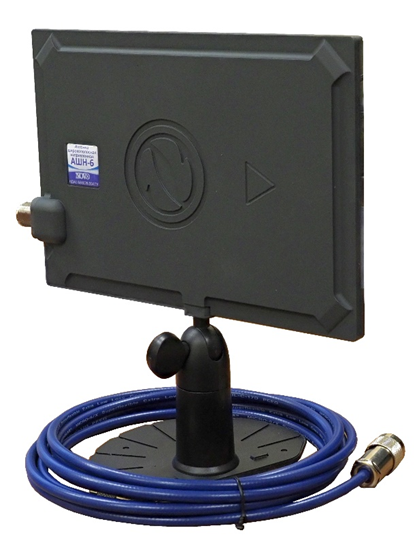 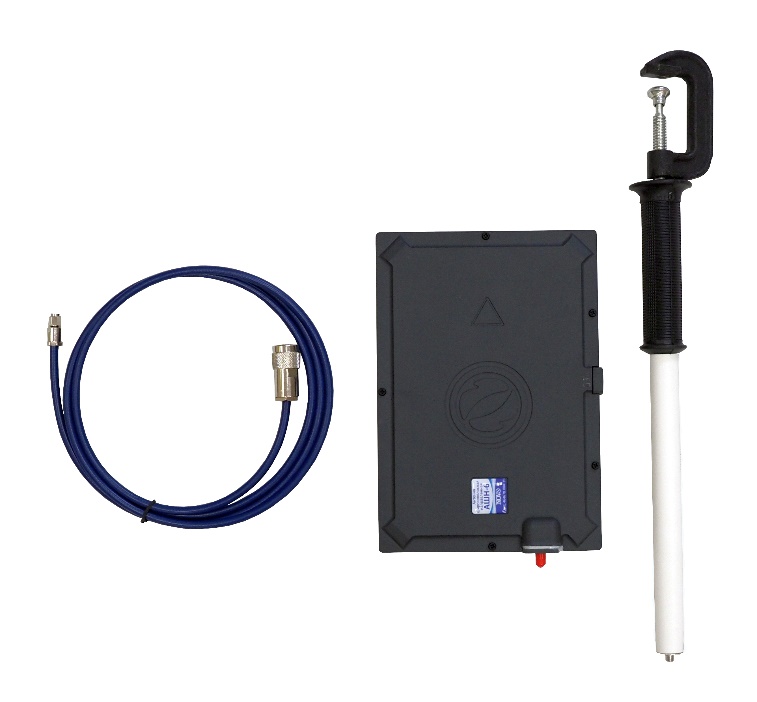 Наименование параметраЗначениеДиапазон рабочих частот, МГц3 000 - 18 000Входное сопротивление, Ом50Коэффициент стоячей волны, не более2,5Поляризациялинейная вертикальнаяДиаграмма направленности, град.- в вертикальной плоскости- в горизонтальной плоскости40 - 9070Вес, кг0,33 , не болееГабариты (без штатива) не более, мм 250 х 162 х 30, не болееДиапазон рабочих температур, оСминус 10 - +40АНАЛИЗ СПЕКТРА ВХОДНОГО СИГНАЛА (РЕЖИМ «АНАЛИЗ ВЧ- СИГНАЛОВ»)АНАЛИЗ СПЕКТРА ВХОДНОГО СИГНАЛА (РЕЖИМ «АНАЛИЗ ВЧ- СИГНАЛОВ»)Диапазон частот входного сигнала, кГц10 - 400000Динамический диапазон обработки входных сигналов (с учетом входного аттенюатора), дБ140, не менееЧувствительность по входу (в полосе 25 кГц, при отношении с/ш 10 дБ), мкВ 1, не болееМаксимальная амплитуда входного сигнала, В10Электронный аттенюатор входного сигнала, дБ20Входное сопротивление, Ом50Полоса обзора, кГц1 – 400000Разрешение по частоте, кГц0.001 – 4Время сканирования полного диапазона частот (при полосе разрешения 2 кГц ), сек0.3, не болееОбнаруживаемые виды модуляцииАМ; FM;ОБНАРУЖЕНИЕ ЭФФЕКТА ВЧ-НАВЯЗЫВАНИЯ В ЭЛЕКТРОННЫХ УСТРОЙСТВАХ (РЕЖИМ «ВЧН»)ОБНАРУЖЕНИЕ ЭФФЕКТА ВЧ-НАВЯЗЫВАНИЯ В ЭЛЕКТРОННЫХ УСТРОЙСТВАХ (РЕЖИМ «ВЧН»)Диапазон частот сигнала возбуждения, кГц10 - 400000Максимальный уровень сигнала возбуждения, В1Минимальный уровень обнаружения сигнала модуляции (при отношении с/ш 10 дБ), дБн  минус 100, не болееПолоса обзора, Гц100 -12000Минимальный шаг перестройки частоты сигнала возбуждения, Гц100Минимальное разрешение по частоте, Гц10Обнаруживаемые виды модуляцииAM, FM, PMАНАЛИЗ ЗВУКОВЫХ ЧАСТОТ (РЕЖИМ «АНАЛИЗ НЧ-СИГНАЛОВ)АНАЛИЗ ЗВУКОВЫХ ЧАСТОТ (РЕЖИМ «АНАЛИЗ НЧ-СИГНАЛОВ)Диапазон частот входного сигнала, Гц100 -12000Динамический диапазон обработки входных сигналов (с учетом входного аттенюатора), дБ140, не менееЧувствительность по входу (при отношении с/ш 10 дБ), мкВ 1, не болееРазрешение по частоте, Гц24Максимальная амплитуда входного сигнала (с учетом входного аттенюатора), В20Электронный аттенюатор входного сигнала, дБ20Диапазон регулировки АРУ, дБ40Входное сопротивление при симметричном (сбалансированном) подключении, кОм 100Входное сопротивление при несимметричном подключении, кОм50ИМПУЛЬСНАЯ РЕФЛЕКТОМЕТРИЯ (РЕЖИМ «ЧАСТОТНАЯ РЕФЛЕКТОМЕТРИЯ»)ИМПУЛЬСНАЯ РЕФЛЕКТОМЕТРИЯ (РЕЖИМ «ЧАСТОТНАЯ РЕФЛЕКТОМЕТРИЯ») Дальность действия (для Кv=1.5), м0 - 6400Дальность обзора (для Кv=1.5), м25; 50; 100; 250; 500; 1000; 6400Динамический диапазон отображения амплитуд, дБ100, не менееВыходное сопротивление, Ом50Погрешность измерения дальности, не более, %0.2Диапазон установки коэффициентов укорочения (Kv)1.0-3.0 с шагом 0.01РЕЖИМ ЦИФРОВОГО МУЛЬТИМЕТРА (РЕЖИМ «ЭЛЕКТРОТЕХНИЧЕСКИЕ ИЗМЕРЕНИЯ»)РЕЖИМ ЦИФРОВОГО МУЛЬТИМЕТРА (РЕЖИМ «ЭЛЕКТРОТЕХНИЧЕСКИЕ ИЗМЕРЕНИЯ»)Напряжение постоянного тока, В0.001 - 100Напряжение переменного тока, В0.001 - 100Напряжение низкочастотного тока, В0.001 - 2Напряжение высокочастотного тока, В0.01 - 1Сопротивление постоянному току, Ом10-1 - 108Емкость, Ф10-11 – 10-4Диапазон измерения модуля комплексного сопротивления, Ом100 – 108Диапазон измерения коэффициента гармонических искажений10-3 – 100РЕЖИМ «КЦП-АЭП»РЕЖИМ «КЦП-АЭП»Диапазон частот входного сигнала, Гц  100 – 12000Полоса обзора, кГц  0.04; 0.4; 12Полоса разрешения, Гц  0.1; 1; 30Дискретность перестройки центральной частоты входного сигнала, Гц1Максимальная чувствительность (при отношении сигнал/шум 10 дБ), нВ/Гц300, не болееМаксимальное напряжение входного сигнала, В1Электронный аттенюатор входного сигнала, дБ0; 20Предварительный усилитель входного сигнала, дБ0; 20; 40Входное сопротивление при несимметричном подключении, кОм 50МОДУЛЬ «КОММУТАТОР СИГНАЛОВ»МОДУЛЬ «КОММУТАТОР СИГНАЛОВ»Полоса пропускания входного сигнала (по уровню минус 3 дБ), МГц0 – 100Максимально допустимое напряжение переменного тока на входном разъеме «AC IN», Вэфф	380Максимально допустимое напряжение переменного тока на входном разъеме «LAN/TEL», Вэфф	250Максимальное напряжение изоляции гальванической развязки, В1500Диапазон перестройки напряжения смещения (без нагрузки), В± 17Точность перестройки напряжения смещения, В1Выходное сопротивление источника смещения, Ом 1000Электронный аттенюатор входного сигнала, дБ	0; 20МОДУЛЬ «ТОНАЛЬНЫЙ ГЕНЕРАТОР»МОДУЛЬ «ТОНАЛЬНЫЙ ГЕНЕРАТОР»Форма выходного сигналасинусДиапазон частот выходного сигнала, Гц63 – 11300Минимальный шаг   перестройки частоты выходного сигнала, Гц1Напряжение выходного сигнала, дБВот 0 до минус 30Минимальный шаг   перестройки уровня выходного сигнала, дБВ6Выходное сопротивление, Ом50Максимальный уровень акустического давления (при использовании акустической системы «ПРИБОЙ», 1 м, 1000 Гц), дБ	104, не менееОБЩИЕ ХАРАКТЕРИСТИКИ ОСНОВНОГО БЛОКА КОМПЛЕКСАОБЩИЕ ХАРАКТЕРИСТИКИ ОСНОВНОГО БЛОКА КОМПЛЕКСАНапряжение питания от сети переменного тока, В100 - 240Потребляемая мощность,  Вт160, не болееГабариты основного блока, мм474 × 415 × 149Вес основного блока прибора, кг12Наименование характеристикиЗначениеРабочая частота, кГц500 ± 10Максимальная длина проверяемой линии, м100, не менееГлубина обнаружения проводки:в деревянных перекрытиях, смв бетонных стенах, см20, не менее10, не менееНапряжение питания, В6 – 9 Ток потребления (максимальная громкость):в режиме тонового сигнала, мАв режиме щелчков, мА200, не более150, не болееГабариты, мм120 х 64 х 22Вес, кг0.2, не болееДиапазон рабочих температур, оСплюс 15 – плюс 40Режим формирования эффекта ВЧ-навязыванияРежим формирования эффекта ВЧ-навязыванияНаименование характеристикиЗначение                                                                             Диапазон рабочих частот, МГц 0.01 – 100Диапазон частот модуляции, Гц700 – 5000Входное сопротивление, Ом50Индекс модуляции (при звуковом давлении 94 дБ)10-3, не менееРежим формирования эффекта акустоэлектрического преобразованияРежим формирования эффекта акустоэлектрического преобразованияНаименование характеристикиЗначение                                                                             Диапазон рабочих частот, Гц 700 – 5000Выходное сопротивление, Ом8Напряжение выходного сигнала (при звуковом давлении 94 дБ), мВэфф1, не менееОбщие характеристикиОбщие характеристикиНаименование характеристикиЗначение                                                                             Габариты, мм140 х 50 х 35Вес, кг0.15, не болееДиапазон рабочих температур, оСплюс 15 – плюс 40Стандарт связиДиапазоны частот (МГц)CDMA 2000453-457,5GSM 900880-915GSM 18001710-1785UMTS 900	880-915UMTS 2100	1920-1980UMTS 2010	2010-2025LTE 800720-750; 832-862LTE 18001710-1785LTE 19001900-1920LTE 23002300-2400LTE 26002500-2570; 2570-2620Стандарт связиДиапазоны частот (МГц)DECT 18001880-1900DECT 19001900-1930DECT 24002400-2497DECT 58005725-5850Стандарт связиДиапазоны частот (МГц)ZigBee 800, WiFi/ZigBee 900868-868,6; 902-928WiFi (IEEE 802.11 a,b,g,n,ac,h,y,j),
 ZigBee (IEEE 802.15.4), BlueTooth (IEEE 802.15.1), UWB (IEEE 802.15.4a), WiMax (IEEE 802.16)2400-2500, 2300-2400, 2600-2700, 3650-3700, 4915-5170, 5170-5250, 5250-5720, 5720-5985Наименование параметраЗначениеДиапазон рабочих частот при сканировании в автоматическом режиме, МГц0,009 – 12000Коэффициент шума входной части радиоприемного устройства не более, дБм/Гц- в диапазоне 0,009 – 6000 МГц - в диапазоне 6,0 – 12,0 ГГцминус 140 минус 125Динамический диапазон по интермодуляции 3-го порядка, дБ75Скорость панорамного анализа и автоматического обнаружения сигналов, ГГц/сдо 24Разрешение в режиме обнаружения и панорамного анализа, кГц10Разрешение в режиме спектрального анализа, кГц0,01 – 10000РЕЖИМ АНАЛИЗА БАЗОВЫХ СТАНЦИЙ СОТОВЫХ ОПЕРАТОРОВРЕЖИМ АНАЛИЗА БАЗОВЫХ СТАНЦИЙ СОТОВЫХ ОПЕРАТОРОВДиапазоны сканированияGSM450, GSM480, GSM-850,E-GSM, GSM-R, DCS-1800, PCS1900Результаты сканированияНомер канала, Частота канала,Мощность, Страна, ОператорMNC, MCC, LAIРЕЖИМ ИМИТАЦИИ БАЗОВОЙ СТАНЦИИРЕЖИМ ИМИТАЦИИ БАЗОВОЙ СТАНЦИИСтандарты работы ИБС*E-GSM 900, DCS-1800Данные, получаемые от обнаруженных ЭУНПИIMSI, IMEI, Производитель, МодельДействия, производимые с обнаруженными ЭУНПИОтправка тестового сообщенияПеревод в активный режим**ОБЩИЕ ХАРАКТЕРИСТИКИ ОСНОВНОГО БЛОКА ИЗДЕЛИЯОБЩИЕ ХАРАКТЕРИСТИКИ ОСНОВНОГО БЛОКА ИЗДЕЛИЯГабаритные размеры основного блока, мм474x415x149Максимальная выходная мощность радиопередатчика ИБС, мВт100Вес основного блока, кг3Диапазон рабочих температур, град +5 - +40Наименование характеристикиЗначениеРабочий диапазон частот, МГц880-925, 925-960, 1710-1805,1805-1880, 1900-1980, 2010-2025, 2110-2175Мощность сигнала на антенном разъеме в каждом поддиапазоне, Вт, не менее0.5Регулировка мощности (в каждом поддиапазоне раздельно)плавнаяДиаграмма направленности антеннкруговаяНапряжение питания/частота переменного тока, В/Гц220/50Потребляемая мощность, Вт, не более80Габариты корпуса (без антенн), мм345 х 258 х 90Диапазон рабочих температур, оС+5 - +40Продолжительность непрерывной работыбез ограниченийВес, кг, не более3.2Наименование характеристикиЗначениеПолоса пропускания (при использовании преобразования, при неравномерности 10 дБ), МГц- для сети переменного тока- для телефонных и ETHERNET линий- для кабельных линий0,01-300,01-900,01-400Входное сопротивление, Ом- для сети переменного тока- для телефонных и ETHERNET линий- для кабельных линий15015050Чувствительность  преобразования (полоса 10 кГц, С/Ш - 10 дБ), не более, дБм-50Частота преобразования, МГц433.92±0,1Нестабильность частоты преобразования в диапазоне температур от 10 до  50°С, не более5 х 10-6Выходное сопротивление, Ом50Уровень гетеродина на входе, не более, дБм-35Динамический диапазон по интермодуляционным искажениям третьего порядка, не более, дБ60Потери преобразования, не более,  дБ20Напряжение питания, В~220±20Габариты, мм203 x 98 x 44Вес, кг0,65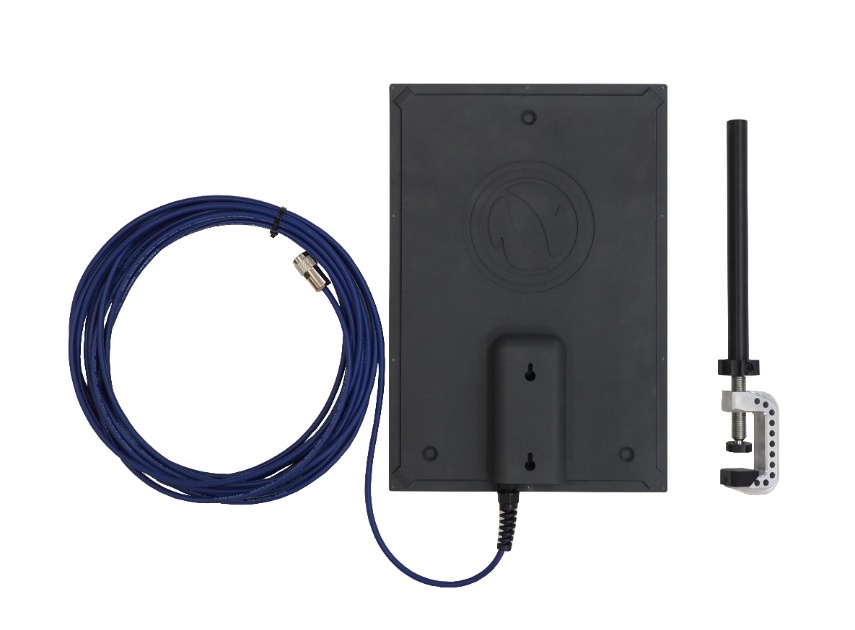 Наименование параметраЗначениеДиапазон рабочих частот, МГц100 - 4000Входное сопротивление, Ом50Коэффициент стоячей волны, не более2Поляризациялинейная вертикальнаяДиаграмма направленностикруговая с неравномерностью2 дБ в горизонтальной плоскостиДиапазон рабочих температур, °С-30 - +50Кабельный разъем N-типВес, кг1,95 , не болееГабариты (без кабеля), мм 270х483х43, не болееДлина кабеля, м10±0,1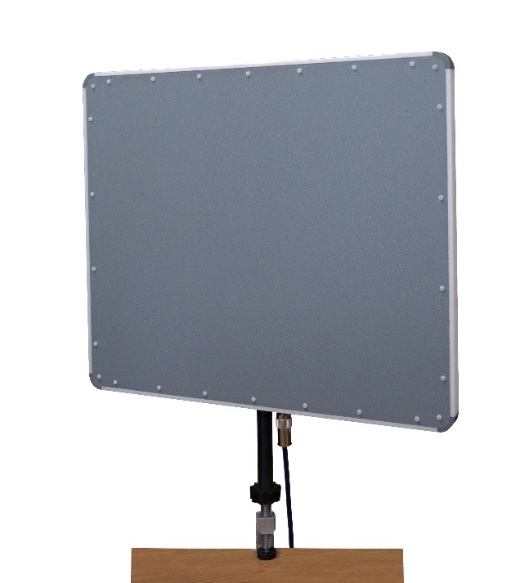 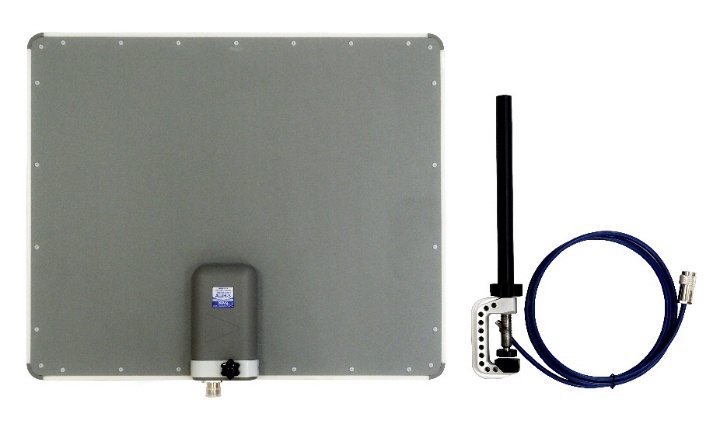 Наименование параметраЗначениеДиапазон рабочих частот, МГц0,009 - 30Входное сопротивление, Ом50Коэффициент стоячей волны 3, не болееПоляризациялинейная вертикальнаяДиаграмма направленности, град.- в вертикальной плоскости- в горизонтальной плоскости-кардиоидаВес, кг3,5 , не болееГабариты (без штатива) не более, мм 515x450x50, не более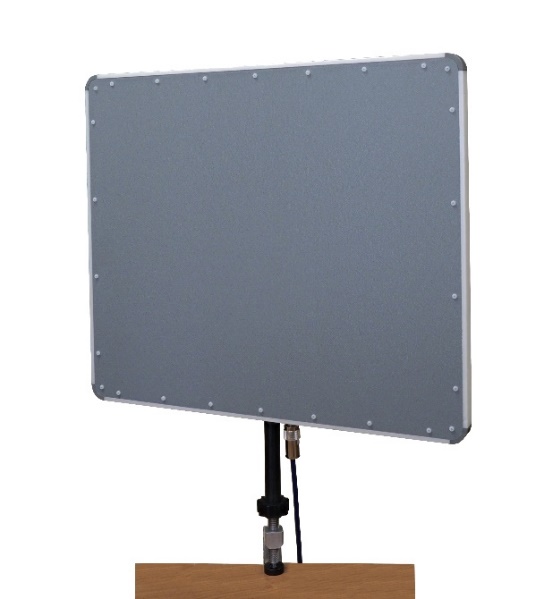 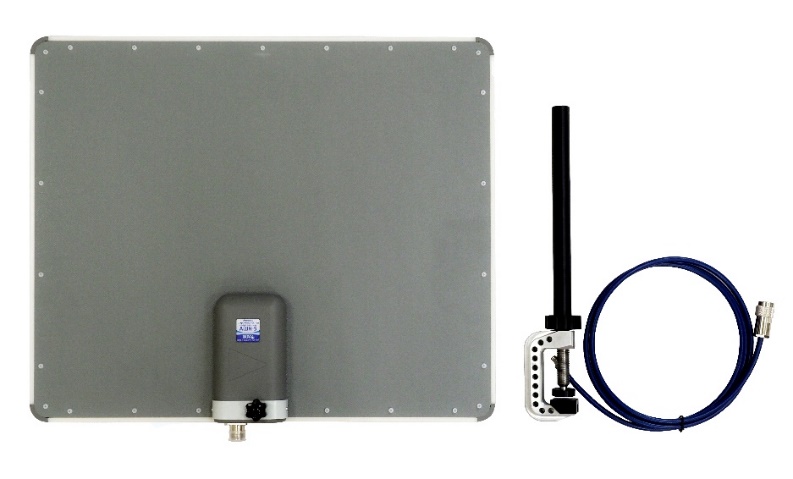 Наименование параметраЗначениеДиапазон рабочих частот, МГц30-3000Входное сопротивление, Ом50Коэффициент стоячей волны2, не болееПоляризациялинейная вертикальнаяДиаграмма направленности, град.- в вертикальной плоскости- в горизонтальной плоскости40 - 9070Вес, кг3,5 , не болееГабариты (без штатива) не более, мм 515x450x50, не более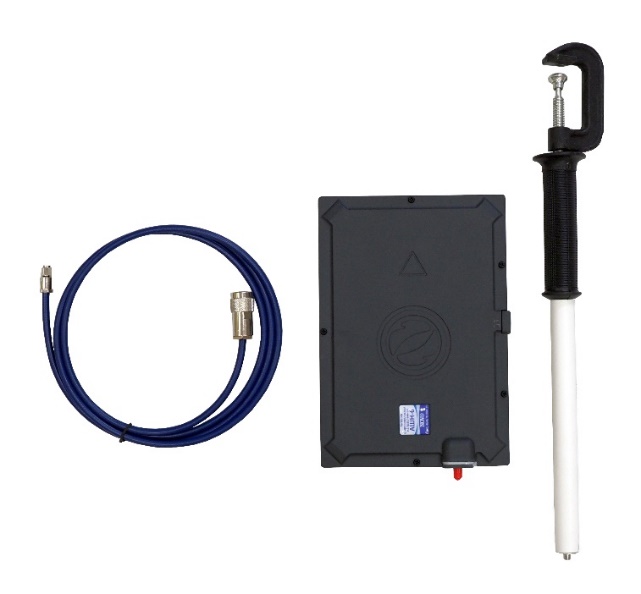 Наименование параметраЗначениеДиапазон рабочих частот, МГц3 000 - 18 000Входное сопротивление, Ом50Коэффициент стоячей волны, не более2,5Поляризациялинейная вертикальнаяДиаграмма направленности, град.- в вертикальной плоскости- в горизонтальной плоскости40 - 9070Вес, кг0,33 , не болееГабариты (без штатива) не более, мм 250 х 162 х 30, не болееДиапазон рабочих температур, оСминус 10 ÷ +40Наименование характеристикиЗначениеДиапазон частот выходного сигнала, Гц20 – 100000Минимальный шаг перестройки частоты, Гц	1, не болееПогрешность установки частоты выходного сигнала10-4, не болееДиапазон установки амплитуды выходного сигнала, мВ0.001  – 2000Минимальный шаг перестройки амплитуды, мкВ	1, не болееПогрешность установки амплитуды выходного сигнала (в диапазоне частот 200 – 100000 Гц), %5, не болееВыходное сопротивление, Ом50Наименование характеристики ЗначениеДиапазон частот выходного сигнала, кГц9 – 150000Минимальный шаг перестройки частоты, Гц	1, не болееПогрешность установки частоты выходного сигнала10-4, не болееДиапазон установки амплитуды выходного сигнала, дБм (В)от минус 107 до плюс 13 (1∙10-6 – 2∙100)Минимальный шаг перестройки амплитуды, дБм (мкВ)	1 (1), не болееВыходное сопротивление, Ом50Вид модуляции выходного сигналаАМ; ЧМСигнал модуляциитон; микрофон; шумДиапазон частот сигнала модуляции (для вида Тон), Гц100 – 20000Диапазон изменения коэффициента модуляции АМ сигнала, (dBc)0.001 – 1 (от минус 106 до минус 6)Шаг перестройки коэффициента модуляции, дБн 10Диапазон установки девиации ЧМ сигнала, кГц1 – 200Наименование характеристики ЗначениеДиапазон частот выходного сигнала, МГц100 – 14000Минимальный шаг перестройки частоты выходного сигнала, кГц1Погрешность установки частоты выходного сигнала10-4, не болееНоминальная мощность выходного сигнала  (аттенюатор 0 дБ), дБм10Спектральная плотность мощности фазовых шумов (на частоте 1 ГГц, при отстройке на 10 кГц, дБн/Гцминус 90, не болееВыходное сопротивление, Ом50Выходной аттенюатор, дБ0 – 30Шаг перестройки аттенюатора, дБ1Вид модуляции выходного сигналаFM; FSK; PSK; ASK; QAMСигнал модуляциитон; микрофон; случайная битовая последовательностьЧастота сигнала модуляции (для вида Тон), Гц100 – 20000Шаг перестройки частоты модуляции, Гц100Скорость передачи псевдослучайных данных, бит/с300 – 19200Методы модификации спектраDSSS; FHSS; СКПНаименование характеристикиЗначениеДиапазон частот переизлучаемых сигналов, МГц200 - 650Сигнал модуляции тон; микрофонЧастота сигнала модуляции, Гц100 – 20000Диапазон изменения уровня воздействия, %1 – 100Наименование характеристики ЗначениеДиапазон частот входного сигнала, кГц9 – 400000Амплитуда входного сигнала, В1, не болееВходное сопротивление, Ом100Модулирующий сигналтон; микрофонЧастота сигнала модуляции (для вида Тон), Гц100 – 20000Диапазон изменения уровня воздействия, %1 – 100Наименование характеристики ЗначениеДиапазон установки поднесущей частоты, кГц9 – 10000Минимальный шаг перестройки поднесущей частоты, Гц		1, не болееПодводимая мощность, мВт10; 100Вид модуляции ЧММодулирующий сигналтон; микрофонЧастота сигнала модуляции (для вида Тон), Гц100 – 20000Минимальный шаг перестройки частоты модуляции, Гц1Девиация ЧМ, кГц1 – 200Наименование характеристикиЗначениеЧувствительность, В/Па1 – 100Трехполосная регулировка частотной характеристики, дБ ±14, с шагом 1Диапазон регулировки АРУ, дБ40Выходное сопротивление, Ом50Максимальная амплитуда выходного сигнала, В2Выходной аттенюатор, дБ0 – 60, с шагом 10Наименование характеристикиЗначениеПолоса частот выходного сигнала (по уровню -6 дБ), Гц100 – 10000Диапазон установки амплитуды выходного сигнала, дБВот минус 120 до 0Шаг перестройки амплитуды выходного сигнала, дБВ	6Регулировка частотной характеристики, дБ±14Выходное сопротивление, Ом50Наименование характеристикиЗначениеЦентральная рабочая частота, МГц433.92Ширина полосы пропускания, по уровню -3 dB, МГц±3Вид модуляции сигнала облучения	AMДопустимый диапазон частот сигнала модуляции, Гц100 - 100000Чувствительность антенного входа приемного устройства, дБмминус 100Уровень выходного сигнала, дБВ (мкВ)от минус 120 до минус 60 (1 – 1000)Шаг перестройки уровня выходного сигнала, дБВ10Наименование характеристикиЗначениеТип излучающего диодаL53SF4CЦентральная частота излучения, нм880Диапазон излучаемой мощности, (по уровню 0.5 макс. интенсивности),нм860 – 900Максимальная интенсивность излучения (средний ток 50 мА), мВт/ср100Угол ИК-излучения (по уровню 0.5 макс. интенсивности)20оВнешний отличительный признакбронзовый наконечникНаименование характеристикиЗначениеТип излучающего диодаLED17HP-PRWЦентральная частота излучения, нм1740Диапазон излучаемой мощности, (по уровню 0.5 макс. интенсивности), нм1630 – 1820Максимальная интенсивность излучения (средний ток 50 мА), мВт/ср4Угол ИК-излучения (по уровню 0.5 макс. интенсивности)10°Внешний отличительный признакчёрный наконечникНаименование характеристикиЗначениеТип приемной антеннычетвертьволновой несимметричный вибраторДлина антенны (регулируемая), мм180 – 950Диапазон эффективно переизлучаемых частот, МГц200 – 650ПоляризациякруговаяДиаграмма направленности                              вертикальнаяВходное сопротивление, Ом50Тип соединительного разъема BNCВнешний отличительный признакразъём BNC, белое основаниеНаименование характеристикиЗначениеТип антеннычетвертьволновой несимметричный вибраторДлина антенны (регулируемая), мм180 – 950Диапазон согласованных частот, МГц80 – 420ПоляризациякруговаяДиаграмма направленности                              вертикальнаяВходное сопротивление, Ом50Тип соединительного разъема NВнешний отличительный признакразъём N типаНаименование характеристикиЗначениеДиапазон рабочих частот, МГц	300 – 14000Диаграмма направленности- в вертикальной плоскости, градус- в горизонтальной плоскости, градус40 – 9070ПоляризациялинейнаявертикальнаяВходное сопротивление, Ом50Тип соединительного разъемаNГабаритные размеры, мм180 х 120 х 30Наименование характеристикиЗначениеНапряжение внешнего питания, В12.6Потребляемый ток, не более, мА750Габариты основного блока, мм170 х 260 х 130Вес основного блока изделия, кг 1.4, не болееДиапазон рабочих температур, оСот плюс 10 до плюс 45Излучаемый сигнал при работе от встроенного генератора, Гц:- тональный- белый шум1000125 - 8000Излучаемый сигнал при работе от внешнего источника, Гц:- тональный- белый шум20 - 2000020 - 20000Акустическое давление максимальное, дБ, не менее- на частоте 1000 Гц- в полосе белого шума9494Напряжение питания, В220 ± 20Габариты, мм228х145х103,не болееДиапазон рабочих температур, °С+10 - +50Масса, кг2.0,не болееНаименование характеристикиЗначение Диапазон рабочих частот (разбит на два поддиапазона), МГцПоддиапазон RF, МГцПоддиапазон MW, МГц 0,1-120000,1 - 920300 - 12000Динамический диапазон, дБ, не менее:- 0,1÷920 МГц- 300 ÷12000 МГц7055Чувствительность со входа, мВ, не хуже:- 0,1÷920 МГц- 920 ÷ 10000 МГц- 10000 ÷12000 МГц0,301,255,00Встроенный аттенюатор, дБ:0; 10; 20; 30Напряжение питания от аккумуляторной батареи, В12,6Потребляемая мощность, Вт8, не болееГабариты без антенны, мм165х106х55, не болееВес основного блока без антенн, кг0.85, не болееРабочая температура, оС+ 5 - + 40Наименование характеристикиЗначениеАНАЛИЗ ВЫСОКОЧАСТОТНЫХ СИГНАЛОВАНАЛИЗ ВЫСОКОЧАСТОТНЫХ СИГНАЛОВДиапазон рабочих частот входного сигнала (по уровню - 3дБ), кГц10 - 100000Время формирования панорамы рабочего диапазона частот (с полосой пропускания 5000 кГц), сек0.5, не болееШирина полос обзора входного сигнала, кГц5000 / 250 / 12.5Максимальная чувствительность по входу (при отношении с/ш 10 дБ), дБм/Гцминус 130, не болееМаксимальный измеряемый уровень входного сигнала, дБм13, не менееМинимальное разрешение по частоте, Гц50Входное сопротивление, Ом50АНАЛИЗ НИЗКОЧАСТОТНЫХ СИГНАЛОВАНАЛИЗ НИЗКОЧАСТОТНЫХ СИГНАЛОВДиапазон частот входного сигнала (по уровню - 3дБ), Гц100 - 25000Ширина полос обзора входного сигнала, Гц25000 / 2500 / 250Максимальная чувствительность по входу (при отношении с/ш 10 дБ), дБВ/Гц (нВ /Гц)минус 140 (100)Минимальное разрешение по частоте, Гц1, не болееМаксимальная измеряемая амплитуда входного сигнала, В2, не менееВходное сопротивление (на разъемах TEL, LAN), кОм100Входное сопротивление (на разъеме INPUT), кОм50ОБЩИЕ ХАРАКТЕРИСТИКИ ОСНОВНОГО БЛОКАОБЩИЕ ХАРАКТЕРИСТИКИ ОСНОВНОГО БЛОКАНапряжение смещения (на разъёмах LAN, TEL), Вот -17 до +17, с шагом 1Выходное сопротивление источника напряжения смещения, Ом1000Напряжение питания внешних датчиков, В5 ± 0.1Выходное сопротивление источника питания внешних датчиков, Ом300Напряжение пробоя гальванической развязки, В1500, не менееПроходная емкость гальванической развязки, пФ50, не болееНапряжение питания от внешнего адаптера, В12.6 ± 0.1Ток потребления основного блока, мА800, не болееГабариты основного блока, мм268 х 170 х 130, 
не болееВес основного блока, кг1.5, не болееНаименование характеристикиЗначениеДАТЧИК ИНФРАКРАСНОГО ИЗЛУЧЕНИЯ 1ДАТЧИК ИНФРАКРАСНОГО ИЗЛУЧЕНИЯ 1Тип приёмного диодаBPV10Спектральный диапазон чувствительности (по уровню 10% от максимума), нм380 – 1100Длина волны максимальной чувствительности, нм900Обнаружительная способность, cm*Hz1/2/W3*1012Направленность приёма (по уровню 0.5 от максимальной чувствительности), градус±20ДАТЧИК ИНФРАКРАСНОГО ИЗЛУЧЕНИЯ 2ДАТЧИК ИНФРАКРАСНОГО ИЗЛУЧЕНИЯ 2Тип приёмного диодаPD24-02Спектральный диапазон чувствительности (по уровню 10% от максимума), нм900 – 2400Длина волны максимальной чувствительности, нм1700Обнаружительная способность, cm*Hz1/2/W5*1010Направленность приёма (по уровню 0.5 от максимальной чувствительности), градус±30ДАТЧИК ЗВУКОВОГО ДАВЛЕНИЯДАТЧИК ЗВУКОВОГО ДАВЛЕНИЯУровень собственных шумов, дБ27, не болееНоминальная чувствительность (на частоте 1 кГц), дБV/Па                                                                                                                                                                                                                                                                           минус 10Частотный диапазон (по уровню -3 дБ), Гц100-10000Максимальный измеряемый уровень звукового давления, дБ114, не менееВИБРОАКУСТИЧЕСКИЙ ДАТЧИКВИБРОАКУСТИЧЕСКИЙ ДАТЧИКЧастотный диапазон (по уровню -3 дБ), Гц100 – 8000Чувствительность, мВ/g100, не менееМАГНИТНАЯ АНТЕННАМАГНИТНАЯ АНТЕННАЧастотный диапазон (по уровню -3 дБ), Гц200-20000Максимальная чувствительность к напряженности магнитного поля, дБV/ 1А/м0Наименование характеристикиЗначениеДиапазон частот, МГц:- датчик ЭД 100/300- датчик ЭД 300/700- датчик ЭД 700/1500- датчик ЭД 1500/3000100-300300-700700-15001500-3000Диапазон частот модулятора отражения ИМ-1, МГц3 000 – 10 000Максимальная амплитуда напряжения модуляции, В2,5Габаритные размеры без кабеля (Д х Ш х В), мм- датчик ЭД 100/300- датчик ЭД 300/700- датчик ЭД 700/1500- датчик ЭД 1500/3000977 х 140 х 315327 х 140 х 146176 х 140 х 115140 х 85Масса, кг- датчик ЭД 100/300- датчик ЭД 300/700- датчик ЭД 700/1500- датчик ЭД 1500/30002,400,450,350,33Диапазон рабочих температур, оС+5 - +40Наименование характеристикиЗначениеДиапазон исследуемых частот, МГц:0.01 - 400 Напряжение сети, В220±20%Максимальный рабочий ток по цепи питания 220 В, А10Диапазон частот подавления, МГц0.01 - 10000Вносимое затухание, дБ60, не менееМасса, кг2.8Габаритные размеры, мм224х165х100Диапазон рабочих температур, оСот +5 до +40Частота среза (Fср):- УП-10к, кГц- УП-1М, МГц101Крутизна спада АЧХ, дБ/окт.40, не менееПолоса пропускания, МГц:- УП-10к - УП-1М0.01– 4001 - 400Максимальное рабочее напряжение в проверяемых линиях, В100, не болееРабочий ток, А0.1, не болееМасса УП-10к и УП-1М, кг:0.180Габаритные размеры УП-10к и УП-1М, мм78х90х44Диапазон рабочих температур, оСот +5 до +40НаименованиеНабор отвёрток до 1000В (6 предметов)Пробник фазОтвертка с набором бит (32 шт.) для точных работ Набор отверток удлиненных 200 мм (2 предмета)Зажим монтажный прямойЗажим монтажный угловойПинцет прямой Пинцет угловойЦанговый магнитный гибкий захват Нож с выдвижным лезвиемКлюч разводной Набор для паяльных работ  Набор инструментов для пайки Браслет антистатический Коробка для компонентовКисть антистатическая Набор для разборки корпусов оргтехникиШтангенциркуль Удлинитель электрическийАккумуляторная отвертка с ЗУ и запасным аккумуляторомБиты для электроотвертки  Мультиметр Селективный детектор обнаружения черных и цветных металлов, деревянных балок, проводов и проводников под напряжением Фонарь налобный Прибор ночного видения Досмотровое зеркалоЛупа с подсветкой НаименованиеПлоскогубцы комбинированныеТонкогубцы прямыеТонкогубцы угловыеСтриппер  Бокорезы Ножницы Монтировка Резиновый молоток Молоток металлическийКоврик антистатический Кримпер (RJ45, RJ11, RJ12)Персональный дозиметрФонарь светодиодныйБинокль 8х30Лазерный дальномер Лазерная рулеткаМаркер УФ УФ фонарь с АКБ и ЗУ Фотоаппарат цифровойОптическое увеличение, крат5Угол поля зрения, град.12Линейное поле зрения на расстоянии 10 м, м2,1Пределы диоптрийной наводки окуляра, дптр+4; -4Диаметр выходного зрачка, мм4,5Время непрерывной работы до замены элемента питания, ч6Габариты, мм50 х 68 х 140Вес, кг0,33Рабочая длина штанги, ммаксимальнаяминимальная2,00,6Комплект досмотровых зеркал:сферическое зеркало, ø, ммкруглое зеркало общего назначения, ø, мммалое зеркало, ø, ммпрямоугольное зеркало, мм2201608650 х 86Вес (с транспортной укладкой), кг2, не болееНаименование характеристикиНаименование характеристикиЗначениеВИДЕОКАМЕРАВИДЕОКАМЕРАВИДЕОКАМЕРАРазрешение, телевизионных линийРазрешение, телевизионных линий420Размер матрицы, дюймРазмер матрицы, дюйм1/3Тип матрицы Тип матрицы CCDСтандарт изображенияСтандарт изображенияPALИК-подсветкаИК-подсветкаестьНапряжение питания, ВНапряжение питания, В12ВИДЕОРЕГИСТРАТОРВИДЕОРЕГИСТРАТОРВИДЕОРЕГИСТРАТОРРазмер экрана, дюймРазмер экрана, дюйм7Разрешение дисплея, пикселРазрешение дисплея, пиксел800 х 480Частота кадров, к/c2525Формат записиФормат записиH 264Тип карты памятиТип карты памятиSD Объем карты памятиОбъем карты памяти512 МБ – 32 ГБФормат файловФормат файловAVIГабариты (без солнцезащитного козырька), ммГабариты (без солнцезащитного козырька), мм185 х 118 х 32ШМЕЛЬ-ВМШМЕЛЬ-ВМШМЕЛЬ-ВМРабочая длина штанги, м- максимальная- минимальная1,90,91,90,9Напряжение аккумуляторной батареи, В14,814,8Емкость аккумуляторной батареи, мАч40004000Диапазон рабочих температур, °С+5 - +45+5 - +45Время непрерывной записи от полностью заряженной АКБ без ИК-подсветки при температуре +25оС, час, не менее6,06,0Время непрерывной записи от полностью заряженной АКБ с ИК-подсветкой при температуре +25оС, час, не менее5,05,0Время полной зарядки АКБ, час2,52,5Вес (без транспортной укладки), кг1,41,4Вес (с транспортной укладкой), кг3,43,4Наименование характеристикиЗначениеКоличество каналов регистрации2Питание220 В, 50 ГцПотребляемая мощность  30 Вт (с двумя детекторами), не болееИндикация:-	жидкокристаллический дисплей-	светодиоды-	звуковой сигнал-	замыкание/размыкание «сухих контактов»Время экспозиции, с2Чувствительность к гамма-излучению с энергией 662 КэВ:- для БДС-2- для БДГ-11,6 (имп/с)/(мкР/ч)0,25(имп/с)/(мкР/ч)Энергетический диапазон регистрации гамма- излучения, КэВот 30 до 3000Габаритные размеры, мм:- Блок управления и индикации - БДС-2- БДГ-1150х82х45170х82х60250х160х56Масса, кг:- Блок управления и индикации - БДС-2- БДГ-10,20,40,3Рабочий диапазон температур, °С:- Блок управления и индикации - БДС-2- БДГ-10 – плюс 400 – плюс 40минус 30 – плюс 40Наименование параметраЗначениеОбъем microSD-карты, ГБ32Время работы от одного заряженного аккумулятора, часов:- при частоте дискретизации 12 кГц- при частоте дискретизации 24 кГц4, не менее4, не менееЧастота дискретизации, кГц12/24Разрядность оцифровки, бит24Файловая системаFAT32Время записи на карту памяти 1 ГБ, часов:- при частоте дискретизации 12 кГц- при частоте дискретизации 24 кГц63Потребление тока, мА:- в режиме записи при частоте дискретизации 12 кГц- в режиме записи при частоте дискретизации 24 кГц- в спящем режиме22, не более22, не более0,3, не болееГабаритные размеры (без цепочки), мм	50 x 26 x 12, не болееДиапазон рабочих температур, оС+5 ÷ + 40Масса (без цепочки), г35, не болееНаименование параметраЗначениеОбъем microSD-карты, ГБ64 Время непрерывной работы от одного заряженного аккумулятора, часов:- при частоте дискретизации 12 кГц- при частоте дискретизации 24 кГц190, не менее130, не менееЧастота дискретизации, кГц12/24Разрядность оцифровки, бит16Файловая система exFATПотребление тока, мА:- в режиме записи при частоте дискретизации 12 кГц- в режиме записи при частоте дискретизации 24 кГц- в спящем режиме23, не более23, не более0.3, не болееГабаритные размеры, мм	110 х 72 х 20, не болееМасса, г195, не болееДиапазон рабочих температур, оС+5 ~ + 40Название характеристикиЗначениеИсточник излученияСветодиоды (ресурс -20000 часов)Длина волны, нм365 Мощность, Вт10Источник питанияАккумулятор тип 18650, 2+1 шт.Выходное напряжение, В7,4 – 11,1 Время работы от полностью заряженных аккумуляторов, мин160+40 (при использовании третьего аккумулятора)Объектив Стекло ВудаСтандарт защитыIPX5Размеры, мм220 х 55Вес, г334 (без аккумуляторовНазвание характеристикиЗначениеИсточник излученияСветодиод  в виде чипа со сроком эксплуатации 20000 часов Длина волны, нм365 Мощность, Вт3 Источник питанияаккумулятор тип 18650 Выходное напряжение, В3.2-3.7Время работы от полностью заряженного аккумулятора, мин.160 Объектив Стекло ВудаСтандарт защитыIPX5 Габариты, мм149 х 45 Вес (без элементов питания), г123 ХарактеристикаЗначениеЗначениеДлина волны, нм365254Газоразрядная трубка, типBLB-T5/4WДБ-4МНапряжение питания, В66Время непрерывной работы от одного комплекта элементов питания, час, не менее42Номинальная мощность лампы, Вт44Рекомендуемый режим, работа / пауза, мин60 / 1530 / 10ХарактеристикаЗначениеИК-лазер, типGLP-980Номинальная мощность, мВт400Напряжение питания (2 элемента типа «ААА»), В3Рекомендуемое время непрерывной работы / пауза, мин.5 / 15Вес, кг (без элементов питания) 0,1